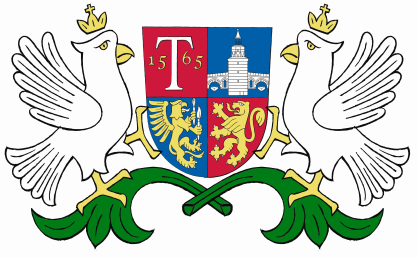 ОБЩИНА ТРЯВНАДОКУМЕНТАЦИЯЗА УЧАСТИЕ В ОТКРИТА ПРОЦЕДУРА ЗА ВЪЗЛАГАНЕ НА ОБЩЕСТВЕНА ПОРЪЧКАС ПРЕДМЕТ:„ОБЩЕСТВЕН ПРЕВОЗ НА ПЪТНИЦИ ПО АВТОБУСНИ ЛИНИИ ОТ ОБЩИНСКАТА, ОБЛАСТНАТА И РЕПУБЛИКАНСКАТА ТРАНСПОРТНИ СХЕМИ, СЪГЛАСНО УТВЪРДЕНИ МАРШРУТНИ РАЗПИСАНИЯ“гр. Трявна2016 г.СЪДЪРЖАНИЕ:РАЗДЕЛ I.РЕШЕНИЕ ЗА ОТКРИВАНЕ НА ПРОЦЕДУРА ЗА ВЪЗЛАГАНЕ НА ОБЩЕСТВЕНА ПОРЪЧКА РАЗДЕЛ II.ОБЯВЛЕНИЕ ЗА ОБЩЕСТВЕНА ПОРЪЧКА РАЗДЕЛ III.ОБЩИ УСЛОВИЯ1. ВЪЗЛОЖИТЕЛ.Възложител на настоящата открита процедура за избор на изпълнител на обществена поръчка, възлагана по реда на Закона за обществените поръчки (ЗОП), е Дончо Тихолов Захариев, в качеството си на кмет и представляващ община Трявна, с административен адрес: гр. Трявна, ул. „Ангел Кънчев“ №21, тел. 0677/62310, факс: 0677/62149, e-mail: obtryavna@unicsbg.net, интернет адрес: www.obtryavna.org 2. ПРАВНО ОСНОВАНИЕ ЗА ВЪЗЛАГАНЕ НА ПОРЪЧКАТАВъзложителят обявява настоящата открита процедура за възлагане на обществена поръчка на основание чл. 14, ал. 1, т. 2, във връзка с чл. 16, ал. 8 от Закона за обществените поръчки (ЗОП), във връзка с чл.19, ал.2 от Закона за автомобилните превози и чл.16в от Наредба № 2 от 15.03.202 г. за условията и реда за утвърждаване на транспортни схеми и за осъществяване на обществени превози на пътници с автобуси.За всички неуредени в настоящата документация въпроси по провеждането на процедурата се прилагат разпоредбите на Закона за обществените поръчки (ЗОП) и подзаконовите нормативни актове по прилагането му, както и приложимите национални и международни нормативни актове, съобразно предмета на поръчката.3. ПРЕДМЕТ НА ПОРЪЧКАТА„Възлагане на обществен превоз на пътници по автобусни линии по утвърдени маршрутни разписания от общинската, областната и републиканската транспортни схеми, по три обособени позиции: Обособена позиция № 1 Възлагане на обществен превоз на пътници по автобусни линии от утвърдените маршрутни разписания от общинската (маршрутно разписание на автобусната линия Трявна-Станчов хан-Трявна - приложение №1-1; маршрутно разписание на автобусната линия Стояновци-Плачковци-Стояновци - приложение №1-2, маршрутно разписание на автобусната линия Район Плачковци - приложение №1-3, маршрутно разписание на автобусната линия Трявна-Белица-Мечевци-Трявна – приложение №1-4), областната (маршрутно разписание на автобусната линия Трявна–Габрово-Трявна - Приложение №1-5), републиканската (маршрутно разписание на автобусната линия Трявна-Вонеща вода - №7103, 7106,7107, 7108, 7109, 7110)  транспортни схеми.Обособена позиция № 2 Възлагане на обществен превоз на пътници по автобусни линии от утвърдените маршрутни разписания от  общинската (маршрутно разписание на автобусната линия Стояновци-Плачковци-Стояновци - приложение № 2-1, маршрутно разписание на автобусната линия Трявна-Фъревци-Трявна - приложение №2-2) областната (маршрутно разписание на автобусната линия Трявна–Габрово-Трявна - Приложение №2-3), републиканската (маршрутно разписание на автобусната линия Трявна-Вонеща вода-Трявна №7101, 7102) транспортни схеми.Обособена позиция № 3Възлагане на обществен превоз на пътници по автобусни линии от утвърдените маршрутни разписания от републиканската транспортна схема на автобусната линия София-Трявна - №7101 и №7102.4.  ФИНАНСИРАНЕ И ПРОГНОЗНА СТОЙНОСТ:4.1. Финансиране на поръчката.Възложителят осигурява средствата за осъществяване предмета на настоящата поръчка чрез:За Обособена позиция № 1:           - Субсидия и компенсация на превозвачите за извършените от тях разходи съгласно Наредбата за условията и реда за предоставяне на средства за компенсиране на намалените приходи от прилагането на цени за обществени пътнически превози по автомобилния транспорт, предвидени в нормативните актове за определени категории пътници, за субсидиране на обществени пътнически превози в планински и други райони и за издаване на превозни документи за извършване на превозите. Средствата се предоставят, съгласно условията на договора до размера, определен в държавния бюджет за тази цел, съгласно Закона за държавния бюджет за съответната година.За Обособена позиция № 2:           - Субсидия и компенсация на превозвачите за извършените от тях разходи съгласно Наредбата за условията и реда за предоставяне на средства за компенсиране на намалените приходи от прилагането на цени за обществени пътнически превози по автомобилния транспорт, предвидени в нормативните актове за определени категории пътници, за субсидиране на обществени пътнически превози в планински и други райони и за издаване на превозни документи за извършване на превозите. Средствата се предоставят, съгласно условията на договора до размера, определен в държавния бюджет за тази цел, съгласно Закона за държавния бюджет за съответната година.За Обособена позиция № 3:- Компенсация на превозвачите за извършените от тях разходи Наредбата за условията и реда за предоставяне на средства за компенсиране на намалените приходи от прилагането на цени за обществени пътнически превози по автомобилния транспорт, предвидени в нормативните актове за определени категории пътници, за субсидиране на обществени пътнически превози в планински и други райони и за издаване на превозни документи за извършване на превозите. Средствата се предоставят, съгласно условията на договора до размера, определен в държавния бюджет за тази цел, съгласно Закона за държавния бюджет за съответната година.4.2. Прогнозна стойност на поръчката.Прогнозната стойност на поръчката е определена на база отпуснати регламентирани субсидии и компенсации от републиканския бюджет за 2015 г., умножени по 5 (пет):За Обособена позиция № 1 – 160 000 лв. (сто и шестдесет хиляди лева) без ДДС.За Обособена позиция № 2 – 45 000 лв. (четиридесет и пет хиляди лева) без ДДС.За Обособена позиция № 3 – 3 000 лв. (три хиляди лева) без ДДС.5.  ДРУГИ УСЛОВИЯ.Всеки участник има право да участва за една или повече обособени позиции, съобразно броя и вида на автобусите, с които участва и съответствието им с изискванията на поръчката до изчерпване на парка, с който участва. В случай, че се участва по трите обособени позиции, участникът подава отделни оферти за всяка от тях, като предлаганото техническо оборудване за изпълнение на една от позициите не може  да бъде предложено за изпълнение и на друга обособена позиция.Забележка: Участник, предложил едно и също техническо оборудване за изпълнение на 2 (две) или повече обособени позиции, ще бъде отстранен от по-нататъшно участие в процедурата.РАЗДЕЛ IV.ОПИСАНИЕ НА ПРЕДМЕТА НА ОБЩЕСТВЕНАТА ПОРЪЧКА1.  ПРЕДМЕТ НА ПОРЪЧКАТА:„Възлагане на обществен превоз на пътници по автобусни линии по утвърдени маршрутни разписания от общинската, областната и републиканската транспортни схеми, по три обособени позиции:Обособена позиция № 1 Възлагане на обществен превоз на пътници по автобусни линии от утвърдените маршрутни разписания от общинската (маршрутно разписание на автобусната линия Трявна-Станчов хан-Трявна - приложение №1-1; маршрутно разписание на автобусната линия Стояновци-Плачковци-Стояновци - приложение №1-2, маршрутно разписание на автобусната линия Район Плачковци - приложение №1-3, маршрутно разписание на автобусната линия Трявна-Белица-Мечевци-Трявна – приложение №1-4), областната (маршрутно разписание на автобусната линия Трявна–Габрово-Трявна - Приложение №1-5), републиканската (маршрутно разписание на автобусната линия Трявна-Вонеща вода - №7103, 7106,7107, 7108, 7109, 7110)  транспортни схеми.Обособена позиция № 2 Възлагане на обществен превоз на пътници по автобусни линии от утвърдените маршрутни разписания от  общинската (маршрутно разписание на автобусната линия Стояновци-Плачковци-Стояновци - приложение № 2-1, маршрутно разписание на автобусната линия Трявна-Фъревци-Трявна - приложение №2-2) областната (маршрутно разписание на автобусната линия Трявна–Габрово-Трявна - Приложение №2-3), републиканската (маршрутно разписание на автобусната линия Трявна-Вонеща вода-Трявна №7101, 7102) транспортни схеми.Обособена позиция № 3Възлагане на обществен превоз на пътници по автобусни линии от утвърдените маршрутни разписания от републиканската транспортна схема на автобусната линия София-Трявна - №7101 и №7102По отношение на Обособена позиция № 1:Общинската транспортна схема на община Трявна  включва превози по четири линии от  междуселищния транспорт в рамките на общината.1. Трявна-Станчов хан- Трявна – изпълнява се целогодишноТрявна-Станчов хан-  ДЕЛНИЧНО- 7.10 ; 16.30 – сряда и петъкТрявна- Станчов хан- ПОНЕДЕЛНИК- 7.10; 12.30; Трявна- Станчов хан- ПРАЗНИЧНО - 7.10; 16.30 / зима /; 17.30 / лято /Станчов хан-Трявна- ДЕЛНИЧНО - 7.50; 17.10 – сряда и петъкСтанчов хан-Трявна-ПОНЕДЕЛНИК- 7. 50 ; 13.10;Станчов хан-Трявна-ПРАЗНИЧНО- 7.50; 17.10 /зима/; 18.10 /лято/2. Трявна- Плачковци- Трявна - изпълнява се целогодишноТрявна- Плачковци - ДЕЛНИЧНО: 5.50 ; 6.50; 9.00; 10.00/ от „Трема“/11.00; 12.00; 13.00;  14.35; 16.00; 17.30;18.30; 19. 30; 20.30 / от „ Трема” /Трявна - Плачковци –ПРАЗНИЧНО :7.30 / За Радевци /; 9.30 – тръгва от „ Трема „ / Стоевци /; 11.30/тръгва от „ Трема „ за Плачковци ; 13.30 – /тръгва от „ Трема „ за Плачковци /; 16.30 / тръгва от „ Трема „ за Радевци /; 18.15 / тръгва от „ Трема" за Плачковци „ за Стоевци- ЗИМНО/; 19.15 / тръгва от „ Трема” за Стоевци -ЛЯТНО /; 20.30 / тръгва от „ Трема „/ до Плачковци.Плачковци-Трявна-ДЕЛНИЧНО: 6.20;6.50; 7.20; 9.30; 10.30 до Трема; 11.30;12.30;13.30;15.05;17.00;18.00; 19.00 ; 20.00 / До „Трема“/Плачковци – Трявна- ПРАЗНИЧНО: 8.10 - от Радевци ; 10.10 - от Стоевци;12.00 от  Плачковци до „Трема“; 14.00 от Плачковци ; 17.10 от Радевци ; 18.50-от Стоевци /ЗИМНО/; 19 .50 от Стоевци / ЛЯТНО/3. Трявна- Белица - Мечевци-Трявна – изпълнява се целогодишноТрявна – Белица- Мечевци – вторник - 8.00 ; 13.00Трявна-Белица- Мечевци- петък- 8.00 ;17.30Мечевци- Белица – Трявна- вторник -  8.20; 13.20Мечевци- Белица – Трявна- петък - 8.20; 17.504. Трявна-район Плачковци - изпълнява се целогодишноПлачковци- Трявна -    4.50 часаПлачковци- Стоевци -   5.50 часаСтоевци – Плачковци – 6.05 часаПлачковци – Стоевци – 9.40 часа / само в понеделник/Стоевци – Трявна  –       9.55 часа / само в понеделник /Трявна – Стоевци –        12.05 часа / само в понеделник /Стоевци – Плачковци – 12.45 часа / само в понеделник /Плачковци – Стоевци – 16.30 часа.Стоевци – Плачковци – 16.45 часаПОНЕДЕЛНИК И СРЯДА :Плачковци -Радевци    -         8.50 часаРадевци – Плачковци – 9.00 часа.Плачковци – Радевци- 13.00 часаРадевци- Плачковци- 13.10 часа ПРАЗНИЧНО:Трявна – Стоевци   -    9.30 часаСтоевци –Трявна    -    10.10 часаТрявна – Стоевци   -    18.15 часа /ЗИМНО/; 19.15 /ЛЯТНО /Стоевци –Трявна    -     19.30 /  ЗИМНО /;  20.30 / ЛЯТНО  /Трявна – Радевци –   7.30 часаРадевци – Трявна –   8.10 часаТрявна – Радевци –   16.30 часаРадевци – Трявна -    17.10 часаОбластната транспортна схема на община Трявна включва превози по една линия с един брой маршрутно разписание:Трявна- Габрово - ТрявнаТРЯВНА-ГАБРОВО: 5.30; 6.30; 7.30; 8.30; 9.00; 10.30; 11.00; 12.30; 13.00; 13.30; 14.30; 15.30; 16.30; 17.00; 18.30.ГАБРОВО- ТРЯВНА: 6.30; 7.30; 8.30;  9.30; 10.00; 11.30; 12.00;  13.30; 14.00; 14.30;15.30; 16.30; 17.30; 18.00; 19.30.ТРЯВНА-ГАБРОВО- ПРАЗНИЧНО: 7.30; 10.30; 12.30; 14.30; 17.30.ГАБРОВО- ТРЯВНА- ПРАЗНИЧНО: 8.30; 11.30; 13.30; 15.30;18.30.Републиканската транспортна схема на община Трявна включва превози по една линия с шест броя маршрутни разписания:Трявна-Вонеща вода – час на тръгване 8.00 ч. Изпълнява се целогодишно. Изпълнява се само в понеделник. Маршрутно разписание № 7106.Трявна-Вонеща вода – час на тръгване 13.00ч. Изпълнява се целогодишно. Изпълнява се само в понеделник. Маршрутно разписание № 7103.Трявна-Вонеща вода – час на тръгване 17.30ч. Изпълнява се целогодишно. Изпълнява се само в понеделник. Маршрутно разписание № 7107.Трявна-Вонеща вода – час на тръгване 8.30ч. Изпълнява се целогодишно. Изпълнява се в събота и неделя. Маршрутно разписание № 7108.Трявна-Вонеща вода – час на тръгване 16.30ч. Изпълнява се от 01.10. до 30.04.Изпълнява се в събота и неделя. Маршрутно разписание № 7109.Трявна-Вонеща вода – час на тръгване 17.30ч. Изпълнява се от 01.05. до 30.09.Изпълнява се в събота и неделя. Маршрутно разписание № 7110.По отношение на Обособена позиция № 2:Общинската транспортна схема на община Трявна включва превози по две линии от  междуселищния транспорт в рамките на общината.1. Трявна- Плачковци- Трявна - изпълнява се целогодишно.Плачковци Автогара - 8.00ч. – Трявна Автогара-8.22часа.2. Трявна – Фъревци -Трявна         ПОНЕДЕЛНИК:Трявна - Малки Станчовци-Фъревци- 8.00; 12.00 /през М.Станчовци /Фъревци - Трявна – 8.30; 12.40 Областната транспортна схема на община Трявна включва превози по една линия с един брой маршрутно разписание:Трявна- Габрово - ТрявнаТРЯВНА-ГАБРОВО:  7.00; 8.00; 9.30; 11.30; 16.00; 17.30.ГАБРОВО- ТРЯВНА: 8.00; 10.30; 12.30;15.00;17.00;18.30.Републиканската транспортна схема на община Трявна включва превози по една линия с два броя маршрутни разписания:Трявна-Вонеща вода – час на тръгване 8.00 ч. Изпълнява се целогодишно. Изпълнява се само в сряда. Маршрутно разписание № 7101. Трявна-Вонеща вода – час на тръгване 17.30ч. Изпълнява се целогодишно. Изпълнява се само в сряда. Маршрутно разписание № 7102.По отношение на Обособена позиция № 3:Включва изпълнението на  маршрутни разписания от Републиканска транспортна схема на автобусната линия София-Трявна с два броя маршрутни разписания.Трявна- София – час на тръгване 5.40ч. Изпълнява се целогодишно. Изпълнява се всички дни без неделя. Маршрутно разписание №7101.Трявна- София – час на тръгване 14.00ч. Изпълнява се целогодишно. Изпълнява се в неделя и празнични дни. Маршрутно разписание №7102.2. СРОК И МЯСТО ЗА ИЗПЪЛНЕНИЕ2.1. Срок за изпълнение:Срокът за изпълнение на поръчката за всяка една от трите обособени позиции започва да тече от датата на сключване на договора за възлагане на обществена поръчка и продължава до 01.04.2021 г.2.2. Място за изпълнение: Мястото за изпълнение на поръчката е гр. Трявна, община Трявна, област Габрово и Република България, съгласно утвърдените маршрутни разписания. 3. НОРМАТИВНИ АКТОВЕ, УРЕЖДАЩИ ОБЩЕСТВЕНИЯ ПРЕВОЗ:3.1. Закон за автомобилните превози;3.2. Закона за движение по пътищата;3.3. Наредба № 33 от 3.11.1999 г. за обществен превоз на пътници и товари на територията на Република България;3.4. Наредба № 2 от 15.03.2002 г. за условията и реда за утвърждаване на транспортни схеми и за осъществяване на обществени превози на пътници с автобуси (Загл. изм. - ДВ, бр. 44 от 2011 г.);3.5. Наредбата за условията и реда за предоставяне на средства за компенсиране на намалените приходи от прилагането на цени за обществени пътнически превози по автомобилния транспорт, предвидени в нормативните актове за определени категории пътници, за субсидиране на обществени пътнически превози в планински и други райони и за издаване на превозни документи за извършване на превозите.При промяна на нормативната уредба, Изпълнителят е длъжен да приведе в съответствие с нея всички документи изисквани с нормативен акт, както и да спазва същите при изпълнение на обществения превоз. РАЗДЕЛ V.УСЛОВИЯ ЗА УЧАСТИЕ И ИЗИСКВАНИЯ КЪМ УЧАСТНИЦИТЕ1. ОБЩИ ИЗИСКВАНИЯ:1.1. В процедурата за възлагане на обществената поръчка могат да участват като подават оферти за изпълнение на предмета на поръчката всички български или чуждестранни физически или юридически лица, включително техни обединения, които отговарят на изискванията, посочени в Закона за обществените поръчки и обявените изисквания от Възложителя в настоящата документация за участие,  притежаващи лиценз за извършване на превоз на пътници на територията на Република България или лиценз на Общността. Свързани лица или свързани предприятия не може да бъдат самостоятелни участници.1.2. В случай, че участникът участва като обединение, което не е регистрирано като самостоятелно юридическо лице, трябва да се представи копие на договора (споразумението) за създаване на обединение, което задължително трябва да съдържа клаузи, които:- определят точно и ясно разпределението на изпълнението на отделните видове дейности между отделните участници в обединението. Разпределението следва да посочва съответния вид дейност, който ще се изпълнява от всеки от членовете на обединението, като не е достатъчно посочване на процентното разпределение на дейностите. - посочват задължително физическото лице, упълномощено да представлява обединението пред трети лица, в т.ч. и пред възложителя, и да подписва всички документи от името на обединението;- гарантират, че всички членове на обединението са задължени да останат в него за целия период на изпълнение на договора;- гарантират, че съставът на обединението няма да се променя след сключване на договора за възлагане на обществена поръчка.- всички членове на обединението заедно и поотделно отговарят за поетите от него задължения;- представляващият обединението поема задължения от името и за сметка на същото и на неговите членове.Когато в договора(споразумението) за създаване на обединение не е посочено лицето, което представлява участниците в обединението – се представя и документ, подписан от лицата в обединението, в който се посочва представляващият. 1.3. Когато участникът в процедурата е обединение, което не е юридическо лице, Единен идентификационен код по чл. 23 от Закона за търговския регистър, БУЛСТАТ и/или друга идентифицираща информация в съответствие със законодателството на държавата, в която участникът е установен и Декларация по чл.47, ал.9 от ЗОП се представят от всяко физическо или юридическо лице, включено в обединението. Възложителят, с оглед предоставената му правна възможност по чл.25, ал.3, т.2 от ЗОП не поставя и не изисква създаване на юридическо лице, в случай, че избраният за изпълнител участник е обединение от физически и/или юридически лица. В случай, че избраният за изпълнител на обществената поръчка е обединение от физически и/или юридически лица, при сключване на договора за изпълнение на поръчката, обединението следва да бъде регистрирано като гражданско (неперсонифицирано) дружество като представи копие на БУЛСТАТ.1.4. Когато не е приложено споразумение за създаването на обединение /консорциум, или в приложеното споразумение липсват клаузи, гарантиращи изпълнението на горепосочените условия, или съставът на обединението се е променил след подаването на офертата, или не е представен документ сочещ представляващия участниците в  обединението – участникът ще бъде отстранен от участие в настоящата обществена поръчка и офертата му няма да бъде разгледана.1.5. Когато участникът предвижда участието на подизпълнители при изпълнение на поръчката, изискванията, които са задължителни съгласно Закона за обществените поръчки и са посочени по-долу, се прилагат и за подизпълнителите, съобразно вида и дела на тяхното участие.1.6. Възлагането на работи на подизпълнители е допустимо, само ако участникът приеме, че отговаря за действията, бездействията и работата на посочените подизпълнители като за свои действия, бездействия и работа.1.7. В процедурата за възлагане на обществена поръчка не може да участва и Възложителят ще отстрани всеки участник, за когото е налице обстоятелство по чл.47 ал.1, ал.5 и посочените в обявлението изисквания по ал.2, т.1-5 на същия член от ЗОП. Липсата на тези обстоятелства се удостоверява с подаване на една декларация по чл.47, ал.9 от ЗОП, подписана от лицата, които представляват кандидата или участника. В декларацията се включва и информация относно публичните регистри, в които се съдържат посочените обстоятелства, или компетентния орган, който съгласно законодателството на държавата, в която участникът е установен, е длъжен да предоставя информация за тези обстоятелства служебно на възложителя. За подизпълнителите се прилагат изискванията само на чл.47, ал.1 и ал.5 от ЗОП.1.8. При подписване на договора за обществена поръчка участникът, определен за изпълнител, е длъжен да представи документи от съответните компетентни органи за удостоверяване липсата на обстоятелствата по чл.47, ал. 1, т. 1-4 и на посочените в обявлението обстоятелства по чл.47, ал. 2, т. 1, 2, 4 и 5 от ЗОП, освен когато законодателството на държавата, в която е установен, предвижда включването на някое от тези обстоятелства в публичен безплатен регистър или предоставянето им безплатно на възложителя.1.9. Не може да участва в процедура за възлагане на обществена поръчка чуждестранно физическо или юридическо лице, за което в държавата, в която е установено, e налице някое от обстоятелствата по чл. 47, ал. 1 от ЗОП  или някое от посочените в обявлението обстоятелства по чл. 47, ал. 2 от ЗОП.1.10. Когато законодателството на държавата, в която участникът е установен, не предвижда включването на някое от обстоятелствата по чл.47, ал. 1 от ЗОП в публичен безплатен регистър или предоставянето им служебно и безплатно на възложителя, при подписване на договора за обществена поръчка участникът, определен за изпълнител, е длъжен да представи:1.10.1. документи за удостоверяване липсата на обстоятелствата по чл. 47, ал. 1 и на посочените в обявлението обстоятелства по чл. 47, ал. 2 от ЗОП, издадени от компетентен орган, или1.10.2. извлечение от съдебен регистър, или1.10.3. еквивалентен документ на съдебен или административен орган от държавата, в която е установен. 1.11. Когато в държавата, в която участникът е установен, не се издават документи за посочените обстоятелства или когато документите не включват всички обстоятелства, участникът представя декларация, ако такава декларация има правно значение според закона на държавата, в която е установен.1.12. Когато клетвената декларация няма правно значение според съответния национален закон, участникът представя официално заявление, направено пред съдебен или административен орган, нотариус или компетентен професионален или търговски орган в държавата, в която той е установен.1.13. Участникът ще бъде отстранен от участие в процедурата за възлагане на настоящата обществена поръчка, ако не отговаря на изискванията, установените в ЗОП и другите  нормативни актове, приложими към предмета на обществената поръчка, както и на изискванията, посочени в тази документация за участие и обявлението за откриване на процедурата.2. ИЗИСКВАНИЯ ЗА ДОКАЗВАНЕ НА ИКОНОМИЧЕСКИ И ФИНАНСОВИ ВЪЗМОЖНОСТИ2.1. Участникът трябва да разполага с финансов ресурс в размер на: За обособена позиция № 1 - 10 000 лв. (десет хиляди лева).За обособена позиция № 2 – 2 500 лв. (две хиляди и петстотин лева).За обособена позиция № 3 – 1 500 лв. (хиляда и петстотин лева).2.2. За доказване на това обстоятелство участникът трябва да представи удостоверение от банкa или еквивалентен документ, от който да е виден размера на наличния финансов ресурс, с който разполага участника. 2.3. Документите по т.2.2. не се изискват когато са публикувани в публичен регистър в Република България и участникът е посочил информация за органа, който поддържа регистъра.2.4. Когато по обективни причини участникът не може да представи исканите от възложителя документи, той може да докаже икономическото и финансовото си състояние с всеки друг документ, който възложителят приеме за подходящ.В случай, че участникът в процедурата е обединение минималното изискване се прилага за обединението като цяло.3. ТЕХНИЧЕСКИ И КВАЛИФИКАЦИОННИ ИЗИСКВАНИЯ КЪМ УЧАСТНИЦИТЕУчастникът в настоящата процедура следва да разполага със следните минимални технически възможности и квалификация за изпълнение предмета на поръчката, както следва:3.1. Участникът в процедурата да има успешно изпълнен поне един договор за обществен превоз на пътници с автобуси, изпълнен през последните 3 /три/ години, считано от датата на подаване на офертата, доказан с препоръка за добро изпълнение.Документи за доказване:Списък-декларация (Образец № 4) на договорите, за обществен превоз на пътници с автобуси, изпълнени през последните 3 /три/ години, считано от датата на подаване на офертата, с посочване на стойностите, датите и получателите.  Списъкът следва да бъде придружен с препоръки за добро изпълнение, издадени от съответните възложители по договорите от списъка, с посочени - предмет, дата на сключване и срок за изпълнение.  В случай, че участникът в процедурата е обединение минималното изискване се прилага за обединението като цяло, а документите, удостоверяващи изпълнението на минималните изисквания се представят само за участниците, чрез които обединението доказва съответствието си с критериите за подбор. 3.2. Участникът трябва да разполага с минимален брой автобуси, които отговарят на изискванията за техническа изправност, посочени в наредбата по чл. 147, ал. 1 от Закона за движение по пътищата и раздел ІІІ, глава трета от Наредба № 2 от 15.03.2002 г. за условията и реда за утвърждаване на транспортни схеми и за осъществяване на обществени превози на пътници с автобуси, както следва:За обособена позиция № 1 - 8бр. автобуси в т.ч 2бр. резервни /% съотношение 150/50/За обособена позиция № 2 - 8бр. автобуси в т.ч 2бр. резервни /% съотношение 150/50/За обособена позиция № 3 - 2бр. автобуси в т.ч 1бр. резервен /% съотношение 50/50/За линиите по Обособена позиция № 1 и Обособена позиция № 2, превозите следва да се осъществяват с всички класове автобуси, съгласно чл. 37, т. 3, буква „а” от Наредба  № 2/15.03.2002 г. на МТС. Изискването важи както за основните, така и за резервните автобуси.За линиите по Обособена позиция № 3 от републиканската транспортна схема на автобусната линия София-Трявна, превозите да се осъществяват с автобуси - класове ІІ, ІІІ и В, при наличие на багажно отделение с достатъчна вместимост и с достъп отвън, съгласно чл. 37, т. 3 буква „б” от Наредба  № 2/15.03.2002г. на МТС. Изискването важи както за основните, така и за резервните автобуси.Автобусите - основни и резервни, които ще осъществяват превози по линии от обособена позиция № 3 трябва да са снабдени с климатична инсталация. Доказва се с карта за допълнителен преглед  или друг документ за съответното превозно средство.Всеки участник трябва да извършва превозите по автобусните линии с автобуси, чиято пътниковместимост е съобразена с пътникопотока по отделните автобусни линии.Общественият превоз на пътници трябва да се извършва при спазване на условията за безопасност и с технически изправни автобуси:- Автобусите  подлежат  на  задължителен  преглед  за  проверка  на  техническата  им изправност на всеки 6 месеца, както е предвидено в чл. 147, ал. 3 и ал. 6 от Закона за движение по пътищата. Прегледът се извършва по реда, предвиден в Наредба № 32 от 16.12.2011г. за периодичните прегледи за проверка на техническата изправност на пътните превозни средства, като автобусите следва да отговарят  и  на  изискванията,  включени  в  Карта  за  допълнителен  преглед  на  автобус  – приложение № 6Б от Наредбата. - Преди  началото на всеки работен ден водачите на автобуси следва да преминат на предпътен медицински преглед за здравословно състояние и наличие на алкохол в кръвта, а автобусите – на предпътен технически преглед. - Съгласно разпоредбата на чл. 78 от Закона за автомобилните превози (ЗАвП), при извършване на превози на пътници с автобуси трябва да се спазват изискванията на Регламент  (ЕИО)  №  3821/85  на  Съвета  относно  контролните  уреди  за  регистриране  на данните за движението при автомобилен транспорт. - Минималната възраст на водачите, осъществяващи превози на пътници, трябва да бъде съобразена с изискванията на чл. 87 от ЗАвП. Водачите, осъществяващи превози на пътници, да са психически годни по смисъла на Наредба № 36 за изискванията на психологическа годност и условията и реда за провеждане на психологически изследвания и да не са осъждани за умишлени престъпления от общ характер или лишени от правото да осъществяват превозна дейност.- Превозът се извършва в почистени и добре проветрени автобуси при спазване на всички санитарни и хигиенни изисквания.- През зимния сезон превозните средства следва да са отоплени.- Осигуряване комфорт на пътниците, тиха музика, обявяване на видно място на разписанията по автобусните линии, цената на билетите, оповестяване на спирките и друга информация.- Участникът да притежава валидни застрахователни полици „Гражданска отговорност” на автобусите и „Злополука на пътници в обществения транспорт” на пътниците, които да са валидни към крайната дата на подаване на офертите, посочена в обявлението. В случай, че по време на действие на договора застраховките изтекат, то действието им да бъде подновено със срок не по-малък от срока на договора.Документи за доказване на тези обстоятелства: Списък-декларация (Образец № 5) на собствени, лизингови, наети или ползвани на друго правно основание автобуси за извършване на услугата. Свидетелството за регистрация на всички автобуси, включени в списъка, с който се участва за изпълнението на обособената/ните позиция/и – заверено  копие. В случай, че автобусите не са собственост на участника се представят и заверени от участника копия от договори за лизинг, договори за наем, или други еквивалентни документи, доказващи правото на собственост или на ползване на автобусите на друго правно основание за извършване на услугата. Представените документи следва да бъдат валидни към датата на подаване на офертата и със срок не по-кратък от срока за изпълнение на поръчката;Застрахователни полици „Гражданска отговорност” и „Злополука на пътниците” на превозните средства от списъка - заверени копия;Валидни удостоверения за техническа изправност на пътните превозни средства /ППС/, описани в списъка - заверени копия;Протокол от извършен периодичен преглед за техническата изправност на ППС - заверено копие; Карта за допълнителни проверки на превозни средства за превоз на пътници от списъка, отговарящи на изискванията на чл. 37, т. 3 от Наредба № 2 от 15 март 2002 г. за условията и реда за утвърждаване на транспортни схеми и за осъществяване на обществени превози на пътници с автобуси, издадена на Министерство на транспорта и съобщенията -  заверено копие.В случай, че участникът в процедурата е обединение минималното изискване се прилага за обединението като цяло, а документите, удостоверяващи изпълнението на минималните изисквания се представят само за участниците, чрез които обединението доказва съответствието си с критериите за подбор. 3.3. Участникът трябва да притежава валиден ЛИЦЕНЗ за извършване на превоз на пътници на територията на Република България или ЛИЦЕНЗ за извършване на международен превоз на пътници - ЛИЦЕНЗ на Общността, издаден в съответствие с чл.7, ал.2 от Закона за автомобилните превози.Документи за доказване на тези обстоятелства: Заверено копие на лиценз за извършване на превоз на пътници на територията на Република България или лиценз за извършване на международен превоз на пътници - лиценз на Общността и списък към лиценза за всяко превозно средство,  с което ще се осъществява превоза.В случай, че участникът в процедурата е обединение, посочените документи се представят от всеки един член на обединението или само за този от тях, който ще осъществява превоза.3.4 Участникът следва да разполага със собствена или наета база за сервизно обслужване и поддържане в изправност на автобусите и за местодомуването им.Документи за доказване на тези обстоятелства: Списък-декларация на собствена или наета база за сервизно обслужване и поддържане в изправност на автобусите и за местодомуването им - Образец № 12. Към него участникът прилага копие от документ за собственост или договор за наем, или друг документ доказващ правно основание за ползване на базата.В случай, че участникът в процедурата е обединение минималното изискване се прилага за обединението като цяло, а документите, удостоверяващи изпълнението на минималните изисквания се представят само за участниците, чрез които обединението доказва съответствието си с критериите за подбор. 3.5 Участник в поръчката може да докаже съответствието си с изискванията за технически възможности и/или квалификация с възможностите на едно или повече трети лица. В тези случаи, освен документите, предвидени в настоящата документация за доказване на съответните възможности, участникът трябва да представи и доказателства, че при изпълнението на поръчката ще има на разположение ресурсите на третите лица. За тази цел участникът представя Декларация в свободен текст.Когато се предвижда участието на подизпълнители, изискванията за доказване на технически и/ или квалификационни възможности са  съобразно вида и дела на тяхното участие.РАЗДЕЛ VI.ДОКУМЕНТАЦИЯ ЗА УЧАСТИЕ. ГАРАНЦИИ1. ДОКУМЕНТАЦИЯ ЗА УЧАСТИЕ1.1. Предоставяне на достъп до документацията за участие:На основание чл. 64, ал. 3 от ЗОП, от датата на публикуването на  обявлението се предоставя пълен достъп по електронен път до документацията за участие в процедурата на следния  интернет адрес на община Трявна (посочен и в обявлението за откриване на процедурата): www.obtryavna.org > „Профил на купувача“.1.2. Място за получаване на документацията за участие.1.2.1. Възложителят не поставя изискване за закупуване на документацията за участие. Съгласно чл.28, ал.6 от ЗОП, същата се публикува на интернет адрес www.obtryavna.org > „Профил на купувача“ в първия работен ден, следващ деня на публикуването на обявлението в Регистъра на обществените поръчки.  1.2.2. В случаите на чл.28, ал.7 от ЗОП – при поискване на документацията от страна на заинтересовано лице на хартиен носител, Възложителят му предоставя документацията, на адреса на община Трявна или му я изпраща за негова сметка на посочен от него адрес. В тези случаи документацията се заплаща, като цената на документацията е 10 (десет) лева. Документацията за участие в процедурата може да бъде получена след заявка всеки работен ден, в рамките на работното време на общинската администрация /от 08:00 ч. до 17:00 ч./:- в стая № 102, срещу представена квитанция за заплатена сума от 10 (десет) лева - внесени на касата в „Центъра за услуги и информация на гражданите", или след извършен превод по банков път по следната сметка на община Трявна: Банка: ДСК, гр.Трявна, IBAN: BG31STSA93008411029000, ВIС: STSABGSF, код за вид плащане 447000Копие от документа за превод следва да бъде изпратено на факса на Община Трявна: 0677 62149 или на e-mail: obtryavna@unicsbg.net с посочени данни за участника, необходими за издаване на фактура и адрес за доставка. Документацията се получава от участника или от негов представител.Документацията за участие може да бъде закупена до 17:00 часа на 01.03.2016 г. 1.3. Условия и ред за получаване на разяснения по документацията за участие:Всяко лице може да поиска писмено от Възложителя разяснения по документацията за участие в процедурата до 10 (десет) дни преди крайния срок за подаване на офертите. Разясненията се публикуват в профила на купувача в 4-дневен срок от получаване на искането. Ако лицата са посочили електронен адрес, разясненията се изпращат и на него в деня на публикуването им в профила на купувача. В разясненията не се посочва информация за лицата, които са ги поискали. Когато от публикуването на разясненията от Възложителя до крайния срок за получаване на оферти остават по-малко от 6 (шест) дни, Възложителят е длъжен да удължи срока за получаване на оферти. В тези случаи, решението за промяна се публикува в профила на купувача в деня на изпращането му за публикуване в Регистъра на обществените поръчки. От деня на публикуването в профила на купувача до крайния срок за подаване на оферти не може да има по-малко от 6 (шест) дни.2. ГАРАНЦИИ2.1. Гаранцията за участие в настоящата процедура е в размер на 1% от прогнозната стойност на обществената поръчка, а именно:За  Обособена позиция № 1 – 1600 лв. /хиляда и шестстотин лева/За Обособена позиция  № 2 – 450 лв. /четиристотин и петдесет лева/За Обособена позиция  № 3 –  30 лв. /тридесет лева/Гаранцията може да бъде представена в една от двете форми, по избор на участника – парична сума или банкова гаранция. Паричната сума се превежда по банкова сметка на община Трявна, както следва:Банка: БАНКА ДСК ЕАД ТРЯВНАIBAN: BG81STSA93003304591237ВIС: STSABGSFкато се посочва задължително основанието, за което се представя гаранцията, или се внася на касата на община Трявна на адрес: гр. Трявна, ул. „Ангел Кънчев“ №21, стая 307.Представената банкова гаранция в полза на Възложителя, следва да бъде безусловна и неотменима, със срок на валидност 30 (тридесет) календарни дни след изтичане срока за валидност на офертата. В банковата гаранция следва да се посочи предмета на обществената поръчка, за която се участва, данни за Възложителя, в полза на когото е учредена, както и срока на валидност на гаранцията.При представяне на гаранцията за участие, в платежното нареждане или в банковата гаранция, задължително следва да бъде записан уникалния номер на поръчката, даден от АОП или номера на решението за откриване на настоящата процедура. Гаранцията за участие (платежно нареждане или банкова гаранция) трябва изрично ясно да посочва процедурата, за която се представя.2.2. Гаранцията за изпълнение на договора е в размер на 3 % от прогнозната стойност на договора без ДДС. Гаранцията за изпълнение на договора се представя под формата на парична сума или банкова гаранция. Паричната сума се превежда по банкова сметка на община Трявна, както следваБанка: БАНКА ДСК ЕАД ТРЯВНАIBAN: BG81STSA93003304591237ВIС: STSABGSF като се посочва задължително основанието, за което се представя гаранцията, или се внася на касата на община Трявна на адрес: гр. Трявна, ул. „Ангел Кънчев“ №21, стая 307.Представената банкова гаранция за изпълнение на договора, следва да бъде безусловна и неотменяема, издадена в полза на Възложителя със срок на валидност 30 (тридесет) календарни дни след изтичане срока на договора. В банковата гаранция следва да се посочи предмета на договора, чието изпълнение се обезпечава, данни за Възложителя, в полза на когото е учредена гаранцията, както и срока на валидност на гаранцията.2.3. Банковата гаранция или съответния платежен документ, доказващ внасянето на гаранцията за участие или за изпълнение, се представят в оригинал към момента на подаване на офертата, съответно към момента на сключване на договора за възлагане на обществената поръчка. 2.4. Гаранцията за изпълнение се задържа в случаите, предвидени в договора за възлагане на обществената поръчка. Възложителят освобождава гаранциите, без да дължи лихви за периода, през който средствата законно са престояли при него, в съответствие с изискванията на чл.62 от ЗОП.  Възложителят има право да усвои гаранцията за участие независимо от нейната форма, когато участник:2.4.1. оттегли офертата си след изтичането на срока за получаване на офертите;2.4.2. е определен за изпълнител, но не изпълни задължението си да сключи договор за обществената поръчка.2.5. Банковите разходи по откриването на гаранцията са за сметка на участника. Той трябва да предвиди и заплати своите такси по откриване и обслужване на гаранцията така, че размерът на получената от Възложителя гаранция да не бъде по-малък от определения в настоящата процедура. 2.6. Когато избраният изпълнител е обединение, което не е юридическо лице, всеки от съдружниците в него може да е наредител по банковата гаранция, съответно вносител на сумата по гаранцията.2.7. Задържането, усвояването и освобождаването на гаранцията за участие/изпълнение се извършва съгласно разпоредбите на Раздел III от ЗОП.РАЗДЕЛ VІI. ОФЕРТА1. ПОДГОТОВКА НА ОФЕРТАТА1.1. При изготвяне на офертата всеки участник трябва да се придържа точно към условията, обявени от Възложителя. Отговорността за правилното разучаване на документацията за участие се носи единствено от участниците.1.2. До изтичане на срока за подаване на офертите всеки участник може да промени, допълни или да оттегли офертата си.1.3. Всеки участник има право да представи само по една оферта за всяка обособена позиция. Не се допуска представянето на варианти в офертата.1.4. Всеки участник има право да участва за една или повече обособени позиции, съобразно броя и вида на автобусите, с които участва и съответствието им с изискванията на поръчката до изчерпване на парка, с който участва. В случай, че Участникът кандидатства за две или три обособени позиции, то оферти се подават за всяка обособена позиция по отделно, тъй като възложителят изисква представяне на различни документи за доказване на съответствие с критериите за подбор по различните обособени позиции.1.5. Всяка оферта трябва да съдържа документите, посочени в документацията за участие, обявлението, указанията към участниците и образците, приложени в документацията. Ако участникът не изпълни тези изисквания, той ще бъде отстранен от по-нататъшно участие в процедурата.1.6. Лице, което участва в обединение или е дало съгласие и фигурира като подизпълнител в офертата на друг участник, не може да представя самостоятелна оферта. В процедура за възлагане на обществена поръчка едно физическо или юридическо лице може да участва само в едно обединение.1.7. Свързани лица или свързани предприятия не могат да бъдат самостоятелни кандидати или участници в една и съща процедура.***§1, т.23а от ДР на ЗОП - "Свързани лица" са:а) роднини по права линия без ограничение;б) роднини по съребрена линия до четвърта степен включително;в) роднини по сватовство - до втора степен включително;г) съпрузи или лица, които се намират във фактическо съжителство;д) съдружници;е) лицата, едното от които участва в управлението на дружеството на другото;ж) дружество и лице, което притежава повече от 5 на сто от дяловете или акциите, издадени с право на глас в дружеството.Не са свързани лица дружество, чийто капитал е 100 на сто държавна или общинска собственост, и лице, което упражнява правата на държавата, съответно на общината в това дружество.***§1, т.24 от ДР на ЗОП - "Свързано предприятие" е предприятие:а) което съставя консолидиран финансов отчет с възложител, илиб) върху което възложителят може да упражнява пряко или непряко доминиращо влияние, илив) което може да упражнява доминиращо влияние върху възложител по чл. 7, т. 5 или 6, или г) което заедно с възложител по чл. 7 е обект на доминиращото влияние на друго предприятие.1.8. При приемане на офертата върху плика се отбелязват поредният номер, датата и часът на получаването и посочените данни се записват във входящ регистър, за което на приносителя се издава документ.1.9. Възложителят не приема за участие в процедурата и връща незабавно на участниците оферти, които са представени след изтичане на крайния срок за получаване или в незапечатан или скъсан плик. Тези обстоятелства се отбелязват  във входящ регистър.1.10. Ако участникът изпраща офертата чрез препоръчана поща или куриерска служба, разходите са за негова сметка. В този случай той следва да изпрати офертата така, че да обезпечи нейното пристигане на посочения от Възложителя адрес преди изтичане на срока за подаване на офертите. Рискът от забава или загубване на офертата е за участника. Възложителят не се ангажира да съдейства за пристигането на офертата на адреса и в срока определен от него. Участникът не може да иска от Възложителя съдействия като: митническо освобождаване на пратка; получаване чрез поискване от пощенски клон; взаимодействия с куриери или други.1.11. До изтичането на срока за подаване на офертите всеки участник в процедурата може да промени, допълни или да оттегли офертата си.1.12. В случай, че участникът оттегли офертата си след изтичане на срока за получаване на офертите, възложителят ще усвои гаранцията му за участие, независимо от нейната форма.1.13. Участникът следва да се съобрази с поставените от Възложителя изисквания в настоящата Документация за участие и техническите спецификации.  Непредставянето от участника на цялата информация, изискана в документацията или представянето на  оферта, неотговаряща на условията на Възложителя, води до отстраняването му.1.14. Когато участникът в процедура е чуждестранно физическо или юридическо лице или техни обединения, офертата се подава на български език, документът по чл.56, ал.1, т.1 от ЗОП се представя в официален превод, а документите по чл. 56, ал. 1, т. 4, 5 и 11 от ЗОП, които са на чужд език, се представят и в превод.*** „Официален превод” е превод, извършен от преводач, който има сключен договор с Министерството на външните работи за извършване на официални преводи.1.15. Когато за някой от посочените документи е определено, че може да се представят чрез „заверено от участника копие”, за такъв документ се счита този, при който върху копието на документа представляващият участника е записал или поставил гриф - „Вярно с оригинала”, задължително е поставил собственоръчен подпис със син цвят и е поставил свеж печат на участника.1.16. Всички разходи за участие в процедурата са за сметка на участника.2. СЪДЪРЖАНИЕ НА ОФЕРТАТА2.1. Офертата се представя в запечатан непрозрачен плик от участника или от упълномощен от него представител лично или по пощата с препоръчано писмо с обратна разписка. Върху плика участникът посочва предмета на поръчката, както и адрес за кореспонденция, телефон и по възможност факс и електронен адрес.2.2. Офертата съдържа три отделни запечатани непрозрачни и надписани плика, както следва:1. Плик № 1 с надпис "Документи за подбор", в който се поставят документите, изисквани от възложителя съгласно чл. 56, ал. 1, т. 1 - 6, 8, 11 - 14, отнасящи се до критериите за подбор на участниците;2. Плик № 2 с надпис "Предложение за изпълнение на поръчката", в който се поставят Техническо предложение – (Образец № 10)  и ако е приложимо декларация по чл. 33, ал. 4 от ЗОП. 3. Плик № 3 с надпис "Предлагана цена", който съдържа ценовото предложение на участника (Образец № 11).2.3. Офертата и приложенията към нея се изготвят по представените в документацията образци. Всички листи в офертата трябва да бъдат подписани, подпечатани и последователно номерирани. Оригиналните документи издадени от институции и нотариално заверените документи се номерират, но не се подписват и подпечатват от участника. За всички документи описани в списъка на документите  в графата „№ на страница” се посочва страницата, на която се намира съответния документ в офертата. 2.4. Офертата задължително съдържа:В Плик № 1 с надпис “Документи за подбор” се поставят: 1. Списък на документите съдържащи се в офертата, подписан от участника Образец №1;2. Оферта за изпълнение на обществената поръчка – Образец № 2, което включва посочване на единен идентификационен код по чл. 23 от Закона за търговския регистър, БУЛСТАТ и/или друга идентифицираща информация в съответствие със законодателството на държавата, в която участникът е установен, както и адрес, включително електронен, за кореспонденция при провеждането на процедурата.3. При участници обединения, когато обединението не е регистрирано като самостоятелно юридическо лице трябва да се представи копие на договора (споразумението) за създаване на обединение, което задължително трябва да съдържа клаузи, които:- определят точно и ясно разпределението на изпълнението на отделните видове дейности между отделните участници в обединението. Разпределението следва да посочва съответния вид дейност, който ще се изпълнява от всеки от членовете на обединението, като не е достатъчно посочване на процентното разпределение на дейностите. - посочват задължително физическото лице, упълномощено да представлява обединението пред трети лица, в т.ч. и пред възложителя, и да подписва всички документи от името на обединението;- гарантират, че всички членове на обединението са задължени да останат в него за целия период на изпълнение на договора;- гарантират, че съставът на обединението няма да се променя след сключване на договора за възлагане на обществена поръчка.- всички членове на обединението заедно и поотделно отговарят за поетите от него задължения;- представляващият обединението поема задължения от името и за сметка на същото и на неговите членове.Когато в договора(споразумението) за създаване на обединение не е посочено лицето, което представлява участниците в обединението – се представя и документ, подписан от лицата в обединението, в който се посочва представляващият; 4. Документ за внесена гаранция за участие – копие от документа за внесена гаранция под формата на парична сума или оригинал на банковата гаранция за участие 5.  Декларация по чл. 47, ал. 9 от ЗОП - Образец № 3;6.  Декларация по чл. 56, ал. 1, т. 6 от ЗОП за липса на свързаност между участниците - Образец № 6;7. Декларация за участие на подизпълнители съгласно чл. 56, ал. 1,  т. 8 от ЗОП (в приложимите случаи) –Образец № 7;8. Декларация за съгласие за участие като подизпълнител /ако е приложима/– Образец № 8;9. Доказателства за икономическо и финансово състояние – удостоверение от банкa или еквивалентен документ, от който да е виден размера на наличния финансов ресурс, с който разполага участника.10. Доказателства за технически възможности и/или квалификация по чл. 51, ал. 1 от ЗОП, посочени в обявлението и документацията на настоящата поръчка:10.1. Списък-декларация (Образец № 4) на договорите, за обществен превоз на пътници с автобуси изпълнени през последните три (3) години, считано от датата на подаване на офертата, с посочване на стойностите, датите и получателите.  Списъкът да е придружен с референции за добро изпълнение, издадени от съответните възложители по договорите от списъка, с посочени предмет, дата на сключване и срок за изпълнение.  10.2 Списък-декларация (Образец № 5) на собствени, лизингови, наети или ползвани на друго правно основание автобуси за извършване на услугата. 10.3. Свидетелството за регистрация на всички автобуси, включени в списъка, с който се участва за изпълнението на обособената/ните позиция/и – заверено  копие. В случай, че автобусите не са собственост на кандидата се представят и заверени от участника копия от договори за лизинг, договори за наем, или  други еквивалентни документи, доказващи правото на собственост или на ползване на автобусите на друго правно основание за извършване на услугата. Представените документи следва да бъдат валидни към датата на подаване на офертата и да се поддържат валидни със срок не по-кратък от срока за изпълнение на поръчката;10.4. Застрахователни полици „Гражданска отговорност” и „Злополука на пътниците” на превозните средства от списъка - заверени копия;10.5. Валидни удостоверения за техническа изправност на пътните превозни средства /ППС/, описани в списъка - заверени копия;10.6. Протокол от извършен периодичен преглед за техническата изправност на ППС - заверено копие; 10.7. Карта за допълнителни проверки на превозни средства за превоз на пътници от списъка, отговарящи на изискванията на чл. 37, т. 3 от Наредба № 2 от 15 март 2002 г. за условията и реда за утвърждаване на транспортни схеми и за осъществяване на обществени превози на пътници с автобуси, издадена на Министерство на транспорта и съобщенията -  заверено копие.10.8. Заверено копие на лиценз за извършване на превоз на пътници на територията на Република България или лиценз за извършване на международен превоз на пътници - лиценз на Общността и списък към лиценза за всяко превозно средство,  с което ще се осъществява превоза.10.9. Списък-декларация на собствена или наета база за сервизно обслужване и поддържане в изправност на автобусите и за местодомуването им - Образец № 12. Към него участникът прилага копие от документ за собственост или договор за наем, или друг документ доказващ правно основание за ползване на базата;11. Декларация по чл. 56, ал.1, т.11 от ЗОП – Образец № 13 - подава се от участника, а в случай на участие на подизпълнител и/или обединение, съгласно изискванията на чл.56, ал.2 и 3 от ЗОП;12. Декларация по чл.56, ал.1, т.12 за приемане на условията в проекта на договора – Образец № 9;13. Декларация свободен текст (при необходимост), че участникът ще има на разположение ресурсите на трети лица.14. Нотариално заверено пълномощно, в случай че лицето, което ще представлява Участника в отношенията му с Възложителя, не е негов представител по закон.15. Декларация за срок на валидност на офертата – Образец №14.С офертата си участниците могат без ограничения да предлагат ползването на подизпълнители.Когато участник в процедурата е обединение, което не е юридическо лице:1. документите по чл.56, ал.1, т.1, букви „а“ и „б“ от ЗОП се представят за всяко физическо или юридическо лице, включено в обединението;2. документите по чл.56, ал.1, буква „в“ и  т.4 и 5 от ЗОП се представят само за участниците, чрез които обединението доказва съответствието си с критериите за подбор по чл.25, ал.2, т.6 от ЗОП;3. декларацията по чл.56, ал.1, т.11 от ЗОП се представя само от участниците в обединението, които ще изпълняват услугата.В Плик № 2 с надпис „Предложение за изпълнение на поръчката” – се поставя: Техническото предложение към офертата (Образец № 10), което следва да бъде изготвено по приложения образец към настоящата документация при съблюдаване на изискванията в Техническата спецификация, изискванията към офертата и условия за изпълнение на поръчката. Техническото предложение за изпълнение на поръчката трябва задължително да включва:1. Опис на основните и резервни автобуси, с които участникът ще разполага при изпълнение на поръчката; 2. Опис на сервизната и гаражна база, с която участникът разполага;3. Списък на водачите, с които участникът ще изпълнява поръчката.Организация за изпълнение на поръчката - в тази част от предложението участникът следва да изложи в свободен текст своето виждане за:  организацията на работа, която ще създаде за изпълнение на поръчката; разпределението на автобусите и човешките ресурси за обезпечаване точното и качествено предоставяне на услугата; осигуряване спазването на изискванията на Възложителя, поставени в Техническите спецификации и документацията за участие, както и изискванията на нормативната уредба, касаещи осъществяването на обществен превоз на пътници; евентуалните проблеми, които биха могли да възникнат  и предпоставките, които могат да окажат влияние върху изпълнението на договора, като участникът трябва да посочи мерките за тяхното намаляване или отстраняване.*** Участник, чиято оферта не съответства на обявените от Възложителя указания или към чието техническо предложение липсва някоя от изброените части, ще бъде отстранен от участие в поръчката.В Плик № 3 с надпис „Предлагана цена” – се поставя:Ценовото предложение, изготвено по Образец № 11.Извън плика с надпис „Предлагана цена” не трябва да е посочена никаква информация относно цената.Участници, които са включили някъде в офертата си извън плик № 3 „Предлагана цена” елементи, свързани с ценовото си предложение (или части от нея), ще бъдат отстранени от участие в процедурата. 3. МЯСТО, СРОК И НАЧИН ЗА ПРЕДСТАВЯНЕ НА ОФЕРТИ3.1. Място за подаване на офертата:Офертата се представя в запечатан непрозрачен плик от участника или от упълномощен от него представител лично или по пощата с препоръчано писмо с обратна разписка. Върху плика участникът посочва, адрес за кореспонденция, телефон и по възможност факс и електронен адрес. Пликът се надписва по следния начин:*** Върху плика не се поставят никакви други обозначения и не се полагат никакви други фирмени печати и знаци.В общия плик на офертата се поставят три броя запечатани, непрозрачни и надписани пликове, както следва: а) Плик № 1 с надпис „Документи за подбор“б) Плик № 2 с надпис „Предложение за изпълнение на поръчката“в) Плик № 3 с надпис „Предлагана цена“*** Участник, документите в чиято оферта не са систематизирани в трите плика по указания начин, се отстранява от участие в процедурата по възлагане на настоящата обществена поръчка. При приемане на офертата в Деловодството на Община Трявна, върху плика се отбелязват поредният номер, датата и часът на получаването й, като посочените данни се записват във входящ регистър от съответното длъжностно лице, за което на приносителя се издава документ.Оферти, които са представени след изтичане на крайния срок за получаването им или са поставени в прозрачни или незапечатани, или с нарушена цялост пликове се връщат на подателя незабавно, като това се отбелязва в регистъра. 3.2. Срок за подаване на оферти:Краен срок за подаване на оферти – до 17:00 часа на 10.03.2016 г.Ако в първоначално определения срок няма постъпили оферти или е получена само една оферта Възложителят има право да удължи срока или да прекрати процедурата с мотивирано решение.Възложителят не носи отговорност за получаване на оферти в случай, че се използва друг начин за представяне, различен от посочения. Всеки участник следва да осигури своевременното получаване на офертата от Възложителя в посочения в обявлението срок.   До изтичане на срока за подаване на оферти, всеки участник може да промени, допълни или оттегли офертата си.Оттеглянето на офертата прекратява по-нататъшното участие на Участника в процедурата.3.3. Срок на валидност на офертите:Срокът на валидност на Офертите е не по-малко от 180 /сто и осемдесет/ календарни дни считано от крайния срок за получаване на Офертите. Възложителят може да поиска от Участниците да удължат срока на валидност на офертите, когато той е изтекъл и ако същите не потвърдят удължаването ще бъдат отстранени от процедурата.РАЗДЕЛ VІII. РАЗГЛЕЖДАНЕ, ОЦЕНЯВАНЕ И КЛАСИРАНЕ НА ОФЕРТИТЕ1. ОТВАРЯНЕ И РАЗГЛЕЖДАНЕ НА ПОЛУЧЕНИТЕ ОФЕРТИ1.1. Възложителят назначава комисия за провеждане на процедура за възлагане на обществена поръчка, като определя нейния състав и резервни членове след изтичане на срока за приемане на офертите – до 17:00 часа на 10.03.2016 г., и се обявява в деня определен за отваряне на офертите.Процедурата по отваряне и разглеждане на представените оферти ще се проведе на 11.03.2016 г. в 14:00 часа в зала № 403 в сградата на Община Трявна от назначената комисия.1.2. Срокът за приключване на работата на комисията се определя от Възложителя в заповедта и може да бъде променян само със заповед на Възложителя. Срокът следва да бъде съобразен със спецификата на обществената поръчка и не може да бъде по-дълъг от срока на валидност на офертите.1.3. Членовете на комисията и консултантите към нея са длъжни да пазят в тайна обстоятелствата, които са узнали във връзка със своята работа в комисията. 1.4. Когато по обективни причини член на комисията не може да изпълнява задълженията си и не може да бъде заместен от резервен член, Възложителят издава заповед за определяне на нов член.1.5. Комисията започва работа след получаване на списъка с участниците и представените оферти. 1.6. Членовете на комисията и консултантите подписват и представят на Възложителя декларация, в която декларират, че:нямат материален интерес от възлагането на обществената поръчка на определен участник;не са „свързани лица” с участник в процедурата или с посочените от него подизпълнители, или с членове на техните управителни или контролни органи;нямат частен интерес по смисъла на Закона за предотвратяване и установяване на конфликт на интереси от възлагането на обществената поръчка;не са участвали като външни експерти в изготвянето на техническите спецификации в методиката за оценка на офертата;се задължават да пазят в тайна обстоятелствата, които са узнали във връзка със своята работа в комисията. 1.7. Членовете на комисията и консултантите по процедурата за възлагане на обществената поръчка по ЗОП представят на Възложителя декларация за съответствие на обстоятелствата по т.1.6. след получаване на списъка с участниците и на всеки етап от процедурата, когато настъпи или бъде установена промяна в декларираните обстоятелства.1.8. Отварянето на офертите е публично и на него могат да присъстват участниците в процедурата или техни упълномощени представители, както и представители на средствата за масово осведомяване и други лица при спазване на установения режим за достъп до сградата, в която се извършва отварянето.Комисията отваря офертите по реда на тяхното постъпване и проверява за наличието на три отделни запечатани плика, след което най-малко трима от нейните членове подписват Плик № 3 „Предлагана цена“. Комисията предлага по един представител от присъстващите участници да подпише Плик № 3 на останалите участници.1.9. В присъствието на лицата по т.1.8 комисията отваря Плик № 2 „Предложение за изпълнение на поръчката“ и най-малко трима от членовете й подписват всички документи, и информацията съдържащи се в него. Комисията предлага по един представител от присъстващите участници да подпише документите в Плик № 2 на останалите участници. Комисията след това отваря Плик № 1 „Документи за подбор“, оповестява документите и информацията, които той съдържа, и проверява съответствието със списъка по чл. 56, ал. 1, т. 14 от ЗОП. След извършването на гореописаните действия приключва публичната част от заседанието на комисията.1.10. Комисията разглежда документите и информацията в Плик № 1 за съответствие с критериите за подбор, поставени от възложителя, и съставя протокол. Когато установи липса на документи и/или несъответствие с критериите за подбор, и/или друга нередовност, включително фактическа грешка, комисията ги посочва в протокола, като го публикува в Профил на купувача и го изпраща на всички участници.1.11. Участниците представят на комисията съответните документи в срок 5 работни дни от получаването на протокола по т.1.11 . Когато е установена липса на документи и/или несъответствие с критериите за подбор, участникът може в съответствие с изискванията на възложителя, посочени в обявлението, да замени представени документи или да представи нови, с които смята, че ще удовлетвори поставените от възложителя критерии за подбор.1.12. След изтичането на срока по т.1.12., комисията пристъпва към разглеждане на допълнително представените, относно съответствието на участниците с критериите за подбор, поставени от Възложителя. Комисията не разглежда документите в Плик № 2 на участниците, които не отговарят на критериите за подбор.1.13. Комисията при необходимост може по всяко време да проверява заявените от участниците данни, включително чрез изискване на информация от други органи и лица, да изисква от тях разяснения за заявените от тях данни, както и допълнителни доказателства за данни, представени в Пликове № 2 и 3 след тяхното отваряне. Тази възможност не може да се използва за промяна на техническото и ценовото предложение на участниците.1.14. Комисията предлага на Възложителя за отстраняване от процедурата всеки участник:1. който не е представил някой от необходимите документи или информация по чл. 56 от ЗОП;2. за когото са налице обстоятелства по чл. 47, ал. 1 и 5 от ЗОП и посочените в обявлението обстоятелства по чл. 47, ал. 2 от ЗОП;3. който е представил оферта, която не отговаря на предварително обявените условия на възложителя;4. който е представил оферта, която не отговаря на изискванията на чл. 57, ал. 2 от ЗОП;5. за когото по реда на чл. 68, ал. 11 от ЗОП е установено, че е представил невярна информация за доказване на съответствието му с обявените от възложителя критерии за подбор.1.15. Комисията отваря плика с предлаганата цена, след като е изпълнила следните действия:разгледала е предложенията в Плик № 2 за установяване на съответствието им с изискванията на възложителя;извършила е проверка за наличие на основанията по чл.70, ал.1 от ЗОП за предложенията в Плик № 2;оценила е офертите по всички други показатели, различни от цената.1.16. Пликът с цената, предлагана от участник, чиято оферта не отговаря на изискванията на възложителя, не се отваря.1.17. Не по-късно от два работни дни преди датата на отваряне на ценовите оферти комисията обявява най-малко чрез съобщение в профила на купувача датата, часа и мястото на отварянето. Отварянето на ценовите оферти се извършва публично при условията на чл. 68, ал. 3 от ЗОП. При отваряне на ценовите оферти комисията оповестява предлаганите цени.1.18. Когато офертата на участник съдържа предложение с числово изражение, което подлежи на оценяване и е с повече от 20 на сто по-благоприятно от средната стойност на предложенията на останалите участници по същия показател за оценка, комисията трябва да изиска от него подробна писмена обосновка за начина на неговото образуване. Комисията определя разумен срок за представяне на обосновката, който не може да бъде по-кратък от три работни дни от получаване на искането за това.1.19. Комисията може да приеме писмената обосновка и да не предложи за отстраняване офертата, когато са посочени обективни обстоятелства, свързани със:оригинално решение за изпълнение на обществената поръчка;предложеното техническо решение;наличието на изключително благоприятни условия за участника;икономичност при изпълнение на обществената поръчка;получаване на държавна помощ.1.20. Когато участникът не представи в срок писмената обосновка или комисията прецени, че посочените обстоятелства не са обективни, комисията предлага участника за отстраняване от процедурата.2. МЕТОДИКА И КРИТЕРИЙ ЗА ОЦЕНЯВАНЕ НА ПОДАДЕНИТЕ ОФЕРТИ:Критерий за оценка на офертите е „икономически  най-изгодна оферта”.Максималната комплексна оценка, която може да получи една оферта е 100 точки. На първо място се класира този участник, чиято оферта е получила най-висока комплексна оценка. Останалите участници се класират в низходящ ред съгласно съответната комплексна оценка.Комплексната оценка (КО) се определя като сбор от оценките по всеки един от следните показатели:Формулата, по която се изчислява „Комплексната оценка” за всеки участник е:КО = ТО  х 0,6 + ТЦ х 0,4Преди да пристъпи към оценяване на показателите от техническите оферти на участниците, комисията проверява дали същите са подготвени и представени в съответствие с изискванията на документацията за участие в процедурата и техническата спецификация. Комисията предлага за отстраняване от процедурата участник, който е представил оферта, която не отговаря на предварително обявените условия на възложителя.2.1. Оценка на Техническото предложение (ТО) - максимален брой 100 точки, относителна тежест 60%:	ТО = ТЕ + ТВ2.1.1. Екологичност на превозните средства /ЕВРО/ (ТЕ) – максимален брой 50 точки. Оценката се извършва за превозните средства, за които в регистрационния талон има вписана определена категория екологичност (ЕВРО)Общ брой точки - ТЕТЕ = е1/n х 50 + е2/n  х 40 + е3/n  х 30 + е4/n  х 20 + е5  х  10където:Брой автобуси с категория ЕВРО 5      -  е1Брой автобуси с категория ЕВРО 4      -  е2Брой автобуси с категория ЕВРО 3      -  е3Брой автобуси с категория ЕВРО 2      -  е4Брой автобуси с категория ЕВРО 1      -  е5n = е1 + е2 + е3+ е4 + е5Участник, получил нула точки за екологичност на превозните средства се отстранява от участие в процедурата по възлагане на настоящата обществена поръчка.	2.1.2. Възрастов състав на автобусите (включително и резервните) - (ТВ) - максимален брой 50 точки:	Нови и до 5 г.						          -  50 т.Автобуси от 5 (пет) до 10 (десет) години	                                  -  40 т.Автобуси от 10 (десет) до 15 (петнадесет) години                    - 30 т.Автобуси от 15 (петнадесет) до 25 (двадесет и пет) години     - 20 т. Възрастта на автобусите се определя на база година на производството;При различна възраст на автобусите, общата сума на точките се изчислява пропорционално за възрастта на всеки отделен автобус;При отчитането на годината на производството, не се отчитат дни и месеци. Пример:Общ брой на автобусите 		                             			- nОт тях: Брой автобуси нови и до 5 год.						- а1Брой автобуси от 5 (пет) до 10 (десет) години				- а2Брой автобуси от 10 (десет) до 15 (петнадесет) години			- а3Брой автобуси от 15 (петнадесет) до 25 (двадесет и пет) години	- а4където:	 n = a1 + a2 + a3+ a4 Общ брой точки за първи критерий  - ТВТВ = а1/n х 50 + а2/n х 40 + а3/n х 30 + а4/n х 20Участник, който е представил автобуси с възраст над 25 (двадесет и пет) години се отстранява от участие в процедурата по възлагане на настоящата обществена поръчка.	2.2. Оценка на ценовото предложение (цена на билета за превоз от начална точка (автогара Трявна/ до  крайна спирка на съответната автобусна линия) – (ТЦ) - максимален брой 100 точки, относителна тежест 40%:ТЦу = (ТЦ 1 + ТЦ 2 +..........ТЦ n) : nТЦ1, ТЦ 2, ТЦ n……- цена на билета за превоз от начална точка (автогара Трявна/ до  крайна спирка на съответната автобусна линия)Общ брой на предложените цени по направления - nПреди извършване на финансовата оценка, ценовите предложения се проверяват, за да се установи, че са подготвени и представени в съответствие с изискванията на документацията за участие в процедурата.Най – ниското ценово предложение получава максимален брой точки, а именно 100 точки. Точките на всяко едно от останалите ценови предложения се изчисляват поотделно по следната формула:TЦn = (Tмин Х 100) / TЦуКъдето:TЦn е точковата оценка на ценовото предложение по отделните направления;Tмин е стойност на най – ниското ценово предложение без ДДС;TЦу е стойност на оценяваното ценово предложение.При оценка на всеки един от показателите комисията изчислява точките с точност до втория знак след десетичната запетая.  В случай, че комплексните оценки на две или повече оферти са равни, се приема тази оферта, в която се предлага най-ниска цена. При условие че и цените са еднакви се сравняват оценките по показателя с най-висока относителна тежест и се избира офертата с по-благоприятна стойност по този показател.Комисията провежда публично жребий за определяне на изпълнител между получилите еднакъв най-висок резултат оферти, в случай че класирания на първо място не може да се определи по горепосочения ред.При тегленето на жребий се спазват точно определени правила:мястото, датата и точния час на теглене на жребия се определят от председателя на комисията, за което своевременно и писмено се уведомяват класираните на първо място участници. в случай, че участниците са уведомени за тегленето на жребия, но не осигурят присъствие, тегленето на жребия се провежда в тяхното отсъствие, като за резултатите от извършения жребий те се уведомяват писмено.на часа, в деня и на мястото, определено за теглене на жребий председателят на комисията саморъчно написва имената на участниците върху празни листи, подпечатани с печата на община Трявна и сгъва на четири.за теглене на жребия председателя на комисията подготвя подходяща, непрозрачна празна кутия. Преди поставянето на сгънатите листи празната кутия се показва на всички присъстващи.председателят на комисията пуска сгънатите листи в празната кутия.непосредствено преди тегленето на жребия председателят на комисията определя член от състава й, който да изтегли един от листите.членът на комисията, който ще извърши тегленето на жребия, разбърква с ръка сгънатите листи и изтегля един от тях.името на изтегления участник се прочита от председателя на комисията.след извършване на жребия, председателя на комисията изважда от кутията последователно останалите листи и прочита съдържанието им.за приключилия жребий се съставя удостоверителен протокол, подписан от председателя на комисията и членовете от състава й, както и от представителите на присъстващите участници.резултатите от тегленето на жребий за определяне на изпълнител се отразяват в протокола на комисията.Комисията съставя протокол за разглеждането, оценяването и класирането на офертите. Протоколът на комисията се подписва от всички членове и се предава на възложителя заедно с цялата документация. Комисията приключва своята работа с приемане на протокола от възложителя. Когато член на комисията е против взетото решение, той подписва протокола с особено мнение и писмено излага мотивите си.РАЗДЕЛ IХ. определяне на Изпълнител. Прекратяване на процедурата1. ОПРЕДЕЛЯНЕ НА ИЗПЪЛНИТЕЛ:Възложителят в срок 5 работни дни след приключване работата на комисията издава мотивирано решение, с което обявява класирането на участниците и участника, определен за изпълнител. В решението си Възложителят посочва и отстранените от участие в процедурата участници и оферти и мотивите за отстраняването им. Възложителят изпраща решението на участниците в тридневен срок от издаването му.2. ПРЕКРАТЯВАНЕ НА ПРОЦЕДУРАТА:Възложителят прекратява процедурата с мотивирано решение, когато:не е подадена нито една оферта, няма кандидат или участник, който отговаря на изискванията по чл. 47 – 53а от ЗОП; всички оферти не отговарят на предварително обявените условия от възложителя;всички оферти, които отговарят на предварително обявените от възложителя условия, надвишават финансовия ресурс, който той може да осигури;първият и вторият класирани участници откажат да сключат договор;отпадне необходимостта от провеждане на процедурата в резултат на съществена промяна в обстоятелствата или при невъзможност да се осигури финансиране за изпълнението на поръчката по причини, които възложителят не е могъл да предвиди;са установени нарушения при откриването и провеждането й, които не могат да бъдат отстранени, без това да промени условията, при които е обявена процедурата;поради наличие на някое от основанията по чл. 42, ал. 1 от ЗОП не се сключва договор за обществена поръчка.Възложителят може да прекрати процедурата с мотивирано решение, когато:е подадена само една оферта;има само един участник, който отговаря на изискванията по чл. 47 - 53а от ЗОП, или само една оферта отговаря на предварително обявените условия от възложителя;участникът, класиран на първо място:а) откаже да сключи договор, илиб) не изпълни някое от изискванията на чл. 42, ал. 1от ЗОП, или в) не отговаря на изискванията на чл. 47, ал. 1 и 5 или на изискванията на чл. 47, ал. 2 от ЗОП, когато са посочени в обявлението.В тридневен срок от вземане на решението възложителят в един и същи ден изпраща решението до всички участници, публикува го в профила на купувача и изпраща копие от решението до изпълнителния директор на агенцията.Възложителят може да отмени решението за избор на изпълнител след влизането му в сила, но преди сключването на договора, и да издаде решение за прекратяване на процедурата, когато възникнат обстоятелствата по чл. 39, ал. 1, т. 4, 5 и 7 и ал. 2, т. 3 от ЗОП.РАЗДЕЛ Х. СКЛЮЧВАНЕ НА ДОГОВОР ЗА ИЗПЪЛНЕНИЕ НА ОБЩЕСТВЕНАТА ПОРЪЧКАВъзложителят сключва писмен договор за обществена поръчка с участника, определен за изпълнител в резултат на проведената процедура. Възложителят сключва договора в едномесечен срок след влизане в сила на решението за определяне на изпълнител или на определението, с което е допуснато предварително изпълнение на това решение, но не преди изтичане на 14-дневен срок от уведомяването на заинтересованите участници за решението за определяне на изпълнител.Възложителят е длъжен да сключи договор, който съответства на приложения в документацията проект, допълнен с всички предложения от офертата на участника, въз основа на които е определен за изпълнител. Страните по договор за обществена поръчка не могат да го изменят. Изменение на сключен договор за обществена поръчка се допуска по изключение, на основание чл. 43, ал. 2 от ЗОП.   При подписване на договора за обществена поръчка участникът, определен за изпълнител трябва да представи: документи от съответните компетентни органи за удостоверяване липсата на обстоятелствата по чл. 47, ал. 1, т. 1 - 4 и посочените в обявлението обстоятелства по ал. 2, т. 1 от ЗОП, освен когато законодателството на държавата, в която е установен, предвижда включването на някое от тези обстоятелства в публичен безплатен регистър или предоставянето им безплатно на възложителя.Договорът за обществена поръчка не се сключва с участник, определен за изпълнител, който при подписване на договора: - не изпълни задължението по чл. 47, ал. 10 от ЗОП;- не представи документ за внесена гаранция за изпълнение на договора.Когато изпълнителят е посочил подизпълнители в офертата си, в срок до три дни от сключването на договор за подизпълнение или на допълнително споразумение към него, или на договор, с който се заменя посочен в офертата подизпълнител, изпраща оригинален екземпляр от договора или допълнителното споразумение на възложителя заедно с доказателства, че не е нарушена забраната по чл. 45а, ал. 2 от ЗОП.Страните по договор за обществена поръчка не могат да го изменят, освен в случаите по чл. 43, ал. 2 от ЗОП.РАЗДЕЛ XI. ОБЖАЛВАНЕНа обжалване пред Комисията за защита на конкуренцията подлежи всяко решение на Възложителя на процедурата за възлагане на обществена поръчка, относно неговата законосъобразност, включително за наличие на дискриминационни икономически, финансови, технически или квалификационни изисквания в обявлението, документацията или всеки други документ, свързан с процедурата.На обжалване подлежат и действия или бездействия на възложителя, с които се възпрепятства достъпът или участието на лица в процедурата. Не подлежат на самостоятелно обжалване действията на възложителя по издаване на решенията по чл.120, ал. 1 от ЗОП.Обжалването се извършва по реда, предвиден в Глава Единадесета от ЗОП.РАЗДЕЛ XII. ДРУГИ УСЛОВИЯ1. Изчисляване на срокове:Сроковете, посочени в тази документация се изчисляват, както следва:когато срокът е посочен в дни, той изтича в края на последния ден на посочения период;когато последният ден от един срок съвпада с официален празник или почивен ден, на който трябва да се извърши конкретно действие, счита се, че срокът изтича в края на първия работен ден, следващ почивния.Сроковете в документацията са в календарни дни. Когато срокът е в работни дни, това е изрично указано при посочването на съответния срок.      2. Обмен на Информация:2.1. Всички комуникации и действия на Възложителя и на участниците, свързани с настоящата процедура са в писмен вид.2.2. Обменът на информация между Възложителя и участника може да се извършва по един от следните начини:а) лично – срещу подпис;б) по пощата - чрез препоръчано писмо с обратна разписка, изпратено на посочения от участника адрес;в) чрез куриерска служба;г) по факс (факсове, които не съдържат актуални дата и час на изпращане, не се приемат за редовни от Възложителя);д) чрез публикуване в раздел „Профил на купувача“ на интернет страницата на Възложителя: www.obtryavna.org;е) чрез комбинация от тези средства.2.3. Писмата и уведомленията следва да бъдат адресирани до посоченото за тази цел лице за контакти.2.4. Обменът и съхраняването на информация в хода на провеждане на процедурата за възлагане на обществената поръчка се извършват по начин, който гарантира целостта, достоверността и поверителността на информацията.2.5. При предоставяне на техническите спецификации на участниците в процедурите и при сключването на договора за обществена поръчка, Възложителят може да посочи коя част от информацията, която им предоставя, има конфиденциален характер. Участниците нямат право да разкриват тази информация.2.6. При подаване на офертата си участникът също може да посочи коя част от нея има конфиденциален характер и да изисква от Възложителя да не я разкрива. Възложителят няма право да разкрива информация, предоставена му от участниците, посочена от тях като конфиденциална по отношение на технически или търговски тайни, с изключение на следните случаи:- при изпълнение на задължението от Възложителя да изпрати информация за сключения договор до Регистъра за обществени поръчки;- когато при писмено искане от участник Възложителят изпълни законовото си задължение да му осигури достъп до протокола или предостави копие от протокола. В този случай Възложителят ще положи грижа и може да откаже достъп до информация, съдържаща се в протокола, когато предоставянето й противоречи на нормативен акт или предотвратява, ограничава или нарушава конкуренцията.2.7. Решенията на Възложителя, за които той е длъжен да уведоми участниците, се публикуват в раздел „Профил на купувача“ на интернет страницата на Възложителя и се връчват лично срещу подпис, или се изпращат с препоръчано писмо с обратна разписка, или по факс, или чрез куриерска служба с обратна разписка.3. Други указания:При противоречие в записите на отделните документи от документацията валидни са записите в документа с по-висок приоритет, като приоритетите на документите са в следната последователност:Решението за откриване на процедурата;Обявление за обществена поръчка;Указанията за участие;Техническо задание;Критерий за оценка на офертите; Образците за участие в процедурата;Проект на договор за изпълнение на поръчката.Документът с най-висок приоритет е посочен на първо място.4.  Етични клаузи4.1. Всеки опит на участник да се сдобие с поверителна информация, да сключи незаконно споразумение с конкуренти или да окаже влияние върху комисията или възложителя по време на процеса на разглеждане, изясняване и оценка на офертите може да доведе до отстраняване на участника от процедурата или до административни наказания.4.2. Когато предлага оферта, участникът трябва да не е повлиян от възможен конфликт на интереси и да няма равностойни взаимоотношения в тази връзка с други участници в процедурата за възлагане на обществената поръчка. Ако по време на изпълнение на договора възникне такава ситуация, изпълнителят трябва незабавно да уведоми възложителя.4.3. Изпълнителят трябва да действа във всеки един момент професионално, безпристрастно и в съответствие с кодекса за етично поведение на професията си. 4.4. Изпълнителят не може да ангажира възложителя с дейност, без предварителното писмено съгласие на последния. 4.5. Изпълнителят не може да приема други плащания във връзка с договора, освен тези, описани в самия договор. 4.6. Изпълнителят и неговите служители не трябва да упражняват каквато и да било дейност или да получават облага, която е в разрез с техните задължения към възложителя.4.7. Изпълнителят и неговите служители са задължени да запазят професионална тайна за целия срок на договора, както и след неговото завършване. РАЗДЕЛ XIII.ТЕХНИЧЕСКИ СПЕЦИФИКАЦИИОБОСОБЕНА ПОЗИЦИЯ №1Приложение №1-1                                                           МАРШРУТНО РАЗПИСАНИЕна автобусна линия “ТРЯВНА-СТАНЧОВ ХАН”изпълнява се в  понеделник, сряда и петък – целогодишноОбща дължина  19 км.Общо време за пътуване 0.40ч.мин.                 Средна техническа скорост 28.36 км/ч.Общо време за движение 0.40ч.мин.                Средна съобщителна скорост 28.36км/ч.            Приложение №1-2                                                           МАРШРУТНО РАЗПИСАНИЕна автобусна линия “СТОЯНОВЦИ-ПЛАЧКОВЦИ-СТОЯНОВЦИ”изпълнява се целогодишноОбща дължина  12 км.Общо време за движение 0.25ч.мин.           Средна техническа скорост 28.57км./ч.Общо време за пътуване 0.25ч.мин.            Средна съобщителна скорост 24.00км./ч.Приложение №1-3                                                           МАРШРУТНО РАЗПИСАНИЕна автобусна линия “ТРЯВНА-РАЙОН ПЛАЧКОВЦИ”изпълнява се целогодишноОбща дължина  9 / 14 / км.Общо време за движение 0.10 /0.40/ч.мин.     Средна техническа скорост  5.88км./ч.; 20.90км/ч.Общо време за пътуване 0.10/0.40/ч.мин.       Средна съобщителна скорост 5.88км./ч.; 20.90км/ч.Приложение №1-4                                                           МАРШРУТНО РАЗПИСАНИЕна автобусна линия “ТРЯВНА-БЕЛИЦА- МЕЧЕВЦИ-ТРЯВНА”изпълнява се целогодишно във вторник и петъкОбща дължина 12 км.Общо време за движение 0.20ч.мин.                Средна техническа скорост  36.36км./ч.Общо време за пътуване 0.20ч.мин.                 Средна съобщителна скорост 36.36км./ч.Областната транспортна схема на община Трявна включва превози по една линия с 1 брой маршрутно разписание:Приложение №1-5                                                           МАРШРУТНО РАЗПИСАНИЕна автобусна линия “ГАБРОВО-ТРЯВНА-ГАБРОВО”изпълнява се целогодишноОбща дължина 23 км.Общо време за движение 0.45ч.мин.          Средна техническа скорост 30.67км/ч.Общо време за пътуване 0.45ч.мин.           Средна съобщителна скорост 23.00км/ч.Републиканската транспортна схема на община Трявна включва превози по една  линия  с 6 броя маршрутни разписания:М А Р Ш Р У Т Н О    Р А З П И С А Н И Е	№ 7106на автобусна линия   ТРЯВНА - ВОНЕЩА ВОДАИзпълнява се целогодишно.Изпълнява се в понеделник.М А Р Ш Р У Т Н О    Р А З П И С А Н И Е      №7103  на автобусна линия   ТРЯВНА - ВОНЕЩА ВОДА  Изпълнява се целогодишно.  Изпълнява се в понеделник.М А Р Ш Р У Т Н О    Р А З П И С А Н И Е      №7107 на автобусна линия   ТРЯВНА - ВОНЕЩА ВОДА  Изпълнява се целогодишно.  Изпълнява се в понеделник.М А Р Ш Р У Т Н О    Р А З П И С А Н И Е  №7108       на автобусна линия   ТРЯВНА - ВОНЕЩА ВОДАИзпълнява се целогодишно.Изпълнява се в събота и неделя.М А Р Ш Р У Т Н О    Р А З П И С А Н И Е № 7109на автобусна линия   ТРЯВНА - ВОНЕЩА ВОДА	   Изпълнява се от 1 октомври до 30 април.   Изпълнява се в събота и неделя.          М А Р Ш Р У Т Н О    Р А З П И С А Н И Е  № 7110	              на автобусна линия   ТРЯВНА - ВОНЕЩА ВОДА	   Изпълнява се от 1 май до 30 септември.   Изпълнява се в събота и неделя.ОБОСОБЕНА ПОЗИЦИЯ № 2Приложение №2-1              МАРШРУТНО РАЗПИСАНИЕна автобусна линия “СТОЯНОВЦИ-ПЛАЧКОВЦИ-СТОЯНОВЦИ”изпълнява се целогодишноОбща дължина 9.00 км.Общо време за пътуване 0.22 ч.мин               Средна техническа скорост 28.57км./ч.Общо време за пътуване 0.22 ч.мин               Средна съобщителна скорост 24.00км./ч.Приложение №2-2                                                           МАРШРУТНО РАЗПИСАНИЕна автобусна линия “ТРЯВНА-ФЪРЕВЦИ ”изпълнява се целогодишноОбща дължина 12 км.Общо време за движение 0.30 ч.мин                Средна техническа скорост  20.00км/ч.Общо време за пътуване  0.45ч.мин.                Средна съобщителна скорост 20.00км/ч.Областната транспортна схема на община Трявна включва превози по една линия с 1 брой маршрутно разписание:Приложение №2-3                                                           МАРШРУТНО РАЗПИСАНИЕна автобусна линия “ГАБРОВО-ТРЯВНА”изпълнява се целогодишноОбща дължина 23 км.Общо време за движение 0.45ч.мин.          Средна техническа скорост 30.67км/ч.Общо време за пътуване 0.45ч.мин.           Средна съобщителна скорост 23.00км/ч.Републиканската транспортна схема на община Трявна включва превози по една  линия  с 2 броя маршрутни разписания:М А Р Ш Р У Т Н О    Р А З П И С А Н И Е	№ 7101на автобусна линия   ТРЯВНА - ВОНЕЩА ВОДАИзпълнява се целогодишно.Изпълнява се в сряда.М А Р Ш Р У Т Н О    Р А З П И С А Н И Е	№ 7102на автобусна линия   ТРЯВНА - ВОНЕЩА ВОДАИзпълнява се целогодишно.Изпълнява се в сряда.ОБОСОБЕНА ПОЗИЦИЯ № 3Включва изпълнението на  маршрутни разписания от Републиканска транспортна схема на автобусната линия София-Трявна с два броя маршрутни разписания:М А Р Ш Р У Т Н О    Р А З П И С А Н И Е	№ 7101на автобусна линия   СОФИЯ - ТРЯВНАИзпълнява се целогодишно.Изпълнява се всички дни без неделя.М А Р Ш Р У Т Н О    Р А З П И С А Н И Е	№ 7102на автобусна линия   СОФИЯ - ТРЯВНАИзпълнява се целогодишно.Изпълнява се в неделя и празнични дни.РАЗДЕЛ XIV. ОБРАЗЦИОбразец № 1СПИСЪК на документите  и информацията, съдържащи се в офертата, подписан от  участника, съгласно чл. 56, ал. 1, т. 14  от ЗОППредмет на поръчката:  „Възлагане на обществен превоз на пътници по автобусни линии по утвърдени маршрутни разписания от общинската, областната и републиканската транспортни схеми, по три обособени позиции”Обособена позиция №…………………………………………………./посочва се обособената позиция, за която участникът подава оферта/Забележка: Участниците могат да добавят редове в зависимост от тяхната конкретна оферта Образец № 2ДО ОБЩИНА ТРЯВНАО Ф Е Р Т Аза участие в открита процедура за възлагане на обществена поръчкас предмет:  „Възлагане на обществен превоз на пътници по автобусни линии по утвърдени маршрутни разписания от общинската, областната и републиканската транспортни схеми, по три обособени позиции”Обособена позиция №…………………………………………………./посочва се обособената позиция, за която участникът подава оферта/І. ИДЕНТИФИКАЦИЯ НА УЧАСТНИКАНастоящата оферта e подадена от:…………………………………………………………………………………………………./наименование на участника/ЕИК................................., със седалище и адрес на управление: ...................................................................................................................................................................................................и подписана от:   ………………………………………………………………………………./три имена/в качеството му/им  на ……………………………………………………………………….../длъжност/II. АДМИНИСТРАТИВНИ СВЕДЕНИЯ1. Адрес.............................................................................................................................../пощенски код, град, община, кв., ул., бл., ап./Телефон №: факс №:e-mail:	2. Лице за контакти: Длъжност:телефон / факс:	3. Обслужваща банка: Сметката, по която ще бъде възстановена гаранцията за участие:IBAN……………………………………………BIC…………………………………………Титуляр на сметката:Сметката, по която ще бъдат извършвани разплащанията по договора, ако участникът бъде определен за изпълнител на поръчката:IBAN……………………………………………BIC…………………………………………Титуляр на сметката	:УВАЖАЕМИ ДАМИ И ГОСПОДА,1. Декларираме, че сме запознати с указанията и условията за участие в обявената от Вас процедура. Съгласни сме с поставените от Вас условия и ги приемаме без възражения.2. Настоящата оферта съдържа:- „Документи за подбор” - Плик № 1;- „Техническо предложение” – Плик № 2;- „Предлагана цена” – Плик № 3.3. С подаване на настоящата оферта направените от нас предложения и поети ангажименти са валидни за срок от 180 дни от датата, посочена за дата на получаване на офертата. 4. Дружеството ми/ни е специализирано в извършването на обществен превоз на пътници от ……… година и притежава Лиценз № ..............................................................., валиден до ..............................След изтичане на срока на валидност на Лиценза ще предприема/ем необходимите действия за неговото подновяване.5. Ако бъдем определени за изпълнител ще сключим договор в законоустановения срок. Ще изпълняваме превозите, съгласно изискванията на възложителя и ще спазваме всички законови и подзаконови нормативни актове. До подписване на договора настоящата оферта ще представлява споразумение между нас и възложителя, което ще бъде безусловно гарантирано от нашата гаранция за участие.Образец № 3Д Е К Л А Р А Ц И Япо чл.47, ал.9 от ЗОП (за липсата на обстоятелствата по чл.47, ал.1, ал.2 и ал.5 от ЗОП)Долуподписаният/ата.................................................................................................................,с ЕГН............................., с лична карта с №..............................., издадена на........................,от........................................, адрес:..............................................................................................В качеството си на ....................................(длъжност) на ...................................(участник),със седалище и адрес на управление.................................................................................................................................................................с БУЛСТАТ/ЕИК.................................................I. Във връзка с обстоятелствата по чл.47, ал.1 от ЗОП ДЕКЛАРИРАМ, ЧЕ:1.1. Не съм осъден с влязла в сила присъда:- престъпление против финансовата, данъчната или осигурителната система, включително изпиране на пари, по чл. 253 - 260 от Наказателния кодекс- подкуп по чл. 301 - 307 от Наказателния кодекс; - участие в организирана престъпна група по чл. 321 и 321а от Наказателния кодекс;- престъпление против собствеността по чл. 194 - 217 от Наказателния кодекс;- престъпление против стопанството по чл. 219 - 252 от Наказателния кодекс.1.2 Осъждан съм с влязла в сила присъда, но съм реабилитиран за следното престъпление:……………………………………………………………………………(в случай, че лицето не е осъждано – попълва „НЕ“ на празното място)2. Представляваното от мен дружество не е:- обявено в несъстоятелност;- в производство по ликвидация / подобна процедура съгласно националните закони и подзаконови актове.3. Представляваното от мен дружество няма:- задължения по смисъла на чл. 162, ал. 2, т. 1 от Данъчно-осигурителния процесуален кодекс към държавата и към община, установени с влязъл в сила акт на компетентен орган (освен ако е допуснато разсрочване или отсрочване на задълженията);- задължения за данъци или вноски за социалното осигуряване съгласно законодателството на държавата, в която е установено.II. Във връзка с обстоятелствата по чл.47, ал.2 от ЗОП ДЕКЛАРИРАМ, ЧЕ:1. Представляваното от мен дружество:- Не е в открито производство по несъстоятелност, не е сключило извънсъдебно споразумение с кредиторите си по смисъла на чл. 740 от Търговския закон.  Не се намира в подобна процедура съгласно националните закони и подзаконови актове, дейността му не е под разпореждане на съда, не е преустановил дейността си (в случай че участникът е чуждестранно лице).2. В лично качество:- Не съм лишен от правото да упражнявам дейността „превоз на пътници“, съгласно законодателството на държавата, в която е извършено нарушението- Не съм виновен за неизпълнение на задължения по договор за обществена поръчка, доказано от възложителя с влязло в сила съдебно решение.- Не съм осъден с влязла в сила присъда, (реабилитиран съм) /невярното се зачерква/ за престъпление по чл. 136 от Наказателния кодекс, свързано със здравословните и безопасни условия на труд, или по чл. 172 от Наказателния кодекс против трудовите права на работниците.- Не съм осъден с влязла в сила присъда за престъпление по чл. 313 от Наказателния кодекс във връзка с провеждане на процедури за възлагане на обществени поръчки.III. Във връзка с обстоятелствата по чл.47, ал.5 от ЗОП ДЕКЛАРИРАМ, ЧЕ:- Не съм свързано лице по смисъла на §1, т.23а от Допълнителните разпоредби на ЗОП с възложителя или със служители на ръководна длъжност в неговата организация;- Не съм / представляваното от мен дружество не е сключил договор с лице по чл. 21 или 22 от Закона за предотвратяване и установяване на конфликт на интереси. Посочват се публичните регистри, в които се съдържат посочените обстоятелства, или компетентния орган, който съгласно законодателството на държавата, в която участникът е установен, е длъжен да предоставя информация за тези обстоятелства служебно на възложителя: .......................................................................................................................................................Известна ми е отговорността по чл. 313 от НК за посочване на неверни данни.Дата:……………….                                                              Декларатор:………………...…                                                                                              /Подпис, длъжност и име/		Декларацията се попълва от представляващите съгласно чл. 47, ал.4 от Закона за обществените поръчки. Подизпълнителите, при наличие на такива, попълват декларацията в частта по чл.47, ал.1 и ал.5 от ЗОП.Участниците са длъжни в процеса на провеждане на процедурата да уведомяват възложителя за всички настъпили промени в обстоятелствата в 7-дневен срок от настъпването им. Образец № 4СПИСЪК - Д Е К Л А Р А Ц И Я по чл. 51, ал. 1, т. 1 от ЗОПна договорите за обществен превоз на пътници с автобуси  изпълнени през последните три години, считано от датата на подаване на офертата Долуподписаният/ата..............................................................................................................,с ЕГН............................., с лична карта с №..............................., издадена на........................,от........................................, адрес:..............................................................................................В качеството си на ....................................(длъжност) на ...................................(участник),със седалище и адрес на управление.................................................................................................................................................................с БУЛСТАТ/ЕИК.................................................участник в процедура за възлагане на обществена поръчка с предмет: „Възлагане на обществен превоз на пътници по автобусни линии по утвърдени маршрутни разписания от общинската, областната и републиканската транспортни схеми, по три обособени позиции”Обособена позиция №…………………………………………………./посочва се обособената позиция, за която участникът подава оферта/С настоящото и на основание чл. 51, ал. 1, т. 1 от ЗОП декларирам, следните услуги, сходни или еднакви с предмета на настоящата поръчка и изпълнени от представлявания от мен участник през последните три години, считано от датата на подаване на офертата:Приложения: 1. Посочване на публични регистри, в които се съдържа информация за предоставената услуга, която информация включва данни за получателите на услугата, стойността и датата на приключване на изпълнението, или2. Удостоверения за добро изпълнение, които съдържат информация за стойността, датата, на която е приключено изпълнението. Удостоверенията да са издадени от получателя на услугата или от компетентен орган и  да  съдържат дата и подпис на издателя и данни за контакт.Известна ми е отговорността по чл. 313 от НК за посочване на неверни данни.     . Дата: ....................                                      	                 Подпис и печат: ……………………Образец № 5СПИСЪК - Д Е К Л А Р А Ц И Япо чл. 51, ал. 1, т. 9 от ЗОП на собствени, лизингови, наети или ползвани на друго правно основаниеавтобуси за извършване на услугатаДолуподписаният/ата..............................................................................................................,с ЕГН............................., с лична карта с №..............................., издадена на........................,от........................................, адрес:..............................................................................................В качеството си на ....................................(длъжност) на ...................................(участник),със седалище и адрес на управление.................................................................................................................................................................с БУЛСТАТ/ЕИК.................................................ДЕКЛАРИРАМ, ЧЕ:Участникът, когото представлявам, ще изпълнява обществената поръчка с предмет: „Възлагане на обществен превоз на пътници по автобусни линии по утвърдени маршрутни разписания от общинската, областната и републиканската транспортни схеми, по три обособени позиции”Обособена позиция №…………………………………………………./посочва се обособената позиция, за която участникът подава оферта/през целия срок на договора със следните транспортни средства:Известна ми е отговорността по чл. 313 от НК за посочване на неверни данни.     . Дата: ....................                                      	                 Подпис и печат: ……………………Образец №6Д Е К Л А Р А Ц И Япо чл. 56, ал. 1, т. 6 от Закона за обществените поръчкиДолуподписаният/ата.................................................................................................................,с ЕГН............................., с лична карта с №..............................., издадена на........................,от........................................, адрес:..............................................................................................В качеството си на ....................................(длъжност) на ...................................(участник),със седалище и адрес на управление.................................................................................................................................................................с БУЛСТАТ/ЕИК.................................................участник в процедура за възлагане на обществена поръчка с предмет: „Възлагане на обществен превоз на пътници по автобусни линии по утвърдени маршрутни разписания от общинската, областната и републиканската транспортни схеми, по три обособени позиции”Обособена позиция №…………………………………………………./посочва се обособената позиция, за която участникът подава оферта/ДЕКЛАРИРАМ, ЧЕ:Представляваният от мен участник не е свързано лице както и представляваното от мен дружество не е свързано предприятие с друг участник в настоящата процедура в съответствие с чл. 55, ал. 7 от ЗОП.Задължавам се да уведомя Възложителя за всички настъпили промени в декларираните по-горе обстоятелства в 7-дневен срок от настъпването им.Известна ми е отговорността по чл. 313 от НК за посочване на неверни данни.     . Дата: ....................                                      	                 Подпис и печат: ……………………Образец  № 7Д Е К Л А Р А Ц И Я по чл.56, ал.1, т.8 от ЗОП за участие на подизпълнителиДолуподписаният/ата..............................................................................................................,с ЕГН............................., с лична карта с №..............................., издадена на........................,от........................................, адрес:..............................................................................................В качеството си на ....................................(длъжност) на ...................................(участник),със седалище и адрес на управление.................................................................................................................................................................с БУЛСТАТ/ЕИК.................................................ДЕКЛАРИРАМ, ЧЕ:при изпълнение на обществена поръчка с предмет: „Възлагане на обществен превоз на пътници по автобусни линии по утвърдени маршрутни разписания от общинската, областната и републиканската транспортни схеми, по три обособени позиции”Обособена позиция №…………………………………………………./посочва се обособената позиция, за която участникът подава оферта/ще ползвам/няма да ползвам подизпълнители.(вярното се подчертава)	Подизпълнителите, които са запознати с предмета на поръчката и са дали съгласие за участие в процедурата:1.…………………………………………………………., с дял на участие ………………% (словом:…………………процента) от стойността на обществената поръчка;2.…………………………………………………………., с дял на участие ………………% (словом:………………....процента) от стойността на обществената поръчка;като прилагам декларация по образец от документацията за участие от всеки един от посочените горе с изразено от тях съгласие за участие като подизпълнители в настоящата обществена поръчка.	Вида на работите, които ще извършва всеки един от подизпълнителите е, както следва: подизпълнителят …………………………………………………………………… ще извършва…………………………………………………………………………;подизпълнителят …………………………………………………………………… ще извършва…………………………………………………………………………;Известна ми е отговорността по чл. 313 от НК за посочване на неверни данни.     . Дата: ....................                                      	                 Подпис и печат: …………………… Образец № 8ДЕКЛАРАЦИЯот подизпълнителДолуподписаният/ата..............................................................................................................,с ЕГН............................., с лична карта с №..............................., издадена на........................,от........................................, адрес:..............................................................................................В качеството си на ....................................(длъжност) на ...................................(участник),със седалище и адрес на управление.................................................................................................................................................................с БУЛСТАТ/ЕИК.................................................ДЕКЛАРИРАМ:1. Съгласен съм да участвам като подизпълнител при изпълнение на обществена поръчка с предмет: „Възлагане на обществен превоз на пътници по автобусни линии по утвърдени маршрутни разписания от общинската, областната и републиканската транспортни схеми, по три обособени позиции”Обособена позиция №…………………………………………………./посочва се обособената позиция, за която участникът подава оферта/2. Съгласен съм като подизпълнител да извършвам следния вид работа:……………………………………………………………………………….…………..…………………………………………….………………………………...………..………….………….…………………………….…………………………………………………………………, като дела на участието ми е ……….% (словом:………………процента) от стойността на обществената поръчка.3. Запознати сме, че заявявайки желанието си да бъдем подизпълнител, нямаме право да се явим като участник в горепосочената процедура.Известна ми е отговорността по чл. 313 от НК за посочване на неверни данни.     . Дата: ....................                                      	                 Подпис и печат: ……………………Образец № 9Д Е К Л А Р А Ц И Япо чл. 56, ал. 1, т. 12 от Закона за Обществените поръчкиДолуподписаният/ата..............................................................................................................,с ЕГН............................., с лична карта с №..............................., издадена на........................,от........................................, адрес:..............................................................................................В качеството си на ....................................(длъжност) на ...................................(участник),със седалище и адрес на управление.................................................................................................................................................................с БУЛСТАТ/ЕИК.................................................участник в процедура за възлагане на обществена поръчка с предмет: „Възлагане на обществен превоз на пътници по автобусни линии по утвърдени маршрутни разписания от общинската, областната и републиканската транспортни схеми, по три обособени позиции”Обособена позиция №…………………………………………………./посочва се обособената позиция, за която участникът подава оферта/ДЕКЛАРИРАМ, ЧЕ:Съм запознат и приемам условията в проекта на договора за изпълнение на настоящата обществена поръчка. Известна ми е отговорността по чл. 313 от НК за посочване на неверни данни.     . Дата: ....................                                      	                 Подпис и печат: ……………………Образец № 10ДО ОБЩИНА ТРЯВНАТЕХНИЧЕСКО   ПРЕДЛОЖЕНИЕУВАЖАЕМИ ГОСПОЖИ И ГОСПОДА,След като се запознахме с обявлението и документацията за участие, включително условията на договора, предлагам/е да приемем и изпълним поръчката в съответствие с условията Ви, като заявяваме, че желаем да участваме в процедурата за избор на изпълнител  на следните услуги: „Възлагане на обществен превоз на пътници по автобусни линии по утвърдени маршрутни разписания от общинската, областната и републиканската транспортни схеми, по три обособени позиции”Обособена позиция №…………………………………………………./посочва се обособената позиция, за която участникът подава оферта/Декларираме, че сме запознати с указанията и условията за участие в обявената от Вас процедура и изискванията на Закона за обществените поръчки. Съгласни сме с поставените условия и ги приемаме без възражения.  Запознати сме с проекта на договора за възлагане на обществената поръчка, приемаме го без възражения и ако бъдем определени за изпълнител, ще сключим договора изцяло в съответствие с проекта, приложен към документацията за участие, в законоустановения срок.До подготвяне на официалния договор, това предложение заедно с писменото потвърждение от Ваша страна и покана за сключване на договор ще формират обвързващо споразумение между двете страни. В случай, че нашето предложение бъде прието и бъдем определени за изпълнител, при сключването на договора ще представим гаранция за изпълнение в размер и форма съгласно условията, посочени в документацията за участие, с които ще гарантираме предстоящото изпълнение на задълженията си, в съответствие с договорените условия.С настоящото „Предложение за изпълнение на поръчката” заявяваме и се обвързваме да изпълним поръчката при следните условия:1. Организация за изпълнение на поръчката:Указание: В тази част от предложението участникът следва да изложи в свободен текст своето виждане за:  организацията на работа, която ще създаде за изпълнение на поръчката; разпределението на автобусите и човешките ресурси за обезпечаване точното и качествено  предоставяне на услугата; осигуряване спазването на изискванията на Възложителя, поставени в Техническото задание и документацията за участие, както и изискванията на нормативната уредба, касаещи осъществяването на обществен превоз на пътници; евентуалните проблеми, които биха могли да възникнат  и предпоставките, които могат да окажат влияние върху изпълнението на договора, като участникът трябва да посочи мерките за тяхното намаляване или отстраняване.2. Ние предлагаме да изпълним услугата „Възлагане на обществен превоз на пътници по автобусни линии по утвърдени маршрутни разписания от общинската, областната и републиканската транспортни схеми, по две обособени позиции ”Обособена позиция №…………………………………………………./посочва се обособената позиция, за която участника кандидатства/със следните автобуси:Основни автобуси:1) Описание /марка модел/ _________________________________________________регистрационен № ________________________ на възраст ________________годиниекологичност (ЕВРО) _____________________;*2)..........n)………….Резервни автобуси:1) Описание /марка модел/ _________________________________________________   регистрационен № ________________________ на възраст ________________години екологичност (ЕВРО) _____________________;*2)......................n)......................3. Ние предлагаме при изпълнение на услугата да извършваме превозите по автобусните линии с автобуси, които отговарят на изискванията за техническа изправност, посочени в наредбата по чл. 147, ал. 1 от Закона за движение по пътищата и раздел ІІІ, глава трета от Наредба № 2 от 15.03.2002 г. за условията и реда за утвърждаване на транспортни схеми и за осъществяване на обществени превози на пътници с автобуси. 4. Ние предлагаме при изпълнение на  услугата да извършваме превозите по автобусните линии с автобуси, чиято пътниковместимост е съобразена с пътникопотока по отделните автобусни линии.5. Ние предлагаме при изпълнение на  услугата да осигурим комфорт на пътниците, тиха музика, да обявявяваме на видно място разписанията по автобусните линии, да оповестяваме спирките (и други по предложение на участника).6. Превозът ще се извършва в почистени и добре проветрени автобуси при спазване на всички санитарни и хигиенни изисквания.7. През зимния сезон превозните средства ще се отопляват.8. Декларираме, че водачите на автобуси, с които ще изпълняваме обществената поръчка, към момента на подаване на предложението и за срока на изпълнение на поръчката, отговарят на изискванията на чл. 33 от Наредба № 2 от 15.03.2002 г. за условията и реда за утвърждаване на транспортни схеми и осъществяване на обществени превози на пътници с автобуси и леки автомобили.9. Декларираме, че към момента на подаване на предложението притежаваме валидни застрахователни полици „Гражданска отговорност” на автобусите и „Злополука на пътници в обществения транспорт”. В случай, че по време на действие на договора застраховките изтекат, то действието им ще бъде подновявано за целия срок на договора. 10. Декларирам, че ще спазвам действащите закони, технически норми, стандарти и изисквания, свързани с изпълнението на обществената поръчка. При промяна на нормативната уредба се задължавам да приведа цялата документация и дейността си в съответствие с тези промени.11. Декларирам, че при изпълнение на поръчката, ще осигуря надежден контрол върху качеството на извършваната услуга.Образец № 11П Р Е Д Л А Г А Н А    Ц Е Н АДО ОБЩИНА ТРЯВНАОТ: .............................................................................................................................................../наименование на участника/с адрес: ........................................................................................................................................тел.: ......................................, факс: ......................................, e-mail: .....................................ЕИК/БУЛСТАТ: ....................................		Разплащателна сметка:							IBAN сметка ............................................							BIC код на банката ................................							Банка: ......................................................							УВАЖАЕМИ ГОСПОЖИ И ГОСПОДА,С настоящото Ви представяме нашата Ценова оферта за участие в обявената от Вас обществена поръчка с предмет: „Възлагане на обществен превоз на пътници по автобусни линии по утвърдени маршрутни разписания от общинската, областната и републиканската транспортни схеми, по три обособени позиции”Обособена позиция №…………………………………………………./посочва се обособената позиция, за която участникът подава оферта/в която Ви предлагаме следните цени на билета, определени за превоз от начална точка до крайна спирка на съответната автобусна линия:ОБОСОБЕНА ПОЗИЦИЯ № 1ОБОСОБЕНА ПОЗИЦИЯ № 2ОБОСОБЕНА ПОЗИЦИЯ № 3Забележка: Цената включва всички действителни разходи и е доказана с приложена калкулация на образуването й. В калкулацията цената на билета е сформирана на база себестойността на един пътнико-километър и предвидената рентабилност, даваща окончателната (крайна) цена на билета от начална точка (автогара Трявна) до отделните спирки на съответната автобусна линия). Калкулацията се прилага към ценовото предложение.Ние сме съгласни валидността на нашето предложение да бъде 180 (сто и осемдесет) календарни дни от крайния срок за получаване на офертите и ще остане обвързващо за нас, като може да бъде прието по всяко време преди изтичане на този срок.До подготвяне на договор, тази оферта заедно с писменото потвърждение от Ваша страна и покана за сключване на договор ще формират обвързващо споразумение между двете страни.Образец № 12СПИСЪК - Д Е К Л А Р А Ц И Я на собствена или наета база за сервизно обслужване и поддържане в изправност на автобусите и за местодомуването им- участник в открита процедура за възлагане на обществена поръчка с предмет: „Възлагане на обществен превоз на пътници по автобусни линии по утвърдени маршрутни разписания от общинската, областната и републиканската транспортни схеми, по три обособени позиции”Обособена позиция №…………………………………………………./посочва се обособената позиция, за която участникът подава оферта/ДЕКЛАРИРАМ, ЧЕ:Участникът, когото представлявам, разполага за изпълнение на поръчката със следната/следните база/бази за сервизно обслужване и поддържане в изправност на автобусите и за местодомуването им Декларирам, че посочените по-горе обекти ще бъдат на разположение на представлявания от мен участник за целия срок на договора.Известна ми е отговорността по чл. 313 от НК за посочване на неверни данни.     . Дата: ....................                                      	                 Подпис и печат: ……………………Образец № 13ДЕКЛАРАЦИЯ по чл.56, ал.1, т.11 от ЗОПДолуподписаният/ата..............................................................................................................,с ЕГН............................., с лична карта с №..............................., издадена на........................,от........................................, адрес:..............................................................................................В качеството си на ....................................(длъжност) на ...................................(участник),със седалище и адрес на управление.................................................................................................................................................................с БУЛСТАТ/ЕИК.................................................участник в процедура за възлагане на обществена поръчка с предмет: „Възлагане на обществен превоз на пътници по автобусни линии по утвърдени маршрутни разписания от общинската, областната и републиканската транспортни схеми, по три обособени позиции”Обособена позиция №…………………………………………………./посочва се обособената позиция, за която участникът подава оферта/ДЕКЛАРИРАМ, ЧЕ:при подаване на офертата са спазени изискванията за закрила на заетостта, включително минимална цена на труда и условията на труд, съгласно действащото законодателство на Република България.Известна ми е отговорността по чл. 313 от НК за посочване на неверни данни.     . Дата: ....................                                      	                 Подпис и печат: ……………………Образец 14ДЕКЛАРАЦИЯза  срок на валидност на офертатаДолуподписаният/ата..............................................................................................................,с ЕГН............................., с лична карта с №..............................., издадена на........................,от........................................, адрес:..............................................................................................В качеството си на ....................................(длъжност) на ...................................(участник),със седалище и адрес на управление.................................................................................................................................................................с БУЛСТАТ/ЕИК.................................................участник в процедура за възлагане на обществена поръчка с предмет: „Възлагане на обществен превоз на пътници по автобусни линии по утвърдени маршрутни разписания от общинската, областната и републиканската транспортни схеми, по три обособени позиции”Обособена позиция №…………………………………………………./посочва се обособената позиция, за която участникът подава оферта/ДЕКЛАРИРАМ:Срокът на валидност на офертата за „Възлагане на обществен превоз на пътници по автобусни линии по утвърдени маршрутни разписания от общинската, областната и републиканската транспортни схеми, по три обособени позиции”Обособена позиция №…………………………………………………./посочва се обособената позиция, за която участникът подава оферта/представена от мен е .................................. календарни дни от датата на представяне на офертата.Известна ми е отговорността по чл. 313 от НК за посочване на неверни данни.     . Дата: ....................                                      	                 Подпис и печат: ……………………Приложение № 1               Проект на договор  Д О Г О В О Р№ …………………………….Днес, ………………… 2016 г. в гр. Трявна, между:ОБЩИНА ТРЯВНА, адрес: ул. Ангел Кънчев” № 21 Трявна, ЕИК: 000215946, представлявана от Дончо Тихолов Захариев - Кмет на Общината, наричан за краткост ВЪЗЛОЖИТЕЛ , и....................................................., адрес...............................................;ЕИК: .......................... ,представлявано от .......................................................................................... - ........................, наричан за краткост ИЗПЪЛНИТЕЛ, на основание Решение № ......../.................2016 г. на Възложителя за избор на Изпълнител във връзка с проведена открита процедура по ЗОП за възлагането на обществена поръчка с предмет „Възлагане на обществен превоз на пътници по автобусни линии по утвърдени маршрутни разписания от общинската, областната и републиканската транспортни схеми, по три обособени позиции”, се сключи настоящият договор за следното:I. ПРЕДМЕТ НА ДОГОВОРАЧл.1. (1) ВЪЗЛОЖИТЕЛЯТ възлага, а ИЗПЪЛНИТЕЛЯТ приема да извърши: „Обществен превоз на пътници по автобусни линии по утвърдени маршрутни разписания от ………………………. транспортни схеми ”Обособена позиция №…………………………………………………./ описва се предмета на съответната обособена позиция /(2) Изпълнителят извършва обществената поръчка съгласно Техническата спецификация на обществената поръчка, приложените  маршрутни разписания, Техническо предложение за изпълнение на поръчката и Ценово предложение, които са неразделна част от настоящия договор.(3) Превозвачът ще изпълнява автобусните линии с марки и номера на автобуси, с които е участвал в откритата процедура и посочени в Техническо предложение за изпълнение на поръчката – неразделна част от настоящия договор. (4) При закупуване на нови автобуси от Изпълнителя, които отговарят на изискванията на Възложителя, Изпълнителят може да изпълнява автобусните линии след писмено съгласие на Възложителя. Новозакупените автобуси да притежават същите или по-добри характеристики от тези на автобусите, представени в офертата.(5) Договорът урежда изискванията за качество на пътническите превози и отговорностите на страните по него.(6)  При изпълнение на предмета на настоящият договор ИЗПЪЛНИТЕЛЯТ ще ползва следните подизпълнители:1. Подизпълнител - ………………, ЕИК………. със седалище и адрес на управление……...., представлявано от …………….. - …………….Вид на работите от предмета на поръчката, които ще извършва подизпълнителят е:……………..Подизпълнителят …………………… ще обслужва автобусна линия с маршрутно разписание №…………… по направление………….Делът в проценти от стойността на обществената поръчка, съответстващ на тези работи е ……..% (……….. процента).2. Подизпълнител - ………………, ЕИК………. със седалище и адрес на управление……...., представлявано от …………….. - …………….Вид на работите от предмета на поръчката, които ще извършва подизпълнителят е:……………..Подизпълнителят …………………… ще обслужва автобусна линия с маршрутно разписание №…………… по направление………….Делът в проценти от стойността на обществената поръчка, съответстващ на тези работи е ……..% (……….. процента).Забележка: ал.5 на чл.6 се попълва само в случай, че ще се ползват подизпълнители.	                                  ІІ.  СРОК  НА ДОГОВОРАЧл. 2. Настоящият договор се сключва за срок от датата на подписването му до  01.04.2021 г.                           ІІІ. ПРАВА И ЗАДЪЛЖЕНИЯ НА ВЪЗЛОЖИТЕЛЯ Чл. 3. ВЪЗЛОЖИТЕЛЯТ има право:(1)  Да получава пълно, точно и качествено изпълнение на договора.(2) Да проверява по всяко време, лично или чрез упълномощени от него длъжностни лица, изпълнението на задълженията по договора от страна на Изпълнителя, включително спазването на маршрутните разписания, като при констатиране на нарушение да налага  предвидените в договора санкции или да сезира контролните органи по Закона за автомобилните превози и Наредба № 2 от 15.03.2002г. за условията и реда за утвърждаване на транспортни схеми и за осъществяване на обществен превоз на пътници с автобуси.(3) Да определя отправните автогари и разписанията за движение на превозните средства, като осигурява по-ефективното им използване и удобни връзки с другите видове транспорт.(4) Да прави актуализация на транспортната схема по реда, предвиден в действащото законодателство и да прави промяна на маршрутни разписания, дори да отменя някои от тях, поради недостатъчен пътникопоток.(5) ВЪЗЛОЖИТЕЛЯТ не носи отговорност за настъпили вреди на хора и имущество по време на изпълнение на превозите, като цялата отговорност се носи от ИЗПЪЛНИТЕЛЯ.Чл. 4. ВЪЗЛОЖИТЕЛЯТ се задължава:(1) Да не възлага на друг превозвач изпълнение на превози по предмета на договора за срока на действието му.(2) Да предостави за ежедневна търговска експлоатация автобусните линии по чл.1 с маршрути и разписания, съгласно утвърдените маршрутни разписания, приложени към настоящия договор.(3) Да изплаща, съгласно условията на чл.7 от този договор полагащата се субсидия и компенсация на Изпълнителя за извършените от Изпълнителя разходи съгласно Наредбата за условията и реда за предоставяне на средства за компенсиране на намалените приходи от прилагането на цени за обществени пътнически превози по автомобилния транспорт, предвидени в нормативните актове за определени категории пътници, за субсидиране на обществени пътнически превози в планински и други райони и за издаване на превозни документи за извършване на превозите до размера на средствата, отпуснати от Централния бюджет и при условията на този договор. (4) Да уведомява ИЗПЪЛНИТЕЛЯ за направените изменения в транспортната схема.                        ІV. ПРАВА И ЗАДЪЛЖЕНИЯ НА ИЗПЪЛНИТЕЛЯЧл. 5.  ИЗПЪЛНИТЕЛЯТ има право: (1)  Да получи за ежедневна търговска експлоатация  автобусните  линии по чл. 1. с маршрути и разписания, съгласно маршрутните разписания описани в чл.1, ал.1 към настоящия договор.(2)  Да получава от Възложителя, посочените в договора субсидии и компенсации, при условията на този договор.(3) Да променя цените на билетите при изменение в калкулацията, водещи до увеличаване/намаляване на цената на билета, като при увеличение трябва да уведоми писмено Възложителя и представи аргументирани мотиви за исканата промяна, която може да бъде свързана с промяна на цените на дребно за продажба на горива с повече от 20%, спрямо датата на която е сключен договора или с промяна на нормативни актове, които оказват пряко влияние на дейността на превозвача Чл. 6.  ИЗПЪЛНИТЕЛЯТ се задължава:(1) Да спазва утвърдените маршрутни разписания, неразделна част от настоящия договор, изискванията на ВЪЗЛОЖИТЕЛЯ, както и нормативните изисквания за дейността;(2)  Да спазва всички изисквания, свързани с безопасността на движението;(3) Да има сключени договори с правоспособни водачи и друг персонал за осигуряване на нормална и безопасна експлоатация на наличните автобуси при изпълнение предмета на договора;(4) Да организира труда на водачите, като спазва нормативно установената максимална продължителност на работния ден /смяна/, междудневната и междуседмичната почивка съгласно Регламент(ео) №561/2006 на Европейския парламент и на Съвета от 15 март 2006 година за хармонизиране на някои разпоредби от социалното законодателство, свързани с автомобилния транспорт, за изменение на Регламенти(ЕИО) №3821/85 и(ЕО) №2135/98 на Съвета и за отмяна на Регламент(ЕИО) №3820/85 на Съвета и Закона за автомобилните превози;(5) Да организира предпътния медицински преглед на водачите, включващ общото им здравословно състояние;(6) Да организира проверката на техническото състояние на автомобилите преди излизане от гаража;(7) Да осигурява всички задължителни застраховки на пътниците и водачите;(8) Да спазва нормативните санитарно- хигиенни изисквания за превоз на пътници по отношение на отопление и вентилация на салона за пътници съобразно сезона;(9) Да осигурява комфорт на пътниците в превозното средство - тиха музика, поставяне на табели за начална и крайна спирка, обявяване на видно място на разписанията, оповестяване на спирките;(10)  Да осигурява необходимите карти и билети, осигурява тяхната предварителна продажба и не допуска превоз на пътници без документ за платена цена /билети и карти/, като:10.1. обяви на видно място в автобуси, билетни каси или друго видно място в Автогара, цени на билети и на месечни абонаментни карти за съответните групи пътници, по линиите от сключения с Възложителя договор;10.2. издава билети и абонаментни карти на пътниците, веднага при поискване, независимо от момента на поискване и за абонаментните карти- без ограничение  за периода, за който се закупува картата.(11) Да изпълнява превоза с автобусите, посочени в офертата и предвидените резервни или с други такива,  като при настъпване на промени е длъжен да уведоми в 14- дневен срок ВЪЗЛОЖИТЕЛЯ за причините, налагащи промяната на автобусите и представи копия на регистрационния талон, удостоверение за техническа изправност, застрахователни полици „Гражданска отговорност” и „Злополука на пътниците” на превозните средства по сключени задължителни застраховки на ППС, протокол от извършен периодичен преглед за техническата изправност на ППС, карта за допълнителни проверки на превозни средства за превоз на пътници, удостоверение за обществен превоз на пътници, издадено за новото превозно средство,  с което ще се осъществява превоза.(12) Да поддържа екологичните и техническите качества на автобуса за целия срок на договора, като при възникване на технически или друг проблем своевременно осигурява резервно превозно средство за извършване на транспортната услуга.(13) Да осъществява превоза на пътници с автобуси, които отговарят на изискванията за техническа изправност, посочени в Наредба №Н-32 от 16.12.2011 година за периодичните прегледи за проверка на техническата изправност на пътните превозни средства и съответстват на предложените от ИЗПЪЛНИТЕЛЯ в офертата му за участие в обществената поръчка. При обновяване на автобусния парк в срока на този договор ИЗПЪЛНИТЕЛЯТ следва да предостави информация на ВЪЗЛОЖИТЕЛЯ за новопридобитите МПС, които следва да бъдат със същите характеристики или по-добри спрямо условията при които ИЗПЪЛНИТЕЛЯТ е определен за такъв при провеждане на обществената поръчка.(14) Да не преотстъпва обслужването на линиите на други превозвачи.(15).1. да представя на Възложителя ежемесечно справки  по образец, съгласно сроковете и условията на  Наредбата за условията и реда за предоставяне на средства за компенсиране на намалените приходи от прилагането на цени за обществени пътнически превози по автомобилния транспорт, предвидени в нормативните актове за определени категории пътници, за субсидиране на обществени пътнически превози в планински и други райони и за издаване на превозни документи за извършване на превозите; 2. да води аналитична счетоводна отчетност за всеки отделен вид дейност, при осъществяване на други дейности извън дейността по предоставяне на компенсирани превозни услуги, която следва да отговаря на условията по чл. 58 от Наредбата за условията и реда за предоставяне на средства за компенсиране на намалените приходи от прилагането на цени за обществени пътнически превози по автомобилния транспорт, предвидени в нормативни актове за определени категории пътници, за субсидиране на обществени пътнически превози по нерентабилни автобусни линии във вътрешноградския транспорт и транспорта в планински и други райони и за издаване на превозни документи за извършване на превозите;3. да представя и други справки и извлечения от счетоводната си система с цел определяне на размера на субсидиите, както и да осигури достъп на служители на Възложителя за извършване на справки на място за удостоверяване на размера на заявената за съответния период сума за компенсиране за извършени превози с ценови облекчения – копия от договори за сключен превоз на пътници, маршрутни разписания, ценоразпис на предлаганите услуги, регистър на издадените безплатни и по намалени цени карти и други превозни документи.  (16) Да не извършва едностранни промени  при изпълнение на маршрутните разписания възложени му с настоящия договор (17)  Да уведомява ВЪЗЛОЖИТЕЛЯ за всяка промянана цените на билетите и картите, да обявява в писмен вид пред гражданите на Общината всяка промяна на цените на превозите най-малко седем дни преди въвеждането й.(18) При обстоятелства, налагащи изменение или допълнение на маршрутните разписания в Приложение №1, ИЗПЪЛНИТЕЛЯТ  уведомява  ВЪЗЛОЖИТЕЛЯ в срок до 14 дни.(19) Да не извършва неразрешени от компетентните органи превози.(20) Преди изтичане на срока на Лиценза да предприеме съответните действия за подновяването му и да го представи на Възложителя в 14-дневен срок от издаването му.(21) Да спазва действащите нормативни актове, включително и решения на Общински съвет Трявна, приети след сключване на договора.(22) При извършване превозите  задължително да се използват автогарите и автоспирките, посочени в маршрутното разписание.(23)  ИЗПЪЛНИТЕЛЯТ заплаща на ВЪЗЛОЖИТЕЛЯ, цена за ползването на ПИ с идентификатор №73403.501.652 по КК и КР на гр.Трявна, както следва: за спиране при осъществяване на обществен превоз на пътници по редовни автобусни линии - цена в размер на 0.40лв. на курс, която  се заплаща до 5-то число на текущия месец и цена за ползване на паркомясто, в размер на 20.00лв./ месец, която се заплаща до 1-во число на текущия месец. Цената може да  бъде променена при промяна на Наредбата за определяне и администриране на местните такси и цени на услуги та територията на Община Трявна.(24) Да изпълнява автобусните линии с автобуси, чиято пътнико вместимост е съобразена с пътникопотока по отделните автобусни линии, (25)  Да оборудва автобусите с табели, съгласно изискванията на Глава пета от Наредба № 2 на МТС.(26) Да изпълнява стриктно всички свои задължения, произтичащи от направените от този договор.(27)  Да осигури  35 % от курсовете по съответната обособена позиция  за трудно подвижни лица, съгласно изискванията на чл. 18, ал.1 от Наредба № 2 от 15.03.2002 г. на МТС.(28)  Да осъществява ефективен контрол по редовността на пътниците по субсидирани линии(29) Да спазва изискванията, регламентирани в закона за автомобилните превози, изискваниятаи в дял втори, глави трета,  четвърта и пета от Наредба № 2 от 15.03.2002 г. за условията и реда за утвърждаване на транспортни схеми и за осъществяване на обществени превози на пътници с автобуси и цялата нормативна уредба, касаеща обществения превоз на пътници.(30) ИЗПЪЛНИТЕЛЯТ издава абонаментни карти за безплатно пътуване на съответните правоимащи лица по Наредбата за условията и реда за предоставяне на средства за компенсиране на намалените приходи от прилагането на цени за обществени пътнически превози по автомобилния транспорт, предвидени в нормативните актове за определени категории пътници, за субсидиране на обществени пътнически превози в планински и други райони и за издаване на превозни документи за извършване на превозите, вкл и абонаментни карти за които в наредбата е разписано, че се изданат от кмета на общината.V. ЦЕНИ  И НАЧИН НА ПЛАЩАНЕЧл.7. (1) ИЗПЪЛНИТЕЛЯТ има право на субсидии при условията на Наредбата за условията и реда за предоставяне на средства за компенсиране на намалените приходи от прилагането на цени за обществени пътнически превози по автомобилния транспорт, предвидени в нормативните актове за определени категории пътници, за субсидиране на обществени пътнически превози в планински и други райони и за издаване на превозни документи за извършване на превозите,съгласно приетия от общински съвет – Трявна механизъм за разпределяне на размера на средствата за субсидии (отнася се за обособени позиции №1 и №2).(2) ИЗПЪЛНИТЕЛЯТ има право на компенсации по Наредбата за условията и реда за предоставяне на средства за компенсиране на намалените приходи от прилагането на цени за обществени пътнически превози по автомобилния транспорт, предвидени в нормативните актове за определени категории пътници, за субсидиране на обществени пътнически превози в планински и други райони и за издаване на превозни документи за извършване на превозите ( отнася се за  обособени позиция № 1, № 2 и № 3 )(3) Средствата по ал. 1 и ал.2 се предоставят по реда на Наредбата за условията и реда за предоставяне на средства за компенсиране на намалените приходи от прилагането на цени за обществени пътнически превози по автомобилния транспорт, предвидени в нормативните актове за определени категории пътници, за субсидиране на обществени пътнически превози в планински и други райони и за издаване на превозни документи за извършване на превозите  и до размера, определен в държавния бюджет за тази цел, при спазване на приоритетите за разходване на бюджетните средства, определени със закона за държавния бюджет за съответната година. (4) Плащането ще се осъществи след постъпване на средствата от републиканския бюджет по бюджета на ВЪЗЛОЖИТЕЛЯ и след представени от ИЗПЪЛНИТЕЛЯ справки  по образец, съгласно Наредбата за условията и реда за предоставяне на средства за компенсиране на намалените приходи от прилагането на цени за обществени пътнически превози по автомобилния транспорт, предвидени в нормативните актове за определени категории пътници, за субсидиране на обществени пътнически превози в планински и други райони и за издаване на превозни документи за извършване на превозите (5) Субсидиите за пътнически превози се предоставят на ИЗПЪЛНИТЕЛЯ  до размер, който не превишава сумата, съответстваща на нетния финансов ефект от изпълнението на задължението за обществените услуги и се определя по реда на Глава Втора от Наредба за условията и реда за предоставяне на средства за компенсиране на намалените приходи от прилагането на цени за обществени пътнически превози по автомобилния транспорт, предвидени в нормативни актове за определени категории пътници, за субсидиране на обществени пътнически превози по нерентабилни автобусни линии във вътрешноградския транспорт и транспорта в планински и други райони и за издаване на превозни документи за извършване на превозите. Нетният финансов ефект се определя като резултат от разходите, извършени във връзка със задължението за извършване на обществената услуга, наложено от компетентен орган, намалено с всякакви положителни финансови резултати, реализирани в рамките на мрежата, експлоатирана от превозвача, намалени с тарифните приходи или всякакви други постъпления, реализирани при изпълнение на въпросното задължение за извършване на обществена услуга, увеличена с разумна печалба, която не може да бъде повече от 5 на сто от общия размер на преките и съответната част от непреките разходи за дейността по предоставяне на субсидирани пътнически превозни услуги.Разходите, които са пряко свързани с предоставянето на услугите са разходи за персонал, енергия, инфраструктурни такси, поддръжка и ремонт на превозни средства за обществения транспорт, подвижен състав и инсталации, необходими за извършване на услугите за пътнически превоз, както и на частта от непреките разходи, свързани с предоставянето на услугите. В непреките разходи не се включват разходите, свързани с допълнителни възнаграждения на административно-управленския персонал, финансовите разходи и разходите от липси на материални запаси, дарения, преоценки и обезценки на активи и провизии. Разходите за санкции и неустойки превозвачите не се включват при определянето на нетния финансов ефект.(6) Плащането се извършва по банков път в български лева, с платежно нареждане по следната банкова сметка, посочена от ИЗПЪЛНИТЕЛЯ:Банка:…………..IBAN……………BIC………………(7) ИЗПЪЛНИТЕЛЯТ е длъжен да уведомява писмено ВЪЗЛОЖИТЕЛЯ за всички последващи промени свързани с посочената от него банкова сметка по ал.6 в срок от 5 дни, считано от момента на промяната. В случай, че ИЗПЪЛНИТЕЛЯТ не уведоми ВЪЗЛОЖИТЕЛЯ в този срок, счита се, че плащанията са надлежно извършени.(8) С оглед избягването на свръхкомпенсиране след приключване на бюджетната година Изпълнителят предоставя справка на Възложителя за нетния финансов ефект за цялата предходна година, на база данните от  годишния финансов отчет.(9) Изпълнителят възстановява предоставена субсидия в размер, превишаващ необходимия, в едномесечен срок от установяване на превишението по сметката на Възложителя,  в случай, че след приключване на бюджетната година при изчисляване на нетния финансов ефект за цялата предходна година на база на данните от годишните финансови отчети на Изпълнителя се получи превишаване на субсидията, както и в случаите на подадена невярна информация в справките по чл.6, ал.15 и чл.7, ал.4 от този договор. (10). Когато ИЗПЪЛНИТЕЛЯТ е сключил договор/договори за подизпълнение, ВЪЗЛОЖИТЕЛЯТ извършва окончателно плащане към него, след като бъдат представени доказателства, че ИЗПЪЛНИТЕЛЯТ е заплатил на подизпълнителя/подизпълнителите за изпълнените от тях работи, които са приети.Чл. 8. ИЗПЪЛНИТЕЛЯТ има право да получава от пътниците цената на билета, определена за превоз от начална точка до отделните спирки на съотвената автобусна линия, съгласно ценовото предложение. Чл. 9.  Цените на билетите по маршрутните разписания включени в обособена позиция №…. с наименование „……………“ не подлежат на увеличение за период от 12 месеца, считано от датата на сключване на настоящият договор. След изтичане на този срок цената на билетите може да се променя, при условията на  чл. 5, ал.3 от този договор.Чл.10. За доброволно въведените намаления за отделни социални групи извън регламентираните, ВЪЗЛОЖИТЕЛЯТ не дължи компенсация на ИЗПЪЛНИТЕЛЯ.VI. ГАРАНЦИЯ ЗА ИЗПЪЛНЕНИЕЧл.11. (1) За изпълнение на задълженията си по този договор, ИЗПЪЛНИТЕЛЯТ учредява в полза на ВЪЗЛОЖИТЕЛЯ банкова гаранция или предоставя гаранция под формата на парична сума, най-късно при сключване на договора, в размер на 3% (три процента) от общата цена по договора без ДДС, а именно ………..лв. (………………….)(2) В случай че ИЗПЪЛНИТЕЛЯТ избере да предостави гаранция под формата на парична сума, то сумата да бъде преведена по следната банкова сметка на ВЪЗЛОЖИТЕЛЯ : Банка: БАНКА ДСК ЕАД ТРЯВНАIBAN: BG81STSA93003304591237ВIС: STSABGSF (3) В случай че ИЗПЪЛНИТЕЛЯТ избере да предостави банкова гаранция, то тя трябва да бъде безусловна, неотменима и изискуема при първо писмено поискване, в което ВЪЗЛОЖИТЕЛЯТ заявява, че ИЗПЪЛНИТЕЛЯТ не е изпълнил задълженията си по този договор. Банковата гаранция е със срок на валидност 30 (тридесет) календарни дни след изтичане срока на договора. При необходимост и писмено поискване от страна на ВЪЗЛОЖИТЕЛЯ, ИЗПЪЛНИТЕЛЯТ следва да удължи срока на валидност на представената банкова гаранция. Чл.12. (1) ВЪЗЛОЖИТЕЛЯТ задържа и се удовлетворява от гаранцията, когато ИЗПЪЛНИТЕЛЯТ системно( констатирани три нарушения) не изпълнява някое от задълженията си по договора, както и когато прекрати едностранно договора. (2) ВЪЗЛОЖИТЕЛЯТ има право да усвои сумата от гаранцията, без това да го лишава от правото да търси обезщетение за претърпени вреди.(3) ВЪЗЛОЖИТЕЛЯТ има право да усвоява дължимите суми за неустойки и обезщетения при некачествено или ненавременно изпълнение на задълженията на ИЗПЪЛНИТЕЛЯ от гаранцията за добро изпълнение.(4) При едностранно прекратяване на договора от ВЪЗЛОЖИТЕЛЯ поради виновно неизпълнение на задължения на ИЗПЪЛНИТЕЛЯ по договора, ИЗПЪЛНИТЕЛЯТ възстановява на ВЪЗЛОЖИТЕЛЯ получените финансови средства.(5) Ако ВЪЗЛОЖИТЕЛЯТ е усвоил част от гаранцията за изпълнение, като обезщетение за вреди съгласно ал.1 и срокът на договора не е изтекъл, ИЗПЪЛНИТЕЛЯТ е длъжен в 3-дневен срок от получаване на уведомлението за извършеното усвояване да възстанови гаранцията за изпълнение в размера по чл. 11.Чл.13. ВЪЗЛОЖИТЕЛЯТ освобождава гаранцията за изпълнение на договора на ИЗПЪЛНИТЕЛЯ в 30 /тридесет/ дневен срок от крайния срок на договора, освен в случаите на усвояването и поради неизпълнение.Чл.14. ВЪЗЛОЖИТЕЛЯТ не дължи лихва за периода, през който средствата от гаранцията за изпълнение са престояли при него.Чл.15. Валидността на гаранцията за изпълнение е 30 (тридесет календарни) дни, след датата на приключване на задълженията на ИЗПЪЛНИТЕЛЯ по договора.VІІ. НЕУСТОЙКИЧл. 16. Контролът по спазването на настоящият договор и приложените маршрутни разписания се осъществява от органите по Закона за автомобилните превози – Изпълнителна агенция „Автомобилна администрация”  и от упълномощените от кмета на община Трявна, лица. Установяване на нарушенията допуснати от ИЗПЪЛНИТЕЛЯ от настоящия договор се извършва с констативен акт.Чл.17. Ако в резултат от неизпълнение на задължение по договора от страна на ИЗПЪЛНИТЕЛЯ бъде заведен иск срещу ВЪЗЛОЖИТЕЛЯ от трета страна или бъдат наложени финансови санкции от държавни органи, ИЗПЪЛНИТЕЛЯТ трябва да възстанови на ВЪЗЛОЖИТЕЛЯ всички претърпени от него вреди, разноски и/или разходиЧл.18. За всеки случай на нарушение на културата на обслужване, изразяващи се в некомплектованост на автобусите с изискващите се в списъка на лиценза указателни табели и документи или лошо хигиенно състояние на превозваното средство или неотопленост на същите през зимния сезон, констатиран от контролен орган или от упълномощените от възложителя лица по основателна жалба на пътник, ИЗПЪЛНИТЕЛЯТ заплаща на Възложителя по 100 (сто) лева неустойка.Чл.19.  За всяко констатирано неспазване на разписание на съответен маршрут или подминаване на установена спирка, регистрирано от контролен орган или от упълномощените от възложителя лица по доказан сигнал от пътник, ИЗПЪЛНИТЕЛЯТ заплаща на Възложителя по 100 (сто) лева неустойка.Чл.20.  При виновно неизпълнение от страна на ИЗПЪЛНИТЕЛЯ на което и да е друго от поетите задължения по настоящия договор извън чл.18 и чл.19, Изпълнителят дължи неустойка в размер на 200 (двеста) лева.  За нарушения на нормативни изисквания, наред с неустойките по договора, на Изпълнителя се налагат и санкциите, предвидени в ЗАвтП, ЗДП, Наредба № 33 на МТС и другото приложимо действащо законодателство.Чл.21. За констатирани системни нарушения, частично неизпълнение, прекратяване изпълнението на възложените превози или при неизпълнение на клаузи от този договор, установено чрез собствени проверки или сигнали от контролните органи по чл. 16, освен правото на неустойки Възложителят има право и да прекрати договора по реда и в сроковете съгласно чл. 25,ал.2.Чл.22. (1)  Наложените на Изпълнителя неустойки по договора, Възложителят може да прихване от  гаранцията за изпълнение на договора.(2) Размера на неустойките се установява въз основа на констативни протоколи, изготвени от Възложителя и/или упълномощени от него длъжностни лица.(3) Възложителят изпраща на Изпълнителя съставените констативни протоколи по ал.2 в тридневен срок от съставянето им, като предоставя възможност на Изпълнителя да представи писмени възражения относно констатациите, подкрепени от доказателства. Възложителят уведомява писмено Изпълнителя дали приема или не приема писменото възражение в 7-дневен срок от получаването имЧл.23. При виновно неизпълнение на задълженията по този договор ВЪЗЛОЖИТЕЛЯТ има право да иска от ИЗПЪЛНИТЕЛЯ обезщетение за всички вреди /претърпени загуби и пропуснати ползи/, надвишаващи размера на уговорените неустойки.Чл.24. ИЗПЪЛНИТЕЛЯТ не дължи неустойка  в следните случаи:1. при неосигуряване на снегопочистване и опесъчаване на маршрутите от страна на ВЪЗЛОЖИТЕЛЯ.2. при неизпълнение на транспортната задача, вследствие на пътно- транспортно произшествие не по вина на ИЗПЪЛНИТЕЛЯ.3. при природни бедствия – земетресения , наводнения, пожари и др.;4. при отклоняване на автобусите по разпореждане на военни органи, органи на Гражданска защита и МВР.VІІІ. ПРЕКРАТЯВАНЕ НА ДОГОВОРА.Чл. 25. (1) Настоящият договор се прекратява:1.С изтичане срока на действие;2.По взаимно съгласие на страните, изразено писмено;3.При настъпване на обективна невъзможност за изпълнение на договора;4.При констатирани системни нарушения на клаузите на настоящия договор /повече от 3 нарушения с наложени санкции за едно и също по вид нарушение/ или  прекратяване на изпълнението на възложените превози.5. При други, предвидени в законодателството основания.	(2) ВЪЗЛОЖИТЕЛЯТ прекратява договора едностранно без предизвестие:1. При прекратяване правата, произтичащи от лицензията на ИЗПЪЛНИТЕЛЯ;2. При открито производство по ликвидация или несъстоятелност на превозвача.3. По силата на актове на компетентни държавни органи.(3) ВЪЗЛОЖИТЕЛЯТ има право да прекрати договора със седемдневно предизвестие:1. В случаите на несъгласие от страна на ИЗПЪЛНИТЕЛЯ с изменението на маршрутното разписание 2. При неизпълнение на маршрутните разписания, констатирано от оправомощени представители на Възложителя или съответните контролни органи.3. При непокриване на повече от 20% от заложените по маршрутното разписание курсове за деня, както и при непокриване на отделни курсове в три последователни дни;	4. При самоволно напускане на превоза, за който е сключен договора, както и при преотстъпване на линията в нарушение на други лица.;5. При промяна на цените на билетите, извън случаите по чл.5, ал.3 от договора от страна на  ИЗПЪЛНИТЕЛЯ;Чл. 26. Настоящият договор може да бъде прекратен от страна на ИЗПЪЛНИТЕЛЯ с 30 дневно писмено предизвестие при невъзможност да изпълнява договора.ІХ. ОБЩИ РАЗПОРЕДБИЧл. 27. Страните по настоящия договор ще решават споровете, възникнали при и по повод изпълнението на договора или свързани с договора, с неговото тълкуване, недействителност, неизпълнение или прекратяване по взаимно съгласие и с писмени споразумения, а при непостигане на съгласие въпросът се отнася за решаване пред компетентния съд по седалище на Възложителя.Чл.28.  Изменения на условията на този договор се извършват само по взаимно писмено съгласие между страните на договора, освен в случаите на настъпили промени в общинската, областната, републиканска транспортна схема, утвърдени по реда на Наредба №2 За условията и реда за утвърждаване на транспортни схеми и за осъществяване на обществени превози на пътници с автобуси и леки автомобили. Чл.29. Нищожността на някоя клауза от настоящия договор не води до нищожност на друга клауза или на договора като цяло. Чл.30.ИЗПЪЛНИТЕЛЯТ се задължава при настъпили изменения в наименованието, представляващите лица, адрес на управление и кореспонденция, банкова сметка, както и при откриване процедура по преобразуване, ликвидация, несъстоятелност или заличаване от търговския регистър, да уведоми писмено ВЪЗЛОЖИТЕЛЯ в 10-дневен срок от настъпване на обстоятелството. При неизпълнение на това задължение той дължи на другата страна обезщетение в размер на нанесените щети.Чл.31. Всяка от страните по договора, когато установи, че не може да изпълнява задълженията си, по независещи от нея причини, е длъжна да уведоми другата страна. В тези случаи страните се задължават да си съдействат за отстраняване на пречките.Чл.32.За неуредени въпроси по настоящия договор се прилагат разпоредбите на  ЗЗД, Закона за обществените поръчки, Закона за автомобилните превози, Закон за движение по пътищата, Наредба за условията и реда за предоставяне на средства за компенсиране на намалените приходи от прилагането на цени за обществени пътнически превози по автомобилния транспорт, предвидени в нормативните актове за определени категории пътници, за субсидиране на обществени пътнически превози в планински и други райони и за издаване на превозни документи за извършване на превозите.Чл.33. Настоящият договор се изготви в четири еднообразни екземпляра, три за ВЪЗЛОЖИТЕЛЯ  и един за ИЗПЪЛНИТЕЛЯ.Неразделна част от настоящия договор са: Приложение 1 - Техническата спецификация на обществената поръчка (Маршрутни разписания: За обособена позиция №1: общинската (маршрутно разписание на автобусната линия Трявна-Станчов хан-Трявна - приложение №1-1; маршрутно разписание на автобусната линия Стояновци-Плачковци-Стояновци - приложение №1-2, маршрутно разписание на автобусната линия Район Плачковци - приложение №1-3, маршрутно разписание на автобусната линия Трявна-Белица-Мечевци-Трявна – приложение№1-4), областната (маршрутно разписание на автобусната линия Трявна – Габрово- Трявна - Приложение №1-5), републиканската (маршрутно разписание на автобусната линия Трявна-Вонеща вода - №7103, 7106,7107, 7108, 7109, 7110)  транспортни схеми.За обособена позиция №2: от общинската (маршрутно разписание на автобусната линия Стояновци-Плачковци-Стояновци - приложение № 2-1, маршрутно разписание на автобусната линия Трявна-Фъревци-Трявна - приложение №2-2) областната (маршрутно разписание на автобусната линия Трявна–Габрово-Трявна - Приложение №2-3), републиканската (маршрутно разписание на автобусната линия Трявна-Вонеща вода-Трявна №7101, 7102) транспортни схемиЗа обособена позиция №3:От републиканската транспортна схема на автобусната линия София-Трявна – маршрутни разписания - №7101 и №7102);Приложение 2 - Техническото предложение на ИЗПЪЛНИТЕЛЯПриложение 3 - Ценовото предложение на ИЗПЪЛНИТЕЛЯ.ВЪЗЛОЖИТЕЛ:                                                                     ИЗПЪЛНИТЕЛ:ОБЩИНА ТРЯВНА				КМЕТ:......................................		             УПРАВИТЕЛ……………………….. ДИРЕКТОР  ДИРЕКЦИЯ „ФСАО“: …………………...............ЮРИСТ: …………………….........… РАЗДЕЛ І- Решение за откриване на процедура за възлагане на обществена поръчка.РАЗДЕЛ ІІ- Обявление за обществена поръчка.РАЗДЕЛ ІІІ  - Общи условия.РАЗДЕЛ ІV- Описание на предмета на обществената поръчка:1. Предмет.2. Срок за изпълнение.3. Място на изпълнение.4. Нормативна уредба.РАЗДЕЛ V- Условия за участие и изисквания към участниците:1. Общи изисквания.2. Изисквания за доказване на икономически и финансови възможности.3. Технически и квалификационни изисквания.РАЗДЕЛ VI- Документация за участие. Гаранции:1. Документация за участие.2. Гаранции.РАЗДЕЛ VII- Оферта:1. Подготовка на офертата.2. Съдържание на офертата.3. Място, срок и начин на представяне на оферти.РАЗДЕЛ VIII- Разглеждане, оценка и класиране на офертите:1. Отваряне и разглеждане на получените оферти.2. Методика и критерий за оценяване на получените оферти.3. Класиране на участниците.РАЗДЕЛ IX- Определяне на изпълнител. Условия за прекратяване на процедурата:1. Определяне на изпълнител.2. Прекратяване на процедурата.РАЗДЕЛ X- Сключване на договор за изпълнение на обществената поръчкаРАЗДЕЛ XI- ОбжалванеРАЗДЕЛ XII- Други условия1. Изчисляване на срокове.2. Обмен на информация.3. Други указания.4. Етични клаузи.РАЗДЕЛ XIII- Технически спецификации.РАЗДЕЛ XIV- Образци:Образец № 1- Списък на документите;Образец № 2- Оферта за изпълнение на обществената поръчка;Образец № 3- Декларация за отсъствие на обстоятелствата по чл. 47, ал. 9 от ЗОП;Образец № 4- Списък-декларация- на услуги, сходни или еднакви с предмета на настоящата поръчка и изпълнени от  участника през последните три години, считано от датата на подаване на офертата – чл.51, ал.1, т.1 от ЗОП;Образец № 5- Списък-декларация на собствени, лизингови, наети или ползвани на друго правно основание автобуси за извършване на услугата;Образец № 6- Декларация за отсъствие на обстоятелствата по чл. 56, ал. 1, т. 6 от ЗОП;Образец № 7- Декларация за ползване на подизпълнители по чл. 56, ал. 1, т. 8 от ЗОП;Образец № 8- Декларация от подизпълнител;Образец № 9- Декларация по чл. 56, ал. 1, т. 12 от ЗОП;Образец № 10- Техническо предложение;Образец № 11- Ценово предложение;Образец № 12- Списък - декларация на собствена или наета база за сервизно обслужване и поддържане в изправност на автобусите и за местодомуването им;Образец № 13- Декларация по чл.56, ал.1, т.11 от ЗОП;Образец № 14- Декларация за срок на валидност на офертата;Приложение № 1- Проект на договор.До Община Трявна5350, гр. Трявна, ул. “Ангел Кънчев“ №21    О Ф Е Р Т А заучастие в открита процедура за възлагане на обществена поръчка  с предмет:  „Възлагане на обществен превоз на пътници по автобусни линии по утвърдени маршрутни разписания от общинската, областната и републиканската транспортни схеми, по три обособени позиции ”Обособена позиция №…………………………………………………./посочва се обособената позиция, за която участникът подава оферта/име на Участника: ………………..………пълен и точен адрес за кореспонденция..........................телефон ...........................................факс  и/или e-mail ..........................Показател – П(наименование)Максимално възможенброй точкиОтносителна тежест в КОТехническо предложение – (ТО)10060 %Ценово предложение – (ТЦ)10040 %РазстояниеЧас, минутиЧас, минутиМаршрутЧас,минутиЧас,минути/км/ПристигаСтоиТръгваПристигаСтоитръгва08.30-Автогара ТРЯВНА--7.107.38.20-8.20ОШАНИ-с.п.ж.7.20-7.207.88.18-8.18ЯВОР-с.п.ж.7.22-7.228.48.16-8.16МИЛЕВЦИ-с.п.ж.7.24-7.2410.48.10-8.10ПРЕСТОЙ-с.п.ж.7.30-7.3013.108.05-8.05НЕНОВЦИ-с.п.ж.7.35-7.3514.408.02-8.02БАХРЕЦИ-с.п.ж.7.38-7.3818.007.55-7.55ДАМЯНОВЦИ-с.п.ж.7.45-7.45197.50СТАНЧОВ ХАН7.50017.50--Автогара ТРЯВНА--16.307.317.40-17.40ОШАНИ-с.п.ж.16.40-16.407.817.38-17.38ЯВОР-с.п.ж.16.42-16.428.417.36-17.36МИЛЕВЦИ-с.п.ж.16.44-16.4410.417.30-17.30ПРЕСТОЙ-с.п.ж.16.50-16.5013.1017.25-17.25НЕНОВЦИ-с.п.ж.16.55-16.5514.4017.22-17.22БАХРЕЦИ-с.п.ж.16.58-16.5818.0017.15-17.15ДАМЯНОВЦИ-с.п.ж.17.05-17.051917.10СТАНЧОВ ХАН17.10Само в понеделник013.50-Автогара ТРЯВНА--12.307.313.40-13.40ОШАНИ-с.п.ж.12.40-12.407.813.38-13.38ЯВОР-с.п.ж.12.42-12.428.413.36-13.36МИЛЕВЦИ-с.п.ж.12.44-12.4410.413.30-13.30ПРЕСТОЙ-с.п.ж.12.50-12.5013.1013.25-13.25НЕНОВЦИ-с.п.ж.12.55-12.5514.4013.22-13.22БАХРЕЦИ-с.п.ж.12.58-12.5818.0013.15-13.15ДАМЯНОВЦИ-с.п.ж.13.05-13.051913.10СТАНЧОВ ХАН13.10ПРАЗНИЧНО08.30--Автогара ТРЯВНА--7.107.38.20-8.20ОШАНИ-с.п.ж.7.20-7.207.88.18-8.18ЯВОР-с.п.ж.7.22-7.228.48.16-8.16МИЛЕВЦИ-с.п.ж.7.24-7.2410.48.10-8.10ПРЕСТОЙ-с.п.ж.7.30-7.3013.108.05-8.05НЕНОВЦИ-с.п.ж.7.35-7.3514.408.02-8.02БАХРЕЦИ-с.п.ж.7.38-7.3818.007.55-7.55ДАМЯНОВЦИ-с.п.ж.7.45-7.4519  7.50СТАНЧОВ ХАН7.500        17.50Автогара ТРЯВНА16.30-зима7.317.4017.40ОШАНИ-с.п.ж.16.4016.407.817.38-17.38ЯВОР-с.п.ж.16.42-16.428.417.36-17.36МИЛЕВЦИ-с.п.ж.16.44-16.4410.417.30-17.30ПРЕСТОЙ-с.п.ж.16.50-16.5013.1017.25-17.25НЕНОВЦИ-с.п.ж.16.55-16.5514.4017.22-17.22БАХРЕЦИ-с.п.ж.16.58-16.5818.0017.15-17.15ДАМЯНОВЦИ-с.п.ж.17.05-17.051917.10СТАНЧОВ ХАН    17.10     018.50-Автогара ТРЯВНА17.30-лято7.318.40ОШАНИ-с.п.ж.17.4017.407.818.38ЯВОР-с.п.ж.17.4217.428.418.36МИЛЕВЦИ-с.п.ж.17.4417.4410.418.30ПРЕСТОЙ-с.п.ж.17.5017.5013.1018.25НЕНОВЦИ-с.п.ж.17.5517.5514.4018.22БАХРЕЦИ-с.п.ж.17.5817.5818.0018.15--ДАМЯНОВЦИ-с.п.ж.18.05-18.0519-18.10СТАНЧОВ ХАН18.10--Разстояние      Час, минути      Час, минути        МаршрутЧас,минутиЧас,минути/км/ПристигаСтоиТръгваПристигастоитръгва-Автогара  ТРЯВНА--06.455 мин-СТОЯНОВЦИ-с.п.ж.5.50-5.500.4006.44-6.44„ДАП „с.п.ж5.51-5.51      0.9006.43-6.43“СОЦИАЛЕН КОМПЛЕКС”5.52-5.521.5006.42-6.42„ТРЕМА”-с.п.ж5.53-5.531.9006.41-6.41“ЛАНАТЕКС-с.п.ж.5.54-5.542.3006.40-6.40СУПЕРМАРКЕТ-с.п.ж.5.55-5.552.6006.38-6.38“РУСЕ”-с.п.ж.5.57-5.573.5006.37-6.37„КРАЙБРЕЖНА”-с.п.ж.5.58-5.583.9006.346.34ПОЛИКЛ.-с.п.ж.6.006.004.3006.33-6.33“МИР”-с.п.ж.6.02-6.024.6006.32-6.32“СТАДИОНА”-с.п.ж.6.03-6.037.0006.306.30БОЖКОВЦИ-с.п.ж.6.046.047.3006.29-6.29ГАНЕВ ХАН-с.п.ж.6.06-6.068.2006.28-6.28ДИМИЕВ ХАН-с.п.ж.6.07-6.079.2006.27-6.27ЧЕРПИ ВИР-с.п.ж.6.08-6.089.7006.26-6.26МЕЛНИЦА-с.п.ж.6.09-6.0910.1006.25-6.25БЪЧВАРИ-с.п.ж.6.10-6.1011.3006.23-6.23ГОРСКО-с.п.ж.6.12-6.1212--6.20Автогара ПЛАЧКОВЦИ6.155 мин6.50ГОРСКО-с.п.ж.6.536.53БЪЧВАРИ-с.п.ж.6.556.55МЕЛНИЦА-с.п.ж.6.566.56ЧЕРПИ ВИР-с.п.ж.6.576.57ДИМИЕВ ХАН-с.п.ж.6.586.58ГАНЕВ ХАН-с.п.ж.6.596.59БОЖКОВЦИ-с.п.ж.7.007.00“СТАДИОНА”-с.п.ж.7.047.04“МИР”-с.п.ж.7.057.05ПОЛИКЛ.-с.п.ж.7.067.06„КРАЙБРЕЖНА”-с.п.ж.7.077.07“РУСЕ”-с.п.ж.7.087.08СУПЕРМАРКЕТ-с.п.ж.7.097.09“ЛАНАТЕКС-с.п.ж.7.117.11„ТРЕМА”-с.п.ж7.15-Автогара  ТРЯВНА07.4575мин.-СТОЯНОВЦИ-с.п.ж.-6.500.4007.44--„ДАП „-с.п.ж6.51-6.51      0.9007.43--“СОЦИАЛЕН КОМПЛЕКС”6.52-6.521.5007.42--„ТРЕМА”-с.п.ж6.53-6.531.9007.41--“ЛАНАТЕКС-с.п.ж.6.54-6.542.3007.40--СУПЕРМАРКЕТ-с.п.ж.6.55-6.552.6007.38--“РУСЕ”-с.п.ж.6.57-6.573.5007.37--„КРАЙБРЕЖНА”-с.п.ж.6.58-6.583.9007.34ПОЛИКЛ.-с.п.ж.7.007.004.3007.33--“МИР”-с.п.ж.7.02-7.024.6007.32--“СТАДИОНА”-с.п.ж.7.03-7.037.0007.30БОЖКОВЦИ-с.п.ж.7.047.047.3007.29--ГАНЕВ ХАН-с.п.ж.7.06-7.068.2007.28--ДИМИЕВ ХАН-с.п.ж.7.07-7.079.2007.27--ЧЕРПИ ВИР-с.п.ж.7.08-7.089.7007.26--МЕЛНИЦА-с.п.ж.7.09-7.0910.1007.25--БЪЧВАРИ-с.п.ж.7.10-7.1011.3007.23--ГОРСКО-с.п.ж.7.12-7.12127.20Автогара ПЛАЧКОВЦИ7.155 мин-Автогара  ТРЯВНА09.5565мин.-СТОЯНОВЦИ-с.п.ж.--9.000.4009.54-9.54„ДАП „с.п.ж9.01-9.01      0.9009.53-9.53“СОЦИАЛЕН КОМПЛЕКС”9.02-9.021.5009.52-9.52„ТРЕМА”-с.п.ж9.03-9.031.9009.51-9.51“ЛАНАТЕКС-с.п.ж.9.04-9.042.3009.50-9.50СУПЕРМАРКЕТ-с.п.ж.      9.05-9.052.6009.48-9.48“РУСЕ”-с.п.ж.9.07-9.073.5009.47-9.47„КРАЙБРЕЖНА”-с.п.ж.9.08-9.083.9009.449.44ПОЛИКЛ.-с.п.ж.9.109.104.3009.43-9.43“МИР”-с.п.ж.9.12-9.124.6009.42-9.42“СТАДИОНА”-с.п.ж.9.13-9.137.0009.409.40БОЖКОВЦИ-с.п.ж.9.149.147.3009.39-9.39ГАНЕВ ХАН-с.п.ж.9.16-9.168.2009.38-9.38ДИМИЕВ ХАН-с.п.ж.9.17-9.179.2009.37-9.37ЧЕРПИ ВИР-с.п.ж.9.18-9.189.7009.36-9.36МЕЛНИЦА-с.п.ж.9.19-9.1910.1009.35-9.35БЪЧВАРИ-с.п.ж.9.20-9.2011.3009.33-9.33ГОРСКО-с.п.ж.       9.22-9.22129.30Автогара ПЛАЧКОВЦИ9.255м.010.5010.50„ТРЕМА”-с.п.ж10.000.40010.4910.49“ЛАНАТЕКС-с.п.ж.10.0110.010.80010.4810.48СУПЕРМАРКЕТ-с.п.ж.    10.0210.021.10010.4710.47“РУСЕ”-с.п.ж.10.0410.042.00010.4610.46„КРАЙБРЕЖНА”-с.п.ж.10.0510.052.40010.4410.44ПОЛИКЛ.-с.п.ж.10.0710.072.80010.4310.43“МИР”-с.п.ж.10.0810.083.10010.4210.42“СТАДИОНА”-с.п.ж.10.0910.093.50010.4010.40БОЖКОВЦИ-с.п.ж.10.1010.103.80010.3910.39ГАНЕВ ХАН-с.п.ж.10.1210.124.70010.3810.38ДИМИЕВ ХАН-с.п.ж.10.1310.135.70010.3710.37ЧЕРПИ ВИР-с.п.ж.10.14-10.146.20010.36-10.36МЕЛНИЦА-с.п.ж.10.15-10.156.60010.35-10.35БЪЧВАРИ-с.п.ж.10.16-10.167.80010.33-10.33ГОРСКО-с.п.ж.     10.17-    10.17910.30Автогара ПЛАЧКОВЦИ10.200.10Автогара  ТРЯВНА011.55СТОЯНОВЦИ-с.п.ж.11.000.40011.5411.54„ДАП „с.п.ж11.0111.01      0.90011.53-11.53“СОЦИАЛЕН КОМПЛЕКС”11.02-11.021.50011.5211.52„ТРЕМА”-с.п.ж11.0311.031.90011.5111.51“ЛАНАТЕКС-с.п.ж.11.0411.042.30011.49-11.49СУПЕРМАРКЕТ-с.п.ж.11.05-11.052.60011.47-11.47“РУСЕ”-с.п.ж.11.07-11.073.50011.46-11.46„КРАЙБРЕЖНА”-с.п.ж.11.08-11.083.90011.4411.44ПОЛИКЛ.-с.п.ж.11.1011.104.30011.42-11.42“МИР”-с.п.ж.11.12-11.124.60011.41-11.41“СТАДИОНА”-с.п.ж.11.13-11.137.00011.4011.40БОЖКОВЦИ-с.п.ж.11.1411.147.30011.39-11.39ГАНЕВ ХАН-с.п.ж.11.16-11.168.20011.38-11.38ДИМИЕВ ХАН-с.п.ж.11.17-11.179.20011.37-11.37ЧЕРПИ ВИР-с.п.ж.11.18-11.189.70011.36-11.36МЕЛНИЦА-с.п.ж.11.19-11.1910.10011.35-11.35БЪЧВАРИ-с.п.ж.11.20-11.2011.30011.33-11.33ГОРСКО-с.п.ж.11.22-11.2212  11.30Автогара  ПЛАЧКОВЦИ11.255м.Автогара  ТРЯВНА012.55-12.55СТОЯНОВЦИ-с.п.ж.--12.000.40012.54-12.54„ДАП „-с.п.ж12.01-12.01      0.90012.53-12.53“СОЦИАЛЕН КОМПЛЕКС”12.02-12.021.50012.52-12.52„ТРЕМА”-с.п.ж12.03-12.031.90012.50-12.50“ЛАНАТЕКС-с.п.ж.12.04-12.042.30012.49-12.49СУПЕРМАРКЕТ-с.п.ж.12.05-12.052.60012.48-12.48“РУСЕ”-с.п.ж.12.07-12.073.50012.47-12.47„КРАЙБРЕЖНА”-с.п.ж.12.08-12.083.90012.4412.44ПОЛИКЛ.-с.п.ж.12.1012.104.30012.42-12.42“МИР”-с.п.ж.12.12-12.124.60012.41-12.41“СТАДИОНА”-с.п.ж.12.13-12.137.00012.4012.40БОЖКОВЦИ-с.п.ж.12.1412.147.30012.39-12.39ГАНЕВ ХАН-с.п.ж.12.16-12.168.20012.38-12.38ДИМИЕВ ХАН-с.п.ж.12.17-12.179.20012.37-12.37ЧЕРПИ ВИР-с.п.ж.12.18-12.189.70012.36-12.36МЕЛНИЦА-с.п.ж.12.19-12.1910.10012.35-12.35БЪЧВАРИ-с.п.ж.12.20-12.2011.30012.33-12.33ГОРСКО-с.п.ж.12.2212.2212-12.30Автогара  ПЛАЧКОВЦИ12.255мин.12-Автогара ТРЯВНА013.5535мин.СТОЯНОВЦИ-с.п.ж.13.000.40013.54-13.54„ДАП „с.п.ж13.01-13.01      0.90013.53-13.53“СОЦИАЛЕН КОМПЛЕКС”13.02-13.021.50013.52-13.52„ТРЕМА”-с.п.ж13.03-13.031.90013.50-13.50“ЛАНАТЕКС-с.п.ж.13.04-13.042.30013.49-13.49СУПЕРМАРКЕТ-с.п.ж.13.05-13.052.60013.48-13.48“РУСЕ”-с.п.ж.13.07-13.073.50013.47-13.47„КРАЙБРЕЖНА”-с.п.ж.13.08-13.083.90013.4413.44ПОЛИКЛ.-с.п.ж.13.1013.104.30013.4213.42“МИР”-с.п.ж.13.12-13.124.60013.4113.41“СТАДИОНА”-с.п.ж.13.13-13.137.00013.4013.40БОЖКОВЦИ-с.п.ж.13.1413.147.30013.39-13.39ГАНЕВ ХАН-с.п.ж.13.16-13.168.20013.38-13.38ДИМИЕВ ХАН-с.п.ж.13.17-13.179.20013.37-13.37ЧЕРПИ ВИР-с.п.ж.13.18-13.189.70013.36-13.36МЕЛНИЦА-с.п.ж.13.19-13.1910.10013.35-13.35БЪЧВАРИ-с.п.ж.13.20-13.2011.30013.33-13.33ГОРСКО-с.п.ж.13.22-13.2212--13.30Автогара ПЛАЧКОВЦИ13.255м.-Автогара ТРЯВНА015.3030м.-СТОЯНОВЦИ-с.п.ж.-14.350.40015.29-15.29„ДАП „с.п.ж14.36-14.36      0.90015.28-15.28“СОЦИАЛЕН КОМПЛЕКС”14.37-14.371.50015.27-15.27„ТРЕМА”-с.п.ж14.38-14.381.90015.26-15.26“ЛАНАТЕКС-с.п.ж.14.39-14.392.30015.25-15.25СУПЕРМАРКЕТ-с.п.ж.14.40-14.402.60015.23-15.23“РУСЕ”-с.п.ж.14.42-14.423.50015.22-15.22„КРАЙБРЕЖНА”-с.п.ж.14.4314.433.90015.2015.20ПОЛИКЛ.-с.п.ж.14.4514.454.30015.18-15.18“МИР”-с.п.ж.14.47-14.474.60015.17-15.17“СТАДИОНА”-с.п.ж.14.48-14.487.00015.1615.16БОЖКОВЦИ-с.п.ж.14.4914.497.30015.14-15.14ГАНЕВ ХАН-с.п.ж.14.51-14.518.20015.13-15.13ДИМИЕВ ХАН-с.п.ж.14.52-14.529.20015.12-15.12ЧЕРПИ ВИР-с.п.ж.14.53-14.539.70015.10-15.10МЕЛНИЦА-с.п.ж.14.55-14.5510.10015.09-15.09БЪЧВАРИ-с.п.ж.14.56-14.5611.30015.08-15.08ГОРСКО-с.п.ж.14.57-14.5712-15.05Автогара ПЛАЧКОВЦИ15.005мин.-Автогара ТРЯВНА017.255мин.-СТОЯНОВЦИ-с.п.ж.--16.300.40017.24-17.24„ДАП „.с.п.ж16.31-16.31      0.90017.23-17.23“СОЦИАЛЕН КОМПЛЕКС”16.32-16.321.50017.22-17.22„ТРЕМА”-с.п.ж16.33-16.331.90017.21-17.21“ЛАНАТЕКС-с.п.ж.16.34-16.342.30017.20-17.20СУПЕРМАРКЕТ-с.п.ж.16.35-16.352.60017.18-17.18“РУСЕ”-с.п.ж.16.37-16.373.50017.17-17.17„КРАЙБРЕЖНА”-с.п.ж.16.38-16.383.90017.1517.15ПОЛИКЛ.-с.п.ж.16.4016.404.30017.13-17.13“МИР”-с.п.ж.16.42-16.424.60017.12-17.12“СТАДИОНА”-с.п.ж.16.43-16.437.00017.1117.11БОЖКОВЦИ-с.п.ж.16.4416.447.30017.09-17.09ГАНЕВ ХАН-с.п.ж.16.46-16.468.20017.08-17.08ДИМИЕВ ХАН-с.п.ж.16.47-16.479.20017.07-17.07ЧЕРПИ ВИР-с.п.ж.16.48-16.489.70017.06-17.06МЕЛНИЦА-с.п.ж.16.49-16.4910.10017.05-17.05БЪЧВАРИ-с.п.ж.16.50-16.5011.30017.03-17.03ГОРСКО-с.п.ж.16.52-16.521217.00Автогара ПЛАЧКОВЦИ16.555мин.Автогара  ТРЯВНА018.255мин.СТОЯНОВЦИ-с.п.ж.17.300.40018.24-18.24„ДАП „-с.п.ж17.31-17.31      0.90018.23-18.23“СОЦИАЛЕН КОМПЛЕКС”17.32-17.321.50018.22-18.22„ТРЕМА”-с.п.ж17.33-17.331.90018.21-18.21“ЛАНАТЕКС-с.п.ж.17.34-17.342.30018.20-18.20СУПЕРМАРКЕТ-с.п.ж.17.35-17.352.60018.1818.18“РУСЕ”-с.п.ж.17.37-17.373.50018.1718.17„КРАЙБРЕЖНА”-с.п.ж.17.38-17.383.90018.15-18.15ПОЛИКЛ.-с.п.ж.17.4017.404.30018.13-18.13“МИР”-с.п.ж.17.42-17.424.60018.12-18.12“СТАДИОНА”-с.п.ж.17.43-17.437.00018.1118.11БОЖКОВЦИ-с.п.ж.17.4417.447.30018.09-18.09ГАНЕВ ХАН-с.п.ж.17.46-17.468.20018.08-18.08ДИМИЕВ ХАН-с.п.ж.17.47-17.479.20018.07-18.07ЧЕРПИ ВИР-с.п.ж.17.48-17.489.70018.06-18.06МЕЛНИЦА-с.п.ж.17.49-17.4910.10018.05-18.05БЪЧВАРИ-с.п.ж.17.50-17.5011.30018.03-18.03ГОРСКО-с.п.ж.17.52-17.521218.00Автогара ПЛАЧКОВЦИ17.555мин.-Автогара ТРЯВНА019.255мин.-СТОЯНОВЦИ-с.п.ж.--18.300.40019.24-19.24„ДАП „с.п.ж18.31-18.31      0.90019.23-19.23“СОЦИАЛЕН КОМПЛЕКС”18.32-18.321.50019.22-19.22„ТРЕМА”-с.п.ж18.33-18.331.90019.21-19.21“ЛАНАТЕКС-с.п.ж.18.34-18.342.30019.20-19.20СУПЕРМАРКЕТ-с.п.ж.18.35-18.352.60019.18-19.18“РУСЕ”-с.п.ж.18.37-18.373.50019.17-19.17„КРАЙБРЕЖНА”-с.п.ж.17.38-17.383.90019.1519.15ПОЛИКЛ.-с.п.ж.18.4018.404.30019.13-19.13“МИР”-с.п.ж.18.42-18.424.60019.12-19.12“СТАДИОНА”-с.п.ж.18.43-18.437.00019.1119.11БОЖКОВЦИ-с.п.ж.18.4418.447.30019.09-19.09ГАНЕВ ХАН-с.п.ж.18.46-18.468.20019.08-19.08ДИМИЕВ ХАН-с.п.ж.18.47-18.479.20019.07-19.07ЧЕРПИ ВИР-с.п.ж.18.48-18.489.70019.06-19.06МЕЛНИЦА-с.п.ж.18.49-18.4910.10019.05-19.05БЪЧВАРИ-с.п.ж.18.50-18.5011.30019.03-19.03ГОРСКО-с.п.ж.18.52-18.521219.00Автогара  ПЛАЧКОВЦИ18.555мин.-Автогара ТРЯВНА020.555мин.-СТОЯНОВЦИ-с.п.ж.19.300.40020.24-20.24„ДАП „-с.п.ж19.31-19.31      0.90020.23-20.23“СОЦИАЛЕН КОМПЛЕКС”19.32-19.321.50020.22-20.22„ТРЕМА”-с.п.ж19.33-19.331.90020.21-20.21“ЛАНАТЕКС-с.п.ж.19.34-19.342.30020.20-20.20СУПЕРМАРКЕТ-с.п.ж.19.35-19.352.60020.18-20.18“РУСЕ”-с.п.ж.19.37-19.373.50020.17-20.17„КРАЙБРЕЖНА”-с.п.ж.19.38-19.383.90020.1520.15ПОЛИКЛ.-с.п.ж.19.4019.404.30020.13-20.13“МИР”-с.п.ж.19.42-19.424.60020.12-20.12“СТАДИОНА”-с.п.ж.19.43-19.437.00020.1120.11БОЖКОВЦИ-с.п.ж.19.4419.447.30020.09-20.09ГАНЕВ ХАН-с.п.ж.19.46-19.468.20020.08-20.08ДИМИЕВ ХАН-с.п.ж.19.47-19.479.20020.07-20.07ЧЕРПИ ВИР-с.п.ж.19.48-19.489.70020.06-20.06МЕЛНИЦА-с.п.ж.19.49-19.4910.10020.05-20.05БЪЧВАРИ-с.п.ж.19.50-19.5011.30020.03-20.03ГОРСКО-с.п.ж.19.52-19.5212--20.00Автогара ПЛАЧКОВЦИ19.555мин.------0---„ТРЕМА”-с.п.ж20.300.400---“ЛАНАТЕКС-с.п.ж.20.31-20.310.800---СУПЕРМАРКЕТ-с.п.ж.    20.32-    20.321.100---“РУСЕ”-с.п.ж.20.34-20.342.000---„КРАЙБРЕЖНА”-с.п.ж.20.35-20.352.400---ПОЛИКЛ.-с.п.ж.20.3720.372.800---“МИР”-с.п.ж.20.3820.383.100---“СТАДИОНА”-с.п.ж.20.3920.393.500---БОЖКОВЦИ-с.п.ж.20.3020.303.800---ГАНЕВ ХАН-с.п.ж.20.32-20.324.700---ДИМИЕВ ХАН-с.п.ж.20.33-20.335.700---ЧЕРПИ ВИР-с.п.ж.20.34-20.346.200---МЕЛНИЦА-с.п.ж.20.35-20.356.600---БЪЧВАРИ-с.п.ж.20.36-20.367.800---ГОРСКО-с.п.ж     20.37-20.379---Автогара ПЛАЧКОВЦИ20.40ПРАЗНИЧНОАвтогара ТРЯВНА08.2565мин.-СТОЯНОВЦИ-с.п.ж.7.300.4008.24-8.24„ДАП „- с.п.ж7.31-7.31      0.9008.23-8.23“СОЦИАЛЕН КОМПЛЕКС”7.32-7.321.5008.22-8.22„ТРЕМА”-с.п.ж7.33-7.331.9008.21-8.21“ЛАНАТЕКС-с.п.ж.7.34-7.342.3008.20-8.20СУПЕРМАРКЕТ-с.п.ж.7.35-7.352.6008.18-8.18“РУСЕ”-с.п.ж.7.37-7.373.5008.178.17„КРАЙБРЕЖНА”-с.п.ж.7.38-7.383.9008.15-8.15ПОЛИКЛ.-с.п.ж.7.407.404.3008.13-8.13“МИР”-с.п.ж.7.42-7.424.6008.12-8.12“СТАДИОНА”-с.п.ж.7.43-7.437.0008.118.11БОЖКОВЦИ-с.п.ж.7.447.447.3008.09-8.09ГАНЕВ ХАН-с.п.ж.7.46-7.468.2008.08-8.08ДИМИЕВ ХАН-с.п.ж.7.47-7.479.2008.07-8.07ЧЕРПИ ВИР-с.п.ж.7.48-7.489.7008.06-8.06МЕЛНИЦА-с.п.ж.7.49-7.4910.1008.05-8.05БЪЧВАРИ-с.п.ж.7.50-7.5011.3008.03-8.03ГОРСКО-с.п.ж.7.52-7.52128.00Автогара ПЛАЧКОВЦИ7.555мин.Автогара ТРЯВНА0    10.253ч.5м.-СТОЯНОВЦИ-с.п.ж.---0.40010.24-10.24„ДАП „-с.п.ж--      0.90010.23-10.23“СОЦИАЛЕН КОМПЛЕКС”--1.50010.22-10.22„ТРЕМА”-с.п.ж9.301.90010.21-10.21“ЛАНАТЕКС-с.п.ж.9.31-9.312.30010.20-10.20СУПЕРМАРКЕТ-с.п.ж.     9.32-     9.322.60010.18-10.18“РУСЕ”-с.п.ж.9.34-9.343.50010.17-10.17„КРАЙБРЕЖНА”-с.п.ж.9.35-9.353.90010.1510.15ПОЛИКЛ.-с.п.ж.9.379.374.30010.1310.13“МИР”-с.п.ж.9.39-9.394.60010.1210.12“СТАДИОНА”-с.п.ж.9.40-9.407.00010.1110.11БОЖКОВЦИ-с.п.ж.9.419.417.30010.09-10.09ГАНЕВ ХАН-с.п.ж.9.43-9.438.20010.08-10.08ДИМИЕВ ХАН-с.п.ж.9.44-9.449.20010.07-10.07ЧЕРПИ ВИР-с.п.ж.9.45-9.459.70010.06-10.06МЕЛНИЦА-с.п.ж.9.46-9.4610.10010.05-10.05БЪЧВАРИ-с.п.ж.9.47-9.4711.30010.03-10.03ГОРСКО-с.п.ж.     9.49-     9.491210.00Автогара ПЛАЧКОВЦИ9.519м.-Автогара ТРЯВНА0---СТОЯНОВЦИ-с.п.ж.---0.400---„ДАП „-с.п.ж--     -      0.900---“СОЦИАЛЕН КОМПЛЕКС”---1.50012.2212.22„ТРЕМА”-с.п.ж11.301.90012.2112.21“ЛАНАТЕКС-с.п.ж.11.3111.312.30012.2012.20СУПЕРМАРКЕТ-с.п.ж.11.3211.322.60012.1812.18“РУСЕ”-с.п.ж.11.3411.343.50012.1712.17„КРАЙБРЕЖНА”-с.п.ж.11.3511.353.90012.1512.15ПОЛИКЛ.-с.п.ж.11.3711.374.30012.1312.13“МИР”-с.п.ж.11.3911.394.60012.1212.12“СТАДИОНА”-с.п.ж.11.4011.407.00012.1112.11БОЖКОВЦИ-с.п.ж.11.4111.417.30012.0912.09ГАНЕВ ХАН-с.п.ж.11.4311.438.20012.0812.08ДИМИЕВ ХАН-с.п.ж.11.4411.449.20012.0712.07ЧЕРПИ ВИР-с.п.ж.11.4511.459.70012.0612.06МЕЛНИЦА-с.п.ж.11.4611.4610.10012.0512.05БЪЧВАРИ-с.п.ж.11.4711.4711.30012.0312.03ГОРСКО-с.п.ж.11.4911.491212.00Автогара ПЛАЧКОВЦИ11.519мин.-Автогара ТРЯВНА014.252ч.5 мСТОЯНОВЦИ-с.п.ж.---0.40014.24-14.24„ДАП „-с.п.ж      0.90014.23-14.23“СОЦИАЛЕН КОМПЛЕКС”---1.50014.22-14.22„ТРЕМА”-с.п.ж--13.301.90014.21-14.21“ЛАНАТЕКС-с.п.ж.13.31-13.312.30014.20-14.20СУПЕРМАРКЕТ-с.п.ж.     13.32-     13.322.60014.18-14.18“РУСЕ”-с.п.ж.13.34-13.343.50014.17-14.17„КРАЙБРЕЖНА”-с.п.ж.13.35-13.353.90014.1514.15ПОЛИКЛ.-с.п.ж.13.3713.374.30014.1314.13“МИР”-с.п.ж.13.39-13.394.60014.1214.12“СТАДИОНА”-с.п.ж.13.40-13.407.00014.1114.11БОЖКОВЦИ-с.п.ж.13.4113.417.30014.09-14.09ГАНЕВ ХАН-с.п.ж.13.43-13.438.20014.08-14.08ДИМИЕВ ХАН-с.п.ж.13.44-13.449.20014.07-14.07ЧЕРПИ ВИР-с.п.ж.13.45-13.459.70014.06-14.06МЕЛНИЦА-с.п.ж.13.46-13.4610.10014.05-14.05БЪЧВАРИ-с.п.ж.13.47-13.4711.30014.03-14.03ГОРСКО-с.п.ж.    13.49-  13.491214.00Автогара ПЛАЧКОВЦИ13.519м.-Автогара ТРЯВНА--017.251ч50мСТОЯНОВЦИ-с.п.ж.---0.40017.24-17.24„ДАП „-с.п.ж--      0.90017.23-17.23“СОЦИАЛЕН КОМПЛЕКС”---1.50017.22-17.22„ТРЕМА”-с.п.ж--16.301.90017.21-17.21“ЛАНАТЕКС-с.п.ж.16.31-16.312.30017.20-17.20СУПЕРМАРКЕТ-с.п.ж.     16.32-  16.322.60017.18-17.18“РУСЕ”-с.п.ж.16.34-16.343.50017.17-17.17„КРАЙБРЕЖНА”-с.п.ж.16.35-16.353.90017.1517.15ПОЛИКЛ.-с.п.ж.16.3716.374.30017.13-17.13“МИР”-с.п.ж.16.39-16.394.60017.12-17.12“СТАДИОНА”-с.п.ж.16.40-16.407.00017.1117.11БОЖКОВЦИ-с.п.ж.16.4116.417.30017.09-17.09ГАНЕВ ХАН-с.п.ж.16.43-16.438.20017.08-17.08ДИМИЕВ ХАН-с.п.ж.16.44-16.449.20017.07-17.07ЧЕРПИ ВИР-с.п.ж.16.45-16.459.70017.06-17.06МЕЛНИЦА-с.п.ж.16.46-16.4610.10017.05-17.05БЪЧВАРИ-с.п.ж.16.47-16.4711.30017.03-17.03ГОРСКО-с.п.ж.    16.49-    16.491217.00Автогара ПЛАЧКОВЦИ16.519м.Автогара  ТРЯВНА020.1020мин.СТОЯНОВЦИ-с.п.ж.---0.40020.09-20.09„ДАП „-с.п.ж--      0.90020.08-20.08“СОЦИАЛЕН КОМПЛЕКС”---1.50020.07-20.07„ТРЕМА”-с.п.ж--18.15-з19.15-л1.90020.06-20.06“ЛАНАТЕКС-с.п.ж.18.16-18.162.30020.05-20.05СУПЕРМАРКЕТ-с.п.ж.     18.17-  18.172.60020.03-20.03“РУСЕ”-с.п.ж.18.19-18.193.50020.02-20.02„КРАЙБРЕЖНА”-с.п.ж.18.20-18.203.90020.0020.00ПОЛИКЛ.-с.п.ж.18.2218.224.30019.58-19.58“МИР”-с.п.ж.18.24-18.244.60019.57-19.57“СТАДИОНА”-с.п.ж.18.25-18.257.00019.5619.56БОЖКОВЦИ-с.п.ж.18.2618.267.30019.54-19.54ГАНЕВ ХАН-с.п.ж.    18.28-    18.288.20019.53-19.53ДИМИЕВ ХАН-с.п.ж.18.29-18.299.20019.52-19.52ЧЕРПИ ВИР-с.п.ж.18.30-18.309.70019.51-19.51МЕЛНИЦА-с.п.ж.18.31-18.3110.10019.50-19.50БЪЧВАРИ-с.п.ж.18.32-18.3211.30019.48-19.48ГОРСКО-с.п.ж.     18.34-  18.3412-19.45Автогара ПЛАЧКОВЦИ18.405---Автогара  ТРЯВНА--0---СТОЯНОВЦИ-с.п.ж.---0.400---„ДАП „-с.п.ж--      0.900---“СОЦИАЛЕН КОМПЛЕКС”---1.500---„ТРЕМА”-с.п.ж20.301.900---“ЛАНАТЕКС-с.п.ж.20.31-20.312.300---СУПЕРМАРКЕТ-с.п.ж.     20.32-    20.322.600---“РУСЕ”-с.п.ж.20.34-20.343.500---„КРАЙБРЕЖНА”-с.п.ж.20.35-20.353.900---ПОЛИКЛ.-с.п.ж.20.3720.374.300---“МИР”-с.п.ж.20.39-20.394.600---“СТАДИОНА”-с.п.ж.20.40-20.407.000---БОЖКОВЦИ-с.п.ж.20.4120.417.300---ГАНЕВ ХАН-с.п.ж.20.43-20.438.200---ДИМИЕВ ХАН-с.п.ж.20.44-20.449.200---ЧЕРПИ ВИР-с.п.ж.20.45-20.459.700---МЕЛНИЦА-с.п.ж.20.46-20.4610.100---БЪЧВАРИ-с.п.ж.20.47-20.4711.300---ГОРСКО-с.п.ж.    20.49-    20.4812---Автогара  ПЛАЧКОВЦИ20.55Разстояние      Час, минути      Час, минути          Маршрут          Час,минути          Час,минути  /км/ПристигаСтоиТръгваПристигаСтоитръгва5.15--АГ ТРЯВНА6.205.50АГ ПЛАЧКОВЦИ4.5014--СТОЕВЦИ6.056.05Понеделник и сряда09.158.50АГ ПЛАЧКОВЦИСТОЕВЦИ4РАДЕВЦИ9.009.00013.2013.00АГ ПЛАЧКОВЦИСТОЕВЦИ4РАДЕВЦИ13.1013.10Само в понеделник10.35АГ ТРЯВНА09.40АГ ПЛАЧКОВЦИ5СТОЕВЦИ9.559.5512.05АГ ТРЯВНА0АГ ПЛАЧКОВЦИ13.005СТОЕВЦИ12.4512.45делнично016.30АГ ПЛАЧКОВЦИ17.005СТОЕВЦИ16.4516.45Празнично-зимно010.509.30АГ ТРЯВНА9АГ ПЛАЧКОВЦИ14СТОЕВЦИ10.1010.10020.1018.15АГ ТРЯВНА9АГ ПЛАЧКОВЦИ14СТОЕВЦИ19.250.0519.30Празнично лятно010.509.30АГ ТРЯВНА9АГ ПЛАЧКОВЦИ14СТОЕВЦИ10.1010.10021.1019.15АГ ТРЯВНА9АГ ПЛАЧКОВЦИ14СТОЕВЦИ20.250.0520.30Празнично  Радевци08.507.30АГ ТРЯВНА9АГ ПЛАЧКОВЦИ13РАДЕВЦИ8.108.10017.5016.30АГ ТРЯВНА9АГ ПЛАЧКОВЦИ13РАДЕВЦИ17.1017.10Разстояние              Час, минути              Час, минути        Маршрут                Час,минути                Час,минути  /км/ПристигаСтоиТръгваПристигаСтоиТръгваВТОРНИК08.40Автогара ТРЯВНА8.006.38.308.30АРМЯНКОВЦИ-с.п.ж.8.108.107.18.288.28МАНЕВЦИ-с.п.ж.8.128.127.88.268.26РАЙНУШКОВЦИс.п.ж.8.148.1411.28.228.22БЕЛИЦА-с.п.ж.8.188.18128.20МЕЧЕВЦИ-с.п.ж.8.20013.40Автогара ТРЯВНА13.006.313.3013.30АРМЯНКОВЦИ-с.п.ж.13.1013.107.113.2813.28МАНЕВЦИ-с.п.ж.13.1213.127.813.2613.26РАЙНУШКОВЦИс.п.ж13.1413.1411.213.22БЕЛИЦА-с.п.ж.13.1813.181213.20МЕЧЕВЦИ-с.п.ж.13.20ПЕТЪК08.40Автогара ТРЯВНА8.006.38.308.30АРМЯНКОВЦИ-с.п.ж.8.108.107.18.288.28МАНЕВЦИ-с.п.ж.8.128.127.88.268.26РАЙНУШКОВЦИс.п.ж.8.148.1411.28.228.22БЕЛИЦА-с.п.ж.8.188.18128.20МЕЧЕВЦИ-с.п.ж.8.20018.10Автогара ТРЯВНА17.306.318.0018.00АРМЯНКОВЦИ-с.п.ж.17.4017.407.117.5817.58МАНЕВЦИ-с.п.ж.17.4217.427.817.5617.56РАЙНУШКОВЦИс.п.ж.17.4417.4411.217.5217.52БЕЛИЦА-с.п.ж.17.4817.481217.50МЕЧЕВЦИ-с.п.ж.17.50Разстояние              Час, минути              Час, минути        Маршрут                Час,минути                Час,минути  /км/ПристигаСтоитръгваПристигастоитръгва06,30АГ ГАБРОВО6,1515 мин8.46.48-6.48ЖЪЛТЕШ-с.п.ж.5.57-5.5710.66.52-6.52ДРАГАНЧЕТА-с.п.ж.5.53-5.5313.006.56-6.56ТОРБАЛЪЖИ-с.п.ж.5.49-5.4914.67.00-7.00НИКОЛАЕВО-с.п.ж.5.45-5.4516.77.04-7.04ДОНЧОВЦИ-с.п.ж.5.41-5.4117.67.07-7.07РАДАНЦИ-с.п.ж.5.38-5.3818.37.09-7.09БОЖКОВЦИ-с.п.ж.5.36-5.3621.00     7.13     7.13ПОЛИКЛИНИКА-           с.п.ж5.325.32237,1515 мин-АГ ТРЯВНА--5,3007,30АГ ГАБРОВО6,1515 мин8.47.48-7.48ЖЪЛТЕШ-с.п.ж.6.57-6.5710.67.52-7.52ДРАГАНЧЕТА-с.п.ж.6.53-6.5313.007.56-7.56ТОРБАРЪЖИ-с.п.ж.6.49-6.4914.68.00-8.00НИКОЛАЕВО-с.п.ж.6.45-6.4516.78.04-8.04ДОНЧОВЦИ-с.п.ж.6.41-6.4117.68.07-8.07РАДАНЦИ-с.п.ж.6.38-6.3818.38.09-8.09БОЖКОВЦИ-с.п.ж.6.36-6.3621.00     8.13     8.13ПОЛИКЛИНИКА-с.п.ж6.326.32238,1515 мин-АГ ТРЯВНА6,3008,30АГ ГАБРОВО8,1515 мин8.48.48-8.48ЖЪЛТЕШ-с.п.ж.7.57-7.5710.68.52-8.52ДРАГАНЧЕТА-с.п.ж.7.53-7.5313.008.56-8.56ТОРБАРЪЖИ-с.п.ж.7.49-7.4914.69.00-9.00НИКОЛАЕВО-с.п.ж.7.45-7.4516.79.04-9.04ДОНЧОВЦИ-с.п.ж.7.41-7.4117.69.07-9.07РАДАНЦИ-с.п.ж.7.38-7.3818.39.09-9.09БОЖКОВЦИ-с.п.ж.7.36-7.3621.00     9.13     9.13ПОЛИКЛИНИКА-с.п.ж7.327.32239,1515 минАГ ТРЯВНА--7,3009,30АГ ГАБРОВО9,1515 мин8.49.48-9.48ЖЪЛТЕШ-с.п.ж.8.57-8.5710.69.52-9.52ДРАГАНЧЕТА-с.п.ж.8.53-8.5313.009.56-9.56ТОРБАРЪЖИ-с.п.ж.8.49-8.4914.610.00-10.00НИКОЛАЕВО-с.п.ж.8.45-8.4516.710.04-10.04ДОНЧОВЦИ-с.п.ж.8.41-8.4117.610.07-10.07РАДАНЦИ-с.п.ж.8.38-8.3818.310.09-10.09БОЖКОВЦИ-с.п.ж.8.36-8.3621.00     10.13     10.13ПОЛИКЛИНИКА-с.п.ж8.328.322310,1515 мин-АГ ТРЯВНА--8,30010.00АГ ГАБРОВО9.4515 мин8.410.1810.18ЖЪЛТЕШ-с.п.ж.9.279.2710.610.2010.20ДРАГАНЧЕТА-с.п.ж.9.239.2313.0010.2210.22ТОРБАРЪЖИ-с.п.ж.9.199.1914.610.2610.26НИКОЛАЕВО-с.п.ж.9.159.1516.710.3010.30ДОНЧОВЦИ-с.п.ж.9.119.1117.610.3710.37РАДАНЦИ-с.п.ж.9.089.0818.310.3910.39БОЖКОВЦИ-с.п.ж.9.069.0621.0010.4310.43ПОЛИКЛИНИКА-с.п.ж9.029.0223.0010.4515минАГ ТРЯВНА9.00011,30АГ ГАБРОВО11,1515 мин8.411.48-11.48ЖЪЛТЕШ-с.п.ж.10.57-10.5710.611.52-11.52ДРАГАНЧЕТА-с.п.ж.10.53-10.5313.0011.56-11.56ТОРБАРЪЖИ-с.п.ж.10.49-10.4914.612.00-12.00НИКОЛАЕВО-с.п.ж.10.45-10.4516.712.04-12.04ДОНЧОВЦИ-с.п.ж.10.41-10.4117.612.07-12.07РАДАНЦИ-с.п.ж.10.38-10.3818.312.09-12.09БОЖКОВЦИ-с.п.ж.10.36-10.3621.00     12.13 12.13ПОЛИКЛИНИКА-с.п.ж10.3210.322312,1515 мин-АГ ТРЯВНА--10,300 12,00АГ ГАБРОВО11.4515 мин8.412.18-12.18ЖЪЛТЕШ-с.п.ж.11.27-11.2710.612.20-12.20ДРАГАНЧЕТА-с.п.ж.11.23-11.2313.0012.22-12.22ТОРБАРЪЖИ-с.п.ж.11.19-11.1914.612.26-12.26НИКОЛАЕВО-с.п.ж.11.15-11.1516.712.30-12.30ДОНЧОВЦИ-с.п.ж.11.11-11.1117.612.37-12.37РАДАНЦИ-с.п.ж.11.08-11.0818.312.39-12.39БОЖКОВЦИ-с.п.ж.11.06-11.0621.0012.4312.43ПОЛИКЛИНИКА-с.п.ж11.0211.022312,4515 мин-АГ ТРЯВНА--11,00     013.30АГ ГАБРОВО13.1515 мин8.413.4813.48ЖЪЛТЕШ-с.п.ж.12.5712.5710.613.5213.52ДРАГАНЧЕТА-с.п.ж.12.5312.5313.0013.5613.56ТОРБАРЪЖИ-с.п.ж.12.4912.4914.614.0014.00НИКОЛАЕВО-с.п.ж.12.4512.4516.714.0414.04ДОНЧОВЦИ-с.п.ж.12.4112.4117.614.0714.07РАДАНЦИ-с.п.ж.12.3812.3818.314.0914.09БОЖКОВЦИ-с.п.ж.12.3612.3621.00     14.13  14.13ПОЛИКЛИНИКА-с.п.ж12.3212.322314,1515 мин-АГ ТРЯВНА--12,30014.00АГ ГАБРОВО13.4515 мин8.414.1814.18ЖЪЛТЕШ-с.п.ж.13.2713.2710.614.2014.20ДРАГАНЧЕТА-с.п.ж.13.2313.2313.0014.2214.22ТОРБАРЪЖИ-с.п.ж.13.1913.1914.614.2614.26НИКОЛАЕВО-с.п.ж.13.1513.1516.714.3014.30ДОНЧОВЦИ-с.п.ж.13.1113.1117.614.3714.37РАДАНЦИ-с.п.ж.13.0813.0818.314.3914.39БОЖКОВЦИ-с.п.ж.13.0613.0621.0014.4314.43ПОЛИКЛИНИКА-с.п.ж13.0213.022314.4515 минАГ ТРЯВНА13.00014,30АГ ГАБРОВО14,1515 мин8.414.48-14.48ЖЪЛТЕШ-с.п.ж.13.57-13.5710.614.52-14.52ДРАГАНЧЕТА-с.п.ж.13.53-13.5313.0014.56-14.56ТОРБАРЪЖИ-с.п.ж.13.49-13.4914.615.00-15.00НИКОЛАЕВО-с.п.ж.13.45-13.4516.715.04-15.04ДОНЧОВЦИ-с.п.ж.13.41-13.4117.615.07-15.07РАДАНЦИ-с.п.ж.13.38-13.3818.315.09-15.09БОЖКОВЦИ-с.п.ж.13.36-13.3621.00     15.1315.13ПОЛИКЛИНИКА-с.п.ж13.3213.322315,1515 мин-АГ ТРЯВНА--13,30015,30АГ ГАБРОВО15,1515 мин8.415.48-15.48ЖЪЛТЕШ-с.п.ж.14.57-14.5710.615.52-15.52ДРАГАНЧЕТА-с.п.ж.14.53-14.5313.0015.56-15.56ТОРБАРЪЖИ-с.п.ж.14.49-14.4914.616.00-16.00НИКОЛАЕВО-с.п.ж.14.45-14.4516.716.04-16.04ДОНЧОВЦИ-с.п.ж.14.41-14.4117.616.07-16.07РАДАНЦИ-с.п.ж.14.38-14.3818.316.09-16.09БОЖКОВЦИ-с.п.ж.14.36-14.3621.00     16.13 16.13ПОЛИКЛИНИКА-с.п.ж14.3214.322316,1515 мин-АГ ТРЯВНА--14,30016.30АГ ГАБРОВО16.1515мин8.416.4816.48ЖЪЛТЕШ-с.п.ж.15.5715.5710.616.5216.52ДРАГАНЧЕТА-с.п.ж.15.5315.5313.0016.5616.56ТОРБАРЪЖИ-с.п.ж.15.4915.4914.617.0017.00НИКОЛАЕВО-с.п.ж.15.4515.4516.717.0417.04ДОНЧОВЦИ-с.п.ж.15.4115.4117.617.0717.07РАДАНЦИ-с.п.ж.15.3815.3818.317.0917.09БОЖКОВЦИ-с.п.ж.15.3615.3621.00     17.13  17.13ПОЛИКЛИНИКА-с.п.ж15.3215.322317,1515 мин-АГ ТРЯВНА--15,30017,30АГ ГАБРОВО17,1515 мин8.417.48-17.48ЖЪЛТЕШ-с.п.ж.16.57-16.5710.617.52-17.52ДРАГАНЧЕТА-с.п.ж.16.53-16.5313.0017.56-17.56ТОРБАРЪЖИ-с.п.ж.16.49-16.4914.618.00-18.00НИКОЛАЕВО-с.п.ж.16.45-16.4516.718.04-18.04ДОНЧОВЦИ-с.п.ж.16.41-16.4117.618.07-18.07РАДАНЦИ-с.п.ж.16.38-16.3818.318.09-18.09БОЖКОВЦИ-с.п.ж.16.36-16.3621.00     18.13-  18.13ПОЛИКЛИНИКА-с.п.ж16.3216.322318,1515 мин-АГ ТРЯВНА--16,30018,00АГ ГАБРОВО17.4515 мин8.418.18-18.18ЖЪЛТЕШ-с.п.ж.17.27-17.2710.618.20-18.20ДРАГАНЧЕТА-с.п.ж.17.23-17.2313.0018.22-18.22ТОРБАРЪЖИ-с.п.ж.17.19-17.1914.618.26-18.26НИКОЛАЕВО-с.п.ж.17.15-17.1516.718.30-18.30ДОНЧОВЦИ-с.п.ж.17.11-17.1117.618.37-18.37РАДАНЦИ-с.п.ж.17.08-17.0818.318.39-18.39БОЖКОВЦИ-с.п.ж.17.06-17.0621.0018.4318.43ПОЛИКЛИНИКА-с.п.ж17.0217.022318.45-АГ ТРЯВНА--17.00019,30АГ ГАБРОВО18,1515 мин8.419.48-19.48ЖЪЛТЕШ-с.п.ж.18.57-18.5710.619.52-19.52ДРАГАНЧЕТА-с.п.ж.18.53-18.5313.0019.56-19.56ТОРБАРЪЖИ-с.п.ж.18.49-18.4914.620.00-20.00НИКОЛАЕВО-с.п.ж.18.45-18.4516.720.04-20.04ДОНЧОВЦИ-с.п.ж.18.41-18.4117.620.07-20.07РАДАНЦИ-с.п.ж.18.38-18.3818.320.09-20.09БОЖКОВЦИ-с.п.ж.18.36-18.3621.00     20.13 20.13ПОЛИКЛИНИКА-с.п.ж18.3218.322320,15-АГ ТРЯВНА--18,30ПРАЗНИЧНО     Събота и неделя08,30АГ ГАБРОВО8,1515 мин8.48.48-8.48ЖЪЛТЕШ-с.п.ж.7.57-7.5710.68.52-8.52ДРАГАНЧЕТА-с.п.ж.7.53-7.5313.008.56-8.56ТОРБАРЪЖИ-с.п.ж.7.49-7.4914.69.00-9.00НИКОЛАЕВО-с.п.ж.7.45-7.4516.79.04-9.04ДОНЧОВЦИ-с.п.ж.7.41-7.4117.69.07-9.07РАДАНЦИ-с.п.ж.7.38-7.3818.39.09-9.09БОЖКОВЦИ-с.п.ж.7.36-7.3621.00     9.13     9.13ПОЛИКЛИНИКА-с.п.ж7.327.32239.15-АГ ТРЯВНА--7,30011,30АГ ГАБРОВО11,1515 мин8.411.48-11.48ЖЪЛТЕШ-с.п.ж.10.57-10.5710.611.52-11.52ДРАГАНЧЕТА-с.п.ж.10.53-10.5313.0011.56-11.56ТОРБАРЪЖИ-с.п.ж.10.49-10.4914.612.00-12.00НИКОЛАЕВО-с.п.ж.10.45-10.4516.712.04-12.04ДОНЧОВЦИ-с.п.ж.10.41-10.4117.612.07-12.07РАДАНЦИ-с.п.ж.10.38-10.3818.312.09-12.09БОЖКОВЦИ-с.п.ж.10.36-10.3621.00     12.13  12.13ПОЛИКЛИНИКА-с.п.ж10.3210.322312,1515 мин-АГ ТРЯВНА--10,30013,30АГ ГАБРОВО13,1515 мин8.413.48-13.48ЖЪЛТЕШ-с.п.ж.12.57-12.5710.613.52-13.52ДРАГАНЧЕТА-с.п.ж.12.53-12.5313.0013.56-13.56ТОРБАРЪЖИ-с.п.ж.12.49-12.4914.614.00-14.00НИКОЛАЕВО-с.п.ж.12.45-12.4516.714.04-14.04ДОНЧОВЦИ-с.п.ж.12.41-12.4117.614.07-14.07РАДАНЦИ-с.п.ж.12.38-12.3818.314.09-14.09БОЖКОВЦИ-с.п.ж.12.36-12.3621.00     14.13  14.13ПОЛИКЛИНИКА-с.п.ж12.3212.322314,1515 мин-АГ ТРЯВНА--12,30015,30АГ ГАБРОВО15,1515 мин8.415.48-15.48ЖЪЛТЕШ-с.п.ж.14.57-14.5710.615.52-15.52ДРАГАНЧЕТА-с.п.ж.14.53-14.5313.0015.56-15.56ТОРБАРЪЖИ-с.п.ж.14.49-14.4914.616.00-16.00НИКОЛАЕВО-с.п.ж.14.45-14.4516.716.04-16.04ДОНЧОВЦИ-с.п.ж.14.41-14.4117.616.07-16.07РАДАНЦИ-с.п.ж.14.38-14.3818.316.09-16.09БОЖКОВЦИ-с.п.ж.14.36-14.3621.00     16.13  16.13ПОЛИКЛИНИКА-с.п.ж14.3214.322316,15-АГ ТРЯВНА--14,30018,30АГ ГАБРОВО18,1515 мин8.418.48-18.48ЖЪЛТЕШ-с.п.ж.17.57-17.5710.618.52-18.52ДРАГАНЧЕТА-с.п.ж.17.53-17.5313.0018.56-18.56ТОРБАРЪЖИ-с.п.ж.17.49-17.4914.619.00-19.00НИКОЛАЕВО-с.п.ж.17.45-17.4516.719.04-19.04ДОНЧОВЦИ-с.п.ж.17.41-17.4117.619.07-19.07РАДАНЦИ-с.п.ж.17.38-17.3818.319.09-19.09БОЖКОВЦИ-с.п.ж.17.36-17.3621.00     19.13  19.13ПОЛИКЛИНИКА-с.п.ж17.3217.322319,15АГ ТРЯВНА--17,30Разстоя-          Час,минути          Час,минути          Час,минути           Час,минути           Час,минути           Час,минутиние ( км.)ПристигаСтои Тръгва      М  А  Р  Ш  Р  У  Т      М  А  Р  Ш  Р  У  Т      М  А  Р  Ш  Р  У  ТПристигаСтои Тръгва08.00 АГ Трявна АГ Трявна АГ Трявна9.206.3  8.10  8.10  Армянковци - с.п.ж. Армянковци - с.п.ж. Армянковци - с.п.ж. 9.10 9.107.1 8.12 8.12 Маневци - с.п.ж. Маневци - с.п.ж. Маневци - с.п.ж. 9.08 9.087.8 8.14 8.14 Райнушковци - с.п.ж. Райнушковци - с.п.ж. Райнушковци - с.п.ж. 9.04 9.049.2 8.18 8.18 Белица - с.п.ж. Белица - с.п.ж. Белица - с.п.ж. 9.02 9.0212.0 8.20 8.20 Мечевци - с.п.ж. Мечевци - с.п.ж. Мечевци - с.п.ж. 9.00 9.0016.2 8.33 8.33 Кисьовци - с.п.ж. Кисьовци - с.п.ж. Кисьовци - с.п.ж. 8.47 8.4720.08.40 Вонеща вода Вонеща вода Вонеща вода8.40Обща дължинаОбща дължина20.0км.Средна техническа скоростСредна техническа скоростСредна техническа скорост30.0км/чОбщо време за движениеОбщо време за движение0.40ч.мин.Средна съобщителна скоростСредна съобщителна скоростСредна съобщителна скорост30.0км/чОбщо време за пътуванеОбщо време за пътуване0.40ч.мин.25.2.2008Разстоя-          Час,минути          Час,минути          Час,минути           Час,минути           Час,минути           Час,минутиние ( км.)ПристигаСтои Тръгва М  А  Р  Ш  Р  У  Т М  А  Р  Ш  Р  У  Т М  А  Р  Ш  Р  У  ТПристигаСтои Тръгва013.00 АГ Трявна АГ Трявна АГ Трявна14.406.313.1013.10 Армянковци - с.п.ж. Армянковци - с.п.ж. Армянковци - с.п.ж. 14.30 14.307.1 13.12 13.12 Маневци - с.п.ж. Маневци - с.п.ж. Маневци - с.п.ж. 14.28 14.287.8 13.14 13.14 Райнушковци - с.п.ж. Райнушковци - с.п.ж. Райнушковци - с.п.ж. 14.26 14.269.2 13.18 13.18 Белица - с.п.ж. Белица - с.п.ж. Белица - с.п.ж. 14.22 14.2212.0 13.20 13.20 Мечевци - с.п.ж. Мечевци - с.п.ж. Мечевци - с.п.ж. 14.20 14.2016.2 13.33 13.33 Кисьовци - с.п.ж. Кисьовци - с.п.ж. Кисьовци - с.п.ж. 14.07 14.0720.013.40 20 мин Вонеща вода Вонеща вода Вонеща вода14.00Обща дължинаОбща дължина20.0км.Средна техническа скоростСредна техническа скоростСредна техническа скорост30.0км/чОбщо време за движениеОбщо време за движение0.40ч.мин.Средна съобщителна скоростСредна съобщителна скоростСредна съобщителна скорост30.0км/чОбщо време за пътуванеОбщо време за пътуване0.40ч.мин.18.10.2004Разстоя-          Час,минути          Час,минути          Час,минути           Час,минути           Час,минути           Час,минутиние ( км.)ПристигаСтои Тръгва М  А  Р  Ш  Р  У  Т М  А  Р  Ш  Р  У  Т М  А  Р  Ш  Р  У  ТПристигаСтои Тръгва017.30 АГ Трявна АГ Трявна АГ Трявна18.506.317.40 17.40  Армянковци - с.п.ж. Армянковци - с.п.ж. Армянковци - с.п.ж. 18.40 18.407.1 17.42 17.42 Маневци - с.п.ж. Маневци - с.п.ж. Маневци - с.п.ж. 18.38 18.387.8 17.44 17.44 Райнушковци - с.п.ж. Райнушковци - с.п.ж. Райнушковци - с.п.ж. 18.34 18.349.2 17.48 17.48 Белица - с.п.ж. Белица - с.п.ж. Белица - с.п.ж. 18.32 18.3212.0 17.50 17.50 Мечевци - с.п.ж. Мечевци - с.п.ж. Мечевци - с.п.ж. 18.30 18.3016.2 18.03 18.03 Кисьовци - с.п.ж. Кисьовци - с.п.ж. Кисьовци - с.п.ж. 18.17 18.1720.018.10 Вонеща вода Вонеща вода Вонеща вода18.10Обща дължинаОбща дължина20.0км.Средна техническа скоростСредна техническа скоростСредна техническа скорост30.0км/чОбщо време за движениеОбщо време за движение0.40ч.мин.Средна съобщителна скоростСредна съобщителна скоростСредна съобщителна скорост30.0км/чОбщо време за пътуванеОбщо време за пътуване0.40ч.мин.18.10.2004Разстоя-          Час,минути          Час,минути          Час,минути           Час,минути           Час,минути           Час,минутиние ( км.)ПристигаСтои Тръгва      МАРШРУТ      МАРШРУТПристигаСтои Тръгва 08.30 АГ Трявна АГ Трявна9.506.38.40  8.40  Армянковци - с.п.ж. Армянковци - с.п.ж. 9.40 9.40 7.18.42 8.42 Маневци - с.п.ж. Маневци - с.п.ж. 9.38 9.38 7.88.44 8.44 Райнушковци - с.п.ж. Райнушковци - с.п.ж. 9.34 9.34 9.28.48 8.48 Белица - с.п.ж. Белица - с.п.ж. 9.32 9.32 12.08.50 8.50 Мечевци - с.п.ж. Мечевци - с.п.ж. 9.30 9.30 16.29.03 9.03 Кисьовци - с.п.ж. Кисьовци - с.п.ж. 9.17 9.1720.09.10 Вонеща вода Вонеща вода9.10Обща дължинаОбща дължина20.0км.Средна техническа скоростСредна техническа скорост30.0км/чОбщо време за движениеОбщо време за движение0.40ч.мин.Средна съобщителна скоростСредна съобщителна скорост30.0км/чОбщо време за пътуванеОбщо време за пътуване0.40ч.мин.25.2.2008Разстоя-          Час,минути          Час,минути          Час,минути           Час,минути           Час,минути           Час,минутиние ( км.)ПристигаСтои ТръгваМАРШРУТМАРШРУТПристигаСтои Тръгва 016.30 АГ Трявна АГ Трявна17.506.3 16.40 16.40  Армянковци - с.п.ж. Армянковци - с.п.ж. 17.40 17.40 7.1 16.42 16.42 Маневци - с.п.ж. Маневци - с.п.ж. 17.38 17.38 7.8 16.44 16.44 Райнушковци - с.п.ж. Райнушковци - с.п.ж. 17.34 17.34 9.2 16.48 16.48 Белица - с.п.ж. Белица - с.п.ж. 17.32 17.32 12.0 16.50 16.50 Мечевци - с.п.ж. Мечевци - с.п.ж. 17.30 17.30 16.2 17.03 17.03 Кисьовци - с.п.ж. Кисьовци - с.п.ж. 17.17 17.1720.017.10 Вонеща вода Вонеща вода17.10Обща дължинаОбща дължина20.0км.Средна техническа скоростСредна техническа скорост30.0км/чОбщо време за движениеОбщо време за движение0.40ч.мин.Средна съобщителна скоростСредна съобщителна скорост30.0км/чОбщо време за пътуванеОбщо време за пътуване0.40ч.мин.25.2.2008Разстоя-          Час,минути          Час,минути          Час,минути           Час,минути           Час,минути           Час,минутиние (км.)ПристигаСтои ТръгваМАРШРУТМАРШРУТПристигаСтои Тръгва 017.30 АГ Трявна АГ Трявна18.506.3 17.40 17.40 Армянковци - с.п.ж. Армянковци - с.п.ж. 18.40 18.40  7.1 17.42 17.42 Маневци - с.п.ж. Маневци - с.п.ж. 18.38 18.38 7.8 17.44 17.44 Райнушковци - с.п.ж. Райнушковци - с.п.ж. 18.34 18.34 9.2 17.48 17.48 Белица - с.п.ж. Белица - с.п.ж. 18.32 18.32 12.0 17.50 17.50 Мечевци - с.п.ж. Мечевци - с.п.ж. 18.30 18.30 16.2 18.03 18.03 Кисьовци - с.п.ж. Кисьовци - с.п.ж. 18.17 18.1720.018.10 Вонеща вода Вонеща вода18.10Обща дължинаОбща дължина20.0км.Средна техническа скоростСредна техническа скорост30.0км/чОбщо време за движениеОбщо време за движение0.40ч.мин.Средна съобщителна скоростСредна съобщителна скорост30.0км/чОбщо време за пътуванеОбщо време за пътуване0.40ч.мин.25.2.2008Разстояние      Час, минути      Час, минути        МаршрутЧас,минутиЧас,минути/км/ПристигаСтоиТръгваПристигастоитръгва0--8.00Автогара ПЛАЧКОВЦИ0.7008.038.03ГОРСКО-с.п.ж.1.9008.058.05БЪЧВАРИ-с.п.ж.2.3008.068.06МЕЛНИЦА-с.п.ж.2.8008.078.07ЧЕРПИ ВИР-с.п.ж.3.8008.088.08ДИМИЕВ ХАН-с.п.ж.4.6008.098.09ГАНЕВ ХАН-с.п.ж.5.0008.118.11БОЖКОВЦИ-с.п.ж.7.3008.128.12“СТАДИОНА”-с.п.ж.7.6008.138.13“МИР”-с.п.ж.8.0008.158.15ПОЛИКЛ.-с.п.ж.8.3008.178.17„КРАЙБРЕЖНА”-с.п.ж.8.5008.188.18“РУСЕ”-с.п.ж.8.7008.208.20СУПЕРМАРКЕТ-с.п.ж.8.8508.218.21“ЛАНАТЕКС-с.п.ж.98.228.22„ТРЕМА”-с.п.жРазстояние Час, минути Час, минути        Маршрут                          Час,минути                          Час,минути  /км/ПристигаСтоиТръгваПристигаСтоитръгвапонеделник09.008.00Автогара Трявна18.038.03АПК- с.п.ж8.578.572.58.108.10Фермата- с.п.ж8.508.504.58.158.15Черновръх – с.п.ж8.458.4568.208.20Чакали-с.п.ж8.408.408.58.258.25Даевци-с.п.ж8.358.35108.278.27П.Гергевци-с-п-ж8.338.33128.308.30Фъревци8.30013.1012.00Автогара Трявна112.0312.03АПК- с.п.ж13.0713.072.512.1012.10Фермата- с.п.ж13.0013.004.512.1512.15Черновръх – с.п.ж12.5512.555.512.1812.18Малки Станчовци12.5212.52612.2012.20Чакали-с.п.ж12.5012.508.512.2312.23Даевци-с.п.ж12.4712.471012.2512.25П.Гергевци-с-п-ж12.4512.451212.3010мин.Фъревци   12.40Разстояние              Час, минути              Час, минути        Маршрут                Час,минути                Час,минути  /км/ПристигаСтоитръгваПристигастоитръгва08.00АГ ГАБРОВО7.4515 мин8.48.188.18ЖЪЛТЕШ-с.п.ж.7.277.2710.68.208.20ДРАГАНЧЕТА-с.п.ж.7.237.2313.008.228.22ТОРБАРЪЖИ-с.п.ж.7.197.1914.68.268.26НИКОЛАЕВО-с.п.ж.7.157.1516.78.308.30ДОНЧОВЦИ-с.п.ж.7.117.1117.68.378.37РАДАНЦИ-с.п.ж.7.087.0818.38.398.39БОЖКОВЦИ-с.п.ж.7.067.0621.008.438.43ПОЛИКЛИНИКА-с.п.ж7.027.02238.4515 минАГ ТРЯВНА7.000АГ ГАБРОВО8.458.4ЖЪЛТЕШ-с.п.ж.8.278.2710.6ДРАГАНЧЕТА-с.п.ж.8.238.2313.00ТОРБАРЪЖИ-с.п.ж.8.198.1914.6НИКОЛАЕВО-с.п.ж.8.158.1516.7ДОНЧОВЦИ-с.п.ж.8.118.1117.6РАДАНЦИ-с.п.ж.8.088.0818.3БОЖКОВЦИ-с.п.ж.8.068.0621.00ПОЛИКЛИНИКА-с.п.ж8.028.0223АГ ТРЯВНА8.00010.30АГ ГАБРОВО10.1515 мин8.410.4810.48ЖЪЛТЕШ-с.п.ж.9.579.5710.610.5210.52ДРАГАНЧЕТА-с.п.ж.9.539.5313.0010.5610.56ТОРБАРЪЖИ-с.п.ж.9.499.4914.611.0011.00НИКОЛАЕВО-с.п.ж.9.459.4516.711.0411.04ДОНЧОВЦИ-с.п.ж.9.419.4117.611.0711.07РАДАНЦИ-с.п.ж.9.389.3818.311.0911.09БОЖКОВЦИ-с.п.ж.9.369.3621.00     11.13     11.13ПОЛИКЛИНИКА-с.п.ж9.329.322311,1515 минАГ ТРЯВНА9,30012.30АГ ГАБРОВО12.1515 мин8.412.4812.48ЖЪЛТЕШ-с.п.ж.11.5711.5710.612.5212.52ДРАГАНЧЕТА-с.п.ж.11.5311.5313.0012.5612.56ТОРБАРЪЖИ-с.п.ж.11.4911.4914.613.0013.00НИКОЛАЕВО-с.п.ж.11.4511.4516.713.0413.04ДОНЧОВЦИ-с.п.ж.11.4111.4117.613.0713.07РАДАНЦИ-с.п.ж.11.3811.3818.313.0913.09БОЖКОВЦИ-с.п.ж.11.3611.3621.00     13.13  13.13ПОЛИКЛИНИКА-с.п.ж11.3211.322313,1515 минАГ ТРЯВНА11.30015.00АГ ГАБРОВО8.415.1815.18ЖЪЛТЕШ-с.п.ж.10.615.2015.20ДРАГАНЧЕТА-с.п.ж.13.0015.2215.22ТОРБАРЪЖИ-с.п.ж.14.615.2615.26НИКОЛАЕВО-с.п.ж.16.715.3015.30ДОНЧОВЦИ-с.п.ж.17.615.3715.37РАДАНЦИ-с.п.ж.18.315.3915.39БОЖКОВЦИ-с.п.ж.21.0015.4315.43ПОЛИКЛИНИКА-с.п.ж2315.4515 минАГ ТРЯВНА017.00АГ ГАБРОВО16.4515мин.8.417.1817.18ЖЪЛТЕШ-с.п.ж.16.2716.2710.617.2017.20ДРАГАНЧЕТА-с.п.ж.16.2316.2313.0017.2217.22ТОРБАРЪЖИ-с.п.ж.16.1916.1914.617.2617.26НИКОЛАЕВО-с.п.ж.16.1516.1516.717.3017.30ДОНЧОВЦИ-с.п.ж.16.1116.1117.617.3717.37РАДАНЦИ-с.п.ж.16.0816.0818.317.3917.39БОЖКОВЦИ-с.п.ж.16.0616.0621.0017.4317.43ПОЛИКЛИНИКА-с.п.ж16.0216.022317.4515мин.АГ ТРЯВНА--16.00018.30АГ ГАБРОВО18,1515мин.8.418.4818.48ЖЪЛТЕШ-с.п.ж.17.5717.5710.618.5218.52ДРАГАНЧЕТА-с.п.ж.17.5317.5313.0018.5618.56ТОРБАРЪЖИ-с.п.ж.17.4917.4914.619.0019.00НИКОЛАЕВО-с.п.ж.17.4517.4516.719.0419.04ДОНЧОВЦИ-с.п.ж.17.4117.4117.619.0719.07РАДАНЦИ-с.п.ж.17.3817.3818.319.0919.09БОЖКОВЦИ-с.п.ж.17.3617.3621.00     19.13     19.13ПОЛИКЛИНИКА-с.п.ж17.3217.322319,15АГ ТРЯВНА17.30Разстоя-          Час,минути          Час,минути          Час,минути           Час,минути           Час,минути           Час,минутиние ( км.)ПристигаСтои Тръгва      М  А  Р  Ш  Р  У  Т      М  А  Р  Ш  Р  У  Т      М  А  Р  Ш  Р  У  ТПристигаСтои Тръгва08.00 АГ Трявна АГ Трявна АГ Трявна9.206.3  8.10  8.10  Армянковци - с.п.ж. Армянковци - с.п.ж. Армянковци - с.п.ж. 9.10 9.107.1 8.12 8.12 Маневци - с.п.ж. Маневци - с.п.ж. Маневци - с.п.ж. 9.08 9.087.8 8.14 8.14 Райнушковци - с.п.ж. Райнушковци - с.п.ж. Райнушковци - с.п.ж. 9.04 9.049.2 8.18 8.18 Белица - с.п.ж. Белица - с.п.ж. Белица - с.п.ж. 9.02 9.0212.0 8.20 8.20 Мечевци - с.п.ж. Мечевци - с.п.ж. Мечевци - с.п.ж. 9.00 9.0016.2 8.33 8.33 Кисьовци - с.п.ж. Кисьовци - с.п.ж. Кисьовци - с.п.ж. 8.47 8.4720.08.40 Вонеща вода Вонеща вода Вонеща вода8.40Обща дължинаОбща дължина20.0км.Средна техническа скоростСредна техническа скоростСредна техническа скорост30.0км/чОбщо време за движениеОбщо време за движение0.40ч.мин.Средна съобщителна скоростСредна съобщителна скоростСредна съобщителна скорост30.0км/чОбщо време за пътуванеОбщо време за пътуване0.40ч.мин.02.10.2008Разстоя-          Час,минути          Час,минути          Час,минути           Час,минути           Час,минути           Час,минутиние ( км.)ПристигаСтои Тръгва      М  А  Р  Ш  Р  У  Т      М  А  Р  Ш  Р  У  Т      М  А  Р  Ш  Р  У  ТПристигаСтои Тръгва017.30 АГ Трявна АГ Трявна АГ Трявна18.506.317.4017.40 Армянковци - с.п.ж. Армянковци - с.п.ж. Армянковци - с.п.ж.18.4018.407.117.4217.42 Маневци - с.п.ж. Маневци - с.п.ж. Маневци - с.п.ж.18.3818.387.817.4417.44 Райнушковци - с.п.ж. Райнушковци - с.п.ж. Райнушковци - с.п.ж.18.3418.349.217.4817.48 Белица - с.п.ж. Белица - с.п.ж. Белица - с.п.ж.18.3218.3212.017.5017.50 Мечевци - с.п.ж. Мечевци - с.п.ж. Мечевци - с.п.ж.18.3018.3016.218.0318.03 Кисьовци - с.п.ж. Кисьовци - с.п.ж. Кисьовци - с.п.ж.18.1718.1720.018.10 Вонеща вода Вонеща вода Вонеща вода18.10Обща дължинаОбща дължина20.0км.Средна техническа скоростСредна техническа скоростСредна техническа скорост30.0км/чОбщо време за движениеОбщо време за движение0.40ч.мин.Средна съобщителна скоростСредна съобщителна скоростСредна съобщителна скорост30.0км/чОбщо време за пътуванеОбщо време за пътуване0.40ч.мин.02.10.2008Разстоя-          Час,минути          Час,минути          Час,минути           Час,минути           Час,минути           Час,минутиние ( км.)ПристигаСтои Тръгва   М  А  Р  Ш  Р  У  Т   М  А  Р  Ш  Р  У  ТПристигаСтои Тръгва16.50София - Централна АГСофия - Централна АГ9.45222.020.201020.30АГ ГабровоАГ Габрово6.1056.15 20.021.00Трявна5.40Обща дължинаОбща дължина242.0км.Средна техническа скоростСредна техническа скорост60.5км/чОбщо време за движениеОбщо време за движение4.00ч.мин.Средна съобщителна скоростСредна съобщителна скорост59.3км/чОбщо време за пътуванеОбщо време за пътуване4.05ч.мин.Разстоя-          Час,минути          Час,минути          Час,минути            Час,минути            Час,минути            Час,минутиние (км.)ПристигаСтои Тръгва      М  А  Р  Ш  Р  У  Т      М  А  Р  Ш  Р  У  ТПристигаСтои Тръгва18.20 София - Централна АГ София - Централна АГ18.05222.021.501022.00 АГ Габрово АГ Габрово14.30514.35 20.022.30 Трявна14.00Обща дължинаОбща дължина242.0км.Средна техническа скоростСредна техническа скорост60.5км/чОбщо време за движениеОбщо време за движение4.00ч.мин.Средна съобщителна скоростСредна съобщителна скорост59.3км/чОбщо време за пътуванеОбщо време за пътуване4.05ч.мин.№Наименование на документаОригинал или заверено копиена стр. ..........Съдържание на Плик № 1 – „Документи за подбор”Съдържание на Плик № 1 – „Документи за подбор”Съдържание на Плик № 1 – „Документи за подбор”Съдържание на Плик № 1 – „Документи за подбор”123….Съдържание на плик № 2 - „Предложение за изпълнение на поръчката”Съдържание на плик № 2 - „Предложение за изпълнение на поръчката”Съдържание на плик № 2 - „Предложение за изпълнение на поръчката”Съдържание на плик № 2 - „Предложение за изпълнение на поръчката”Съдържание на Плик № 3 – „Предлагана цена”Съдържание на Плик № 3 – „Предлагана цена”Съдържание на Плик № 3 – „Предлагана цена”Съдържание на Плик № 3 – „Предлагана цена”Подпис:Дата________/ ___________ / __________Име и фамилия____________________________________Длъжност ____________________________________Наименование на участника____________________________________Наименование на Участника:Седалище и адрес на управление:IBAN: ЕИК:Точен адрес за кореспонденция:(държава, град, пощенски код, улица, №)Телефонен номер:Факс номер:Лице за контакти:e mail:Подпис:Дата________/ ___________ / __________Име и фамилия____________________________________Длъжност ____________________________________Наименование на участника____________________________________УслугаСтойност на услугатаПолучателСрок на изпълнение(дати)№ по редРег. номер, марка и модел на автобусаИнформация за собствеността на транспортното средство(запишете: Собствен; Под наем; На лизинг)КласВ тази графа, отбележете с “да” или с “не” автобусът, който е за превоз на трудноподвижни лица, който  да отговаря на изискванията на чл.18, ал.4 от Наредба № 2 от 15.03.2002г. за условията и реда за утвърждаване на транспортни схеми и за осъществяване на обществени превози на пътници с автобусиПосочете автобусът основен или резервен е при изпълнение на превозите1.2.3.Участник (наименование)ЕИКСедалище и адрес на управлениеУправител/ПълномощникТелефонФаксE-mailПодпис:Дата________/ ___________ / __________Име и фамилия____________________________________Длъжност ____________________________________Наименование на участника____________________________________№Автобусни линииот начална точка до  крайна спирка на съответната автобусна линия Единична цена без ДДСЕдинична цена с ДДС1Трявна- Плачковци2Трявна-Станчов хан3Трявна- Мечевци4Трявна-район Плачковци:5Плачковци- Стоевци6Плачковци - Радевци7Трявна - Стоевци8Трявна - Радевци9Трявна- Габрово10Трявна – Вонеща вода№Автобусни линииот начална точка до  крайна спирка на съответната автобусна линия Единична цена без ДДСЕдинична цена с ДДС1Трявна- Плачковци2Трявна - Фъревци3Трявна- Габрово4Трявна – Вонеща вода№Автобусни линииот начална точка (автогара Трявна) до  крайна спирка гр. София на съответната автобусна линия:Единична цена без ДДСЕдинична цена с ДДС1Трявна - СофияПодпис:Дата________/ ___________ / __________Име и фамилия____________________________________Длъжност ____________________________________Наименование на участника____________________________________ДеклараторУчастник (наименование)ЕИКСедалище и адрес на управлениеУправител/ПълномощникТелефонФаксE-mail№ по редВид на обектаМестонахождение на обектаСобственост на обекта1.2.